Angaben zum UnternehmenBearbeitungsvermerke der Unteren Verwaltungsbehörde (Veterinäramt)Anlage Aquakulturbetriebe Meldung nach Artikel 173 / 181 VO EU 2016/429 (AHL)
(Bei Änderungsantrag sind alle gehaltenen Landtiere anzugeben.)Bearbeitungsvermerke der Unteren Veterinärbehörde (Veterinäramt)Landratsamt		VetA-Nr.:      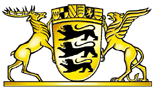 Fax-Nr.:      Neu-Antrag UnternehmerNeu-Antrag UnternehmerNeu-Antrag UnternehmerLandratsamt		VetA-Nr.:      Fax-Nr.:      Antrag auf Erteilung einer weiteren RegistriernummerAntrag auf Erteilung einer weiteren RegistriernummerAntrag auf Erteilung einer weiteren RegistriernummerLandratsamt		VetA-Nr.:      Fax-Nr.:      ÄnderungsantragÄnderungsantragÄnderungsantragLandratsamt		VetA-Nr.:      Fax-Nr.:      AbmeldungAbmeldungAbmeldungBitte zurücksenden an:Eingangsstempellfd. AntragsnummerEingangsstempellfd. AntragsnummerAnlagen:Anlagen:Anlagen:Bitte zurücksenden an:Eingangsstempellfd. AntragsnummerEingangsstempellfd. AntragsnummerA. AquakulturD. DatenschutzerklärungA. AquakulturD. DatenschutzerklärungPostanschrift Unternehmer:Postanschrift Unternehmer:Postanschrift Unternehmer:Postanschrift Unternehmer:Postanschrift Unternehmer:ggf. vorhandene Registriernummer:ggf. vorhandene Registriernummer:ggf. vorhandene Registriernummer:ggf. vorhandene Registriernummer:ggf. vorhandene Registriernummer:ggf. vorhandene Registriernummer:ggf. vorhandene Registriernummer:08080808UnternehmensnameUnternehmensnameUnternehmensnameUnternehmensnameUnternehmensnameUnternehmensnameUnternehmensnameUnternehmensnameUnternehmensnameUnternehmensnameGründungsdatum:Gründungsdatum:Gründungsdatum:Gründungsdatum:Aufgabedatum:Aufgabedatum:Name ***Name ***Vorname ***Vorname ***Vorname ***Vorname ***Vorname ***Vorname ***Vorname ***Vorname ***Geburtsdatum ***Geburtsdatum ***Geburtsdatum ***Geburtsdatum ***Geburtsdatum ***Geburtsdatum ***Straße Hausnummer, ggf. Postfach ***Straße Hausnummer, ggf. Postfach ***Straße Hausnummer, ggf. Postfach ***Straße Hausnummer, ggf. Postfach ***Straße Hausnummer, ggf. Postfach ***Straße Hausnummer, ggf. Postfach ***Straße Hausnummer, ggf. Postfach ***Straße Hausnummer, ggf. Postfach ***Straße Hausnummer, ggf. Postfach ***Straße Hausnummer, ggf. Postfach ***PLZ Wohnort, Teilort ***PLZ Wohnort, Teilort ***PLZ Wohnort, Teilort ***PLZ Wohnort, Teilort ***PLZ Wohnort, Teilort ***PLZ Wohnort, Teilort ****** wie im Personalausweis angegeben*** wie im Personalausweis angegeben*** wie im Personalausweis angegeben*** wie im Personalausweis angegeben*** wie im Personalausweis angegeben*** wie im Personalausweis angegeben*** wie im Personalausweis angegeben*** wie im Personalausweis angegeben*** wie im Personalausweis angegeben*** wie im Personalausweis angegeben*** wie im Personalausweis angegeben*** wie im Personalausweis angegeben*** wie im Personalausweis angegeben*** wie im Personalausweis angegeben*** wie im Personalausweis angegeben*** wie im Personalausweis angegebenE-Mail:E-Mail:E-Mail:E-Mail:E-Mail:E-Mail:E-Mail:E-Mail:E-Mail:E-Mail:Telefon-Nr.Telefon-Nr.Telefon-Nr.Telefax-Nr.Telefax-Nr.Telefax-Nr.Telefax-Nr.Telefax-Nr.Telefax-Nr.Telefax-Nr.Mobiltelefon-Nr.Mobiltelefon-Nr.Mobiltelefon-Nr.Mobiltelefon-Nr.Mobiltelefon-Nr.Mobiltelefon-Nr.Standort der Tierhaltung:Standort der Tierhaltung:Standort der Tierhaltung:Standort der Tierhaltung:Standort der Tierhaltung:Standort der Tierhaltung:siehe Anlage:siehe Anlage:siehe Anlage:siehe Anlage:siehe Anlage:siehe Anlage:siehe Anlage: A ABei Betriebsübergabe:Bei Betriebsübergabe:Bei Betriebsübergabe:Bei Betriebsübergabe:Bei Betriebsübergabe:Bei Betriebsübergabe:Bei Betriebsübergabe:Bei Betriebsübergabe:Bei Betriebsübergabe:Bei Betriebsübergabe:Bei Betriebsübergabe:Bei Betriebsübergabe:Bei Betriebsübergabe:Bei Betriebsübergabe:Bei Betriebsübergabe:Bei Betriebsübergabe:Name und Vorname des ÜbergebendenName und Vorname des ÜbergebendenName und Vorname des ÜbergebendenName und Vorname des ÜbergebendenName und Vorname des ÜbergebendenName und Vorname des ÜbergebendenName und Vorname des ÜbergebendenName und Vorname des ÜbergebendenName und Vorname des ÜbergebendenName und Vorname des ÜbergebendenRegistriernummer des Übergebenden08Registriernummer des Übergebenden08Registriernummer des Übergebenden08Registriernummer des Übergebenden08Registriernummer des Übergebenden08Registriernummer des Übergebenden08Datum der Betriebsübergabe:Datum der Betriebsübergabe:Datum der Betriebsübergabe:Datum der Betriebsübergabe:Datum der Betriebsübergabe:Datum der Betriebsübergabe:Rechtsform (bitte nur ein Feld ankreuzen):Rechtsform (bitte nur ein Feld ankreuzen):Rechtsform (bitte nur ein Feld ankreuzen):Rechtsform (bitte nur ein Feld ankreuzen):Rechtsform (bitte nur ein Feld ankreuzen):Rechtsform (bitte nur ein Feld ankreuzen):Rechtsform (bitte nur ein Feld ankreuzen):Rechtsform (bitte nur ein Feld ankreuzen):Rechtsform (bitte nur ein Feld ankreuzen):Rechtsform (bitte nur ein Feld ankreuzen):Rechtsform (bitte nur ein Feld ankreuzen):Rechtsform (bitte nur ein Feld ankreuzen):Rechtsform (bitte nur ein Feld ankreuzen):Rechtsform (bitte nur ein Feld ankreuzen):Rechtsform (bitte nur ein Feld ankreuzen):Rechtsform (bitte nur ein Feld ankreuzen):Einzelunternehmer 
(z. B. landwirtschaftlicher Familienbetrieb)Einzelunternehmer 
(z. B. landwirtschaftlicher Familienbetrieb)Einzelunternehmer 
(z. B. landwirtschaftlicher Familienbetrieb)Einzelunternehmer 
(z. B. landwirtschaftlicher Familienbetrieb)Einzelunternehmer 
(z. B. landwirtschaftlicher Familienbetrieb)Sonstige natürliche Person, Privatperson (nichtlandwirtschaftliche Tierhaltung)Sonstige natürliche Person, Privatperson (nichtlandwirtschaftliche Tierhaltung)Sonstige natürliche Person, Privatperson (nichtlandwirtschaftliche Tierhaltung)Sonstige natürliche Person, Privatperson (nichtlandwirtschaftliche Tierhaltung)Sonstige natürliche Person, Privatperson (nichtlandwirtschaftliche Tierhaltung)Sonstige natürliche Person, Privatperson (nichtlandwirtschaftliche Tierhaltung)Sonstige natürliche Person, Privatperson (nichtlandwirtschaftliche Tierhaltung)Sonstige natürliche Person, Privatperson (nichtlandwirtschaftliche Tierhaltung)Sonstige natürliche Person, Privatperson (nichtlandwirtschaftliche Tierhaltung)Juristische Person des öffentlichen RechtsJuristische Person des öffentlichen RechtsJuristische Person des öffentlichen RechtsJuristische Person des öffentlichen RechtsJuristische Person des öffentlichen RechtsSonstige juristische Person des PrivatrechtsSonstige juristische Person des PrivatrechtsSonstige juristische Person des PrivatrechtsSonstige juristische Person des PrivatrechtsSonstige juristische Person des PrivatrechtsSonstige juristische Person des PrivatrechtsSonstige juristische Person des PrivatrechtsSonstige juristische Person des PrivatrechtsSonstige juristische Person des PrivatrechtsPersonengesellschaft / -gemeinschaftPersonengesellschaft / -gemeinschaftPersonengesellschaft / -gemeinschaftPersonengesellschaft / -gemeinschaftPersonengesellschaft / -gemeinschaftKapitalgesellschaft (AG, GmbH, e. G., Co. KG)Kapitalgesellschaft (AG, GmbH, e. G., Co. KG)Kapitalgesellschaft (AG, GmbH, e. G., Co. KG)Kapitalgesellschaft (AG, GmbH, e. G., Co. KG)Kapitalgesellschaft (AG, GmbH, e. G., Co. KG)Kapitalgesellschaft (AG, GmbH, e. G., Co. KG)Kapitalgesellschaft (AG, GmbH, e. G., Co. KG)Kapitalgesellschaft (AG, GmbH, e. G., Co. KG)Kapitalgesellschaft (AG, GmbH, e. G., Co. KG)Neben dem o. g. neu zu registrierenden Betrieb betreibe ich weitere Betriebe mit Tierhaltung:Neben dem o. g. neu zu registrierenden Betrieb betreibe ich weitere Betriebe mit Tierhaltung:Neben dem o. g. neu zu registrierenden Betrieb betreibe ich weitere Betriebe mit Tierhaltung:Neben dem o. g. neu zu registrierenden Betrieb betreibe ich weitere Betriebe mit Tierhaltung:Neben dem o. g. neu zu registrierenden Betrieb betreibe ich weitere Betriebe mit Tierhaltung:Neben dem o. g. neu zu registrierenden Betrieb betreibe ich weitere Betriebe mit Tierhaltung:Neben dem o. g. neu zu registrierenden Betrieb betreibe ich weitere Betriebe mit Tierhaltung:Neben dem o. g. neu zu registrierenden Betrieb betreibe ich weitere Betriebe mit Tierhaltung:Neben dem o. g. neu zu registrierenden Betrieb betreibe ich weitere Betriebe mit Tierhaltung:Neben dem o. g. neu zu registrierenden Betrieb betreibe ich weitere Betriebe mit Tierhaltung:Neben dem o. g. neu zu registrierenden Betrieb betreibe ich weitere Betriebe mit Tierhaltung:Neben dem o. g. neu zu registrierenden Betrieb betreibe ich weitere Betriebe mit Tierhaltung:Neben dem o. g. neu zu registrierenden Betrieb betreibe ich weitere Betriebe mit Tierhaltung:Neben dem o. g. neu zu registrierenden Betrieb betreibe ich weitere Betriebe mit Tierhaltung:Neben dem o. g. neu zu registrierenden Betrieb betreibe ich weitere Betriebe mit Tierhaltung:Neben dem o. g. neu zu registrierenden Betrieb betreibe ich weitere Betriebe mit Tierhaltung:Ja (bitte Adresse und Registriernummer eintragen)Ja (bitte Adresse und Registriernummer eintragen)Ja (bitte Adresse und Registriernummer eintragen)Ja (bitte Adresse und Registriernummer eintragen)Ja (bitte Adresse und Registriernummer eintragen)Ja (bitte Adresse und Registriernummer eintragen)Ja (bitte Adresse und Registriernummer eintragen)Ja (bitte Adresse und Registriernummer eintragen)NeinNeinNeinNeinNeinName und Vorname oder UnternehmensnameName und Vorname oder UnternehmensnameName und Vorname oder UnternehmensnameName und Vorname oder UnternehmensnameName und Vorname oder UnternehmensnameName und Vorname oder UnternehmensnameName und Vorname oder UnternehmensnameName und Vorname oder UnternehmensnameName und Vorname oder UnternehmensnameRegistriernummer08Registriernummer08Registriernummer08Registriernummer08Registriernummer08Registriernummer08Registriernummer08Straße Hausnummer, ggf. PostfachStraße Hausnummer, ggf. PostfachStraße Hausnummer, ggf. PostfachStraße Hausnummer, ggf. PostfachStraße Hausnummer, ggf. PostfachStraße Hausnummer, ggf. PostfachStraße Hausnummer, ggf. PostfachStraße Hausnummer, ggf. PostfachStraße Hausnummer, ggf. PostfachPLZ Wohnort, TeilortPLZ Wohnort, TeilortPLZ Wohnort, TeilortPLZ Wohnort, TeilortPLZ Wohnort, TeilortPLZ Wohnort, TeilortPLZ Wohnort, TeilortÄnderungsmitteilung / Datenschutzerklärung:Änderungsmitteilung / Datenschutzerklärung:Änderungsmitteilung / Datenschutzerklärung:Änderungsmitteilung / Datenschutzerklärung:Änderungsmitteilung / Datenschutzerklärung:Änderungsmitteilung / Datenschutzerklärung:Änderungsmitteilung / Datenschutzerklärung:Änderungsmitteilung / Datenschutzerklärung:Änderungsmitteilung / Datenschutzerklärung:Änderungsmitteilung / Datenschutzerklärung:Änderungsmitteilung / Datenschutzerklärung:Änderungsmitteilung / Datenschutzerklärung:Änderungsmitteilung / Datenschutzerklärung:Änderungsmitteilung / Datenschutzerklärung:Änderungsmitteilung / Datenschutzerklärung:Änderungsmitteilung / Datenschutzerklärung:Es ist mir bekannt, dass ich nach Artikel 172 Absatz 2 und Artikel 180 Absatz 2 der VO (EU) 2016/429 verpflichtet bin dem zuständigen Veterinäramt alle Änderungen des betreffenden Unternehmens oder Betriebs oder die Einstellung des betreffenden Unternehmens oder des Aquakulturbetriebs unverzüglich mitzuteilen Mit der Speicherung meiner Daten gemäß anhängender Datenschutzerklärung sowie der Nutzung im Herkunfts- und Informationssystem Tiere (HIT) und der EDV der zuständigen Behörden bin ich.Es ist mir bekannt, dass ich nach Artikel 172 Absatz 2 und Artikel 180 Absatz 2 der VO (EU) 2016/429 verpflichtet bin dem zuständigen Veterinäramt alle Änderungen des betreffenden Unternehmens oder Betriebs oder die Einstellung des betreffenden Unternehmens oder des Aquakulturbetriebs unverzüglich mitzuteilen Mit der Speicherung meiner Daten gemäß anhängender Datenschutzerklärung sowie der Nutzung im Herkunfts- und Informationssystem Tiere (HIT) und der EDV der zuständigen Behörden bin ich.Es ist mir bekannt, dass ich nach Artikel 172 Absatz 2 und Artikel 180 Absatz 2 der VO (EU) 2016/429 verpflichtet bin dem zuständigen Veterinäramt alle Änderungen des betreffenden Unternehmens oder Betriebs oder die Einstellung des betreffenden Unternehmens oder des Aquakulturbetriebs unverzüglich mitzuteilen Mit der Speicherung meiner Daten gemäß anhängender Datenschutzerklärung sowie der Nutzung im Herkunfts- und Informationssystem Tiere (HIT) und der EDV der zuständigen Behörden bin ich.Es ist mir bekannt, dass ich nach Artikel 172 Absatz 2 und Artikel 180 Absatz 2 der VO (EU) 2016/429 verpflichtet bin dem zuständigen Veterinäramt alle Änderungen des betreffenden Unternehmens oder Betriebs oder die Einstellung des betreffenden Unternehmens oder des Aquakulturbetriebs unverzüglich mitzuteilen Mit der Speicherung meiner Daten gemäß anhängender Datenschutzerklärung sowie der Nutzung im Herkunfts- und Informationssystem Tiere (HIT) und der EDV der zuständigen Behörden bin ich.Es ist mir bekannt, dass ich nach Artikel 172 Absatz 2 und Artikel 180 Absatz 2 der VO (EU) 2016/429 verpflichtet bin dem zuständigen Veterinäramt alle Änderungen des betreffenden Unternehmens oder Betriebs oder die Einstellung des betreffenden Unternehmens oder des Aquakulturbetriebs unverzüglich mitzuteilen Mit der Speicherung meiner Daten gemäß anhängender Datenschutzerklärung sowie der Nutzung im Herkunfts- und Informationssystem Tiere (HIT) und der EDV der zuständigen Behörden bin ich.Es ist mir bekannt, dass ich nach Artikel 172 Absatz 2 und Artikel 180 Absatz 2 der VO (EU) 2016/429 verpflichtet bin dem zuständigen Veterinäramt alle Änderungen des betreffenden Unternehmens oder Betriebs oder die Einstellung des betreffenden Unternehmens oder des Aquakulturbetriebs unverzüglich mitzuteilen Mit der Speicherung meiner Daten gemäß anhängender Datenschutzerklärung sowie der Nutzung im Herkunfts- und Informationssystem Tiere (HIT) und der EDV der zuständigen Behörden bin ich.Es ist mir bekannt, dass ich nach Artikel 172 Absatz 2 und Artikel 180 Absatz 2 der VO (EU) 2016/429 verpflichtet bin dem zuständigen Veterinäramt alle Änderungen des betreffenden Unternehmens oder Betriebs oder die Einstellung des betreffenden Unternehmens oder des Aquakulturbetriebs unverzüglich mitzuteilen Mit der Speicherung meiner Daten gemäß anhängender Datenschutzerklärung sowie der Nutzung im Herkunfts- und Informationssystem Tiere (HIT) und der EDV der zuständigen Behörden bin ich.Es ist mir bekannt, dass ich nach Artikel 172 Absatz 2 und Artikel 180 Absatz 2 der VO (EU) 2016/429 verpflichtet bin dem zuständigen Veterinäramt alle Änderungen des betreffenden Unternehmens oder Betriebs oder die Einstellung des betreffenden Unternehmens oder des Aquakulturbetriebs unverzüglich mitzuteilen Mit der Speicherung meiner Daten gemäß anhängender Datenschutzerklärung sowie der Nutzung im Herkunfts- und Informationssystem Tiere (HIT) und der EDV der zuständigen Behörden bin ich.Es ist mir bekannt, dass ich nach Artikel 172 Absatz 2 und Artikel 180 Absatz 2 der VO (EU) 2016/429 verpflichtet bin dem zuständigen Veterinäramt alle Änderungen des betreffenden Unternehmens oder Betriebs oder die Einstellung des betreffenden Unternehmens oder des Aquakulturbetriebs unverzüglich mitzuteilen Mit der Speicherung meiner Daten gemäß anhängender Datenschutzerklärung sowie der Nutzung im Herkunfts- und Informationssystem Tiere (HIT) und der EDV der zuständigen Behörden bin ich.Es ist mir bekannt, dass ich nach Artikel 172 Absatz 2 und Artikel 180 Absatz 2 der VO (EU) 2016/429 verpflichtet bin dem zuständigen Veterinäramt alle Änderungen des betreffenden Unternehmens oder Betriebs oder die Einstellung des betreffenden Unternehmens oder des Aquakulturbetriebs unverzüglich mitzuteilen Mit der Speicherung meiner Daten gemäß anhängender Datenschutzerklärung sowie der Nutzung im Herkunfts- und Informationssystem Tiere (HIT) und der EDV der zuständigen Behörden bin ich.Es ist mir bekannt, dass ich nach Artikel 172 Absatz 2 und Artikel 180 Absatz 2 der VO (EU) 2016/429 verpflichtet bin dem zuständigen Veterinäramt alle Änderungen des betreffenden Unternehmens oder Betriebs oder die Einstellung des betreffenden Unternehmens oder des Aquakulturbetriebs unverzüglich mitzuteilen Mit der Speicherung meiner Daten gemäß anhängender Datenschutzerklärung sowie der Nutzung im Herkunfts- und Informationssystem Tiere (HIT) und der EDV der zuständigen Behörden bin ich.Es ist mir bekannt, dass ich nach Artikel 172 Absatz 2 und Artikel 180 Absatz 2 der VO (EU) 2016/429 verpflichtet bin dem zuständigen Veterinäramt alle Änderungen des betreffenden Unternehmens oder Betriebs oder die Einstellung des betreffenden Unternehmens oder des Aquakulturbetriebs unverzüglich mitzuteilen Mit der Speicherung meiner Daten gemäß anhängender Datenschutzerklärung sowie der Nutzung im Herkunfts- und Informationssystem Tiere (HIT) und der EDV der zuständigen Behörden bin ich.Es ist mir bekannt, dass ich nach Artikel 172 Absatz 2 und Artikel 180 Absatz 2 der VO (EU) 2016/429 verpflichtet bin dem zuständigen Veterinäramt alle Änderungen des betreffenden Unternehmens oder Betriebs oder die Einstellung des betreffenden Unternehmens oder des Aquakulturbetriebs unverzüglich mitzuteilen Mit der Speicherung meiner Daten gemäß anhängender Datenschutzerklärung sowie der Nutzung im Herkunfts- und Informationssystem Tiere (HIT) und der EDV der zuständigen Behörden bin ich.Es ist mir bekannt, dass ich nach Artikel 172 Absatz 2 und Artikel 180 Absatz 2 der VO (EU) 2016/429 verpflichtet bin dem zuständigen Veterinäramt alle Änderungen des betreffenden Unternehmens oder Betriebs oder die Einstellung des betreffenden Unternehmens oder des Aquakulturbetriebs unverzüglich mitzuteilen Mit der Speicherung meiner Daten gemäß anhängender Datenschutzerklärung sowie der Nutzung im Herkunfts- und Informationssystem Tiere (HIT) und der EDV der zuständigen Behörden bin ich.Es ist mir bekannt, dass ich nach Artikel 172 Absatz 2 und Artikel 180 Absatz 2 der VO (EU) 2016/429 verpflichtet bin dem zuständigen Veterinäramt alle Änderungen des betreffenden Unternehmens oder Betriebs oder die Einstellung des betreffenden Unternehmens oder des Aquakulturbetriebs unverzüglich mitzuteilen Mit der Speicherung meiner Daten gemäß anhängender Datenschutzerklärung sowie der Nutzung im Herkunfts- und Informationssystem Tiere (HIT) und der EDV der zuständigen Behörden bin ich.Es ist mir bekannt, dass ich nach Artikel 172 Absatz 2 und Artikel 180 Absatz 2 der VO (EU) 2016/429 verpflichtet bin dem zuständigen Veterinäramt alle Änderungen des betreffenden Unternehmens oder Betriebs oder die Einstellung des betreffenden Unternehmens oder des Aquakulturbetriebs unverzüglich mitzuteilen Mit der Speicherung meiner Daten gemäß anhängender Datenschutzerklärung sowie der Nutzung im Herkunfts- und Informationssystem Tiere (HIT) und der EDV der zuständigen Behörden bin ich.einverstanden.einverstanden.einverstanden.einverstanden.einverstanden.einverstanden.einverstanden.einverstanden.Ort, DatumOrt, DatumOrt, DatumOrt, DatumUnterschrift des Betriebsinhabers oder des BevollmächtigtenUnterschrift des Betriebsinhabers oder des BevollmächtigtenUnterschrift des Betriebsinhabers oder des BevollmächtigtenUnterschrift des Betriebsinhabers oder des BevollmächtigtenUnterschrift des Betriebsinhabers oder des BevollmächtigtenUnterschrift des Betriebsinhabers oder des BevollmächtigtenUnterschrift des Betriebsinhabers oder des BevollmächtigtenUnterschrift des Betriebsinhabers oder des BevollmächtigtenUnterschrift des Betriebsinhabers oder des BevollmächtigtenUnterschrift des Betriebsinhabers oder des BevollmächtigtenUnterschrift des Betriebsinhabers oder des BevollmächtigtenUnterschrift des Betriebsinhabers oder des BevollmächtigtenDas Unternehmen des Antragstellers wird aufgrund folgender Verordnung registriert:Das Unternehmen des Antragstellers wird aufgrund folgender Verordnung registriert:Das Unternehmen des Antragstellers wird aufgrund folgender Verordnung registriert:Das Unternehmen des Antragstellers wird aufgrund folgender Verordnung registriert:Das Unternehmen des Antragstellers wird aufgrund folgender Verordnung registriert:Das Unternehmen des Antragstellers wird aufgrund folgender Verordnung registriert:Das Unternehmen des Antragstellers wird aufgrund folgender Verordnung registriert:Aquakulturbetrieb, in dem Wassertiere zu Nutzzwecken (Besatz, Verzehr) gehalten werden Der Betrieb / die Betriebsstätte ist Teil einer Gruppe von AquakulturbetriebenAquakulturbetrieb, in dem Wassertiere zu Nutzzwecken (Besatz, Verzehr) gehalten werden Der Betrieb / die Betriebsstätte ist Teil einer Gruppe von AquakulturbetriebenAquakulturbetrieb, in dem Wassertiere zu Nutzzwecken (Besatz, Verzehr) gehalten werden Der Betrieb / die Betriebsstätte ist Teil einer Gruppe von AquakulturbetriebenAquakulturbetrieb, in dem Wassertiere zu Nutzzwecken (Besatz, Verzehr) gehalten werden Der Betrieb / die Betriebsstätte ist Teil einer Gruppe von AquakulturbetriebenAquakulturbetrieb, in dem Wassertiere zu Nutzzwecken (Besatz, Verzehr) gehalten werden Der Betrieb / die Betriebsstätte ist Teil einer Gruppe von AquakulturbetriebenAquakulturbetrieb, in dem Wassertiere zu Nutzzwecken (Besatz, Verzehr) gehalten werden Der Betrieb / die Betriebsstätte ist Teil einer Gruppe von AquakulturbetriebenAquakulturbetrieb, in dem Zierwassertiere in einem geschlossenen System gehalten werden 
(vgl. Art. 2 Nr. 6 der Delegierten Verordnung (EU) 2020/691)Aquakulturbetrieb, in dem Zierwassertiere in einem geschlossenen System gehalten werden 
(vgl. Art. 2 Nr. 6 der Delegierten Verordnung (EU) 2020/691)Aquakulturbetrieb, in dem Zierwassertiere in einem geschlossenen System gehalten werden 
(vgl. Art. 2 Nr. 6 der Delegierten Verordnung (EU) 2020/691)Aquakulturbetrieb, in dem Zierwassertiere in einem geschlossenen System gehalten werden 
(vgl. Art. 2 Nr. 6 der Delegierten Verordnung (EU) 2020/691)Aquakulturbetrieb, in dem Zierwassertiere in einem geschlossenen System gehalten werden 
(vgl. Art. 2 Nr. 6 der Delegierten Verordnung (EU) 2020/691)Aquakulturbetrieb, in dem Zierwassertiere in einem geschlossenen System gehalten werden 
(vgl. Art. 2 Nr. 6 der Delegierten Verordnung (EU) 2020/691)Aquakulturbetrieb, in dem Zierwassertiere in einem offenen System gehalten werden (vgl. Art. 2 Nr. 7 der Delegierten Verordnung (EU) 2020/691)Aquakulturbetrieb, in dem Zierwassertiere in einem offenen System gehalten werden (vgl. Art. 2 Nr. 7 der Delegierten Verordnung (EU) 2020/691)Aquakulturbetrieb, in dem Zierwassertiere in einem offenen System gehalten werden (vgl. Art. 2 Nr. 7 der Delegierten Verordnung (EU) 2020/691)Aquakulturbetrieb, in dem Zierwassertiere in einem offenen System gehalten werden (vgl. Art. 2 Nr. 7 der Delegierten Verordnung (EU) 2020/691)Aquakulturbetrieb, in dem Zierwassertiere in einem offenen System gehalten werden (vgl. Art. 2 Nr. 7 der Delegierten Verordnung (EU) 2020/691)Aquakulturbetrieb, in dem Zierwassertiere in einem offenen System gehalten werden (vgl. Art. 2 Nr. 7 der Delegierten Verordnung (EU) 2020/691)Geschlossener Aquakulturbetrieb (vgl. Art. 4 Nr. 48 der Verordnung (EU) 2016/429) wie Zoo, Forschungseinrichtung o. ä., der zum Zweck der Verbringung zuzulassen istGeschlossener Aquakulturbetrieb (vgl. Art. 4 Nr. 48 der Verordnung (EU) 2016/429) wie Zoo, Forschungseinrichtung o. ä., der zum Zweck der Verbringung zuzulassen istGeschlossener Aquakulturbetrieb (vgl. Art. 4 Nr. 48 der Verordnung (EU) 2016/429) wie Zoo, Forschungseinrichtung o. ä., der zum Zweck der Verbringung zuzulassen istGeschlossener Aquakulturbetrieb (vgl. Art. 4 Nr. 48 der Verordnung (EU) 2016/429) wie Zoo, Forschungseinrichtung o. ä., der zum Zweck der Verbringung zuzulassen istGeschlossener Aquakulturbetrieb (vgl. Art. 4 Nr. 48 der Verordnung (EU) 2016/429) wie Zoo, Forschungseinrichtung o. ä., der zum Zweck der Verbringung zuzulassen istGeschlossener Aquakulturbetrieb (vgl. Art. 4 Nr. 48 der Verordnung (EU) 2016/429) wie Zoo, Forschungseinrichtung o. ä., der zum Zweck der Verbringung zuzulassen ist„Seuchenschlachtbetrieb“ (vgl. Art. 4 Nr. 52 der Verordnung (EU) 2016/429)„Seuchenschlachtbetrieb“ (vgl. Art. 4 Nr. 52 der Verordnung (EU) 2016/429)„Seuchenschlachtbetrieb“ (vgl. Art. 4 Nr. 52 der Verordnung (EU) 2016/429)„Seuchenschlachtbetrieb“ (vgl. Art. 4 Nr. 52 der Verordnung (EU) 2016/429)„Seuchenschlachtbetrieb“ (vgl. Art. 4 Nr. 52 der Verordnung (EU) 2016/429)„Seuchenschlachtbetrieb“ (vgl. Art. 4 Nr. 52 der Verordnung (EU) 2016/429)Quarantänebetrieb (vgl. Art. 4 Nr. 38 der Verordnung (EU) 2016/429)Isolierbetrieb (vgl. Art. 2 Nr. 5 der Delegierten Verordnung (EU) 2020/691)Quarantänebetrieb (vgl. Art. 4 Nr. 38 der Verordnung (EU) 2016/429)Isolierbetrieb (vgl. Art. 2 Nr. 5 der Delegierten Verordnung (EU) 2020/691)Quarantänebetrieb (vgl. Art. 4 Nr. 38 der Verordnung (EU) 2016/429)Isolierbetrieb (vgl. Art. 2 Nr. 5 der Delegierten Verordnung (EU) 2020/691)Quarantänebetrieb (vgl. Art. 4 Nr. 38 der Verordnung (EU) 2016/429)Isolierbetrieb (vgl. Art. 2 Nr. 5 der Delegierten Verordnung (EU) 2020/691)Quarantänebetrieb (vgl. Art. 4 Nr. 38 der Verordnung (EU) 2016/429)Isolierbetrieb (vgl. Art. 2 Nr. 5 der Delegierten Verordnung (EU) 2020/691)Quarantänebetrieb (vgl. Art. 4 Nr. 38 der Verordnung (EU) 2016/429)Isolierbetrieb (vgl. Art. 2 Nr. 5 der Delegierten Verordnung (EU) 2020/691)Nur Weichtiere: Reinigungszentrum      Versandzentrum       Umsetzgebiet  
(vgl. Art. 2 Nr. 2, 3, 4 der Delegierten Verordnung (EU) 2020/691)Nur Weichtiere: Reinigungszentrum      Versandzentrum       Umsetzgebiet  
(vgl. Art. 2 Nr. 2, 3, 4 der Delegierten Verordnung (EU) 2020/691)Nur Weichtiere: Reinigungszentrum      Versandzentrum       Umsetzgebiet  
(vgl. Art. 2 Nr. 2, 3, 4 der Delegierten Verordnung (EU) 2020/691)Nur Weichtiere: Reinigungszentrum      Versandzentrum       Umsetzgebiet  
(vgl. Art. 2 Nr. 2, 3, 4 der Delegierten Verordnung (EU) 2020/691)Nur Weichtiere: Reinigungszentrum      Versandzentrum       Umsetzgebiet  
(vgl. Art. 2 Nr. 2, 3, 4 der Delegierten Verordnung (EU) 2020/691)Nur Weichtiere: Reinigungszentrum      Versandzentrum       Umsetzgebiet  
(vgl. Art. 2 Nr. 2, 3, 4 der Delegierten Verordnung (EU) 2020/691)Schiff oder andere mobile Räumlichkeit, in der Aquakulturtiere z. B. zur Behandlung vorübergehend gehalten werden (vgl. Art. 4 Buchst. e der Delegierten Verordnung (EU) 2020/691)Schiff oder andere mobile Räumlichkeit, in der Aquakulturtiere z. B. zur Behandlung vorübergehend gehalten werden (vgl. Art. 4 Buchst. e der Delegierten Verordnung (EU) 2020/691)Schiff oder andere mobile Räumlichkeit, in der Aquakulturtiere z. B. zur Behandlung vorübergehend gehalten werden (vgl. Art. 4 Buchst. e der Delegierten Verordnung (EU) 2020/691)Schiff oder andere mobile Räumlichkeit, in der Aquakulturtiere z. B. zur Behandlung vorübergehend gehalten werden (vgl. Art. 4 Buchst. e der Delegierten Verordnung (EU) 2020/691)Schiff oder andere mobile Räumlichkeit, in der Aquakulturtiere z. B. zur Behandlung vorübergehend gehalten werden (vgl. Art. 4 Buchst. e der Delegierten Verordnung (EU) 2020/691)Schiff oder andere mobile Räumlichkeit, in der Aquakulturtiere z. B. zur Behandlung vorübergehend gehalten werden (vgl. Art. 4 Buchst. e der Delegierten Verordnung (EU) 2020/691)Sonstiger Betrieb, z. B. auch Zoo, Forschungseinrichtung o. ä., aus denen keine Wassertiere verbracht werdenBeschreibung:Sonstiger Betrieb, z. B. auch Zoo, Forschungseinrichtung o. ä., aus denen keine Wassertiere verbracht werdenBeschreibung:Sonstiger Betrieb, z. B. auch Zoo, Forschungseinrichtung o. ä., aus denen keine Wassertiere verbracht werdenBeschreibung:Sonstiger Betrieb, z. B. auch Zoo, Forschungseinrichtung o. ä., aus denen keine Wassertiere verbracht werdenBeschreibung:Sonstiger Betrieb, z. B. auch Zoo, Forschungseinrichtung o. ä., aus denen keine Wassertiere verbracht werdenBeschreibung:Sonstiger Betrieb, z. B. auch Zoo, Forschungseinrichtung o. ä., aus denen keine Wassertiere verbracht werdenBeschreibung:Der Betrieb des Antragstellers ist bereits registriert / zugelassen unter folgenderDer Betrieb des Antragstellers ist bereits registriert / zugelassen unter folgenderDer Betrieb des Antragstellers ist bereits registriert / zugelassen unter folgenderDer Betrieb des Antragstellers ist bereits registriert / zugelassen unter folgenderDer Betrieb des Antragstellers ist bereits registriert / zugelassen unter folgenderRegistriernummer:Registriernummer:08Zulassungsnummer080808nur Änderung der Betriebsdaten – Abgabe zur Erfassungnur Änderung der Betriebsdaten – Abgabe zur Erfassungnur Änderung der Betriebsdaten – Abgabe zur Erfassungnur Änderung der Betriebsdaten – Abgabe zur Erfassungnur Änderung der Betriebsdaten – Abgabe zur ErfassungNeben diesem Betrieb werden folgende weitere Betriebe geführtNeben diesem Betrieb werden folgende weitere Betriebe geführtNeben diesem Betrieb werden folgende weitere Betriebe geführtNeben diesem Betrieb werden folgende weitere Betriebe geführtNeben diesem Betrieb werden folgende weitere Betriebe geführt0808080808080808080808080808Der Betrieb des Antragstellers ist noch nicht registriert: Der Betrieb des Antragstellers ist noch nicht registriert: Der Betrieb des Antragstellers ist noch nicht registriert: Der Betrieb des Antragstellers ist noch nicht registriert: Der Betrieb des Antragstellers ist noch nicht registriert: Eingabe durch die Untere Veterinärbehörde in TuBa:Eingabe durch die Untere Veterinärbehörde in TuBa:Eingabe durch die Untere Veterinärbehörde in TuBa:Eingabe durch die Untere Veterinärbehörde in TuBa:Eingabe durch die Untere Veterinärbehörde in TuBa:Eingabe durch die Untere Veterinärbehörde in TuBa:Eingabe durch die Untere Veterinärbehörde in TuBa:Dem Unternehmer / Betrieb wird folgende Registrier- bzw. Zulassungsnummer zugeteilt:Dem Unternehmer / Betrieb wird folgende Registrier- bzw. Zulassungsnummer zugeteilt:Dem Unternehmer / Betrieb wird folgende Registrier- bzw. Zulassungsnummer zugeteilt:Dem Unternehmer / Betrieb wird folgende Registrier- bzw. Zulassungsnummer zugeteilt:Dem Unternehmer / Betrieb wird folgende Registrier- bzw. Zulassungsnummer zugeteilt:Dem Unternehmer / Betrieb wird folgende Registrier- bzw. Zulassungsnummer zugeteilt:Dem Unternehmer / Betrieb wird folgende Registrier- bzw. Zulassungsnummer zugeteilt:Registriernummer:Registriernummer:08Zulassungsnummer080808DatumDatumDatumStempel, Kürzel oder Unterschrift des BearbeitersStempel, Kürzel oder Unterschrift des BearbeitersStempel, Kürzel oder Unterschrift des BearbeitersStempel, Kürzel oder Unterschrift des BearbeitersWV:WV:WV:WV:WV:WV:WV:DatumDatumDatumStempel, Kürzel oder Unterschrift des BearbeitersStempel, Kürzel oder Unterschrift des BearbeitersStempel, Kürzel oder Unterschrift des BearbeitersStempel, Kürzel oder Unterschrift des Bearbeitersz. d. A.z. d. A.z. d. A.z. d. A.z. d. A.z. d. A.z. d. A.DatumDatumDatumStempel, Kürzel oder Unterschrift des BearbeitersStempel, Kürzel oder Unterschrift des BearbeitersStempel, Kürzel oder Unterschrift des BearbeitersStempel, Kürzel oder Unterschrift des BearbeitersStandort der Wassertierhaltung (nur falls von Postanschrift des Betreibers abweichend)Standort der Wassertierhaltung (nur falls von Postanschrift des Betreibers abweichend)Standort der Wassertierhaltung (nur falls von Postanschrift des Betreibers abweichend)Standort der Wassertierhaltung (nur falls von Postanschrift des Betreibers abweichend)Standort der Wassertierhaltung (nur falls von Postanschrift des Betreibers abweichend)Standort der Wassertierhaltung (nur falls von Postanschrift des Betreibers abweichend)Standort der Wassertierhaltung (nur falls von Postanschrift des Betreibers abweichend)Standort der Wassertierhaltung (nur falls von Postanschrift des Betreibers abweichend)Standort der Wassertierhaltung (nur falls von Postanschrift des Betreibers abweichend)Standort der Wassertierhaltung (nur falls von Postanschrift des Betreibers abweichend)Standort der Wassertierhaltung (nur falls von Postanschrift des Betreibers abweichend)Standort der Wassertierhaltung (nur falls von Postanschrift des Betreibers abweichend)Standort der Wassertierhaltung (nur falls von Postanschrift des Betreibers abweichend)Standort der Wassertierhaltung (nur falls von Postanschrift des Betreibers abweichend)Standort der Wassertierhaltung (nur falls von Postanschrift des Betreibers abweichend)Standort der Wassertierhaltung (nur falls von Postanschrift des Betreibers abweichend)Standort der Wassertierhaltung (nur falls von Postanschrift des Betreibers abweichend)Standort der Wassertierhaltung (nur falls von Postanschrift des Betreibers abweichend)Standort der Wassertierhaltung (nur falls von Postanschrift des Betreibers abweichend)Standort der Wassertierhaltung (nur falls von Postanschrift des Betreibers abweichend)Standort der Wassertierhaltung (nur falls von Postanschrift des Betreibers abweichend)Standort der Wassertierhaltung (nur falls von Postanschrift des Betreibers abweichend)Standort der Wassertierhaltung (nur falls von Postanschrift des Betreibers abweichend)Standort der Wassertierhaltung (nur falls von Postanschrift des Betreibers abweichend)Standort der Wassertierhaltung (nur falls von Postanschrift des Betreibers abweichend)Standort der Wassertierhaltung (nur falls von Postanschrift des Betreibers abweichend)Standort der Wassertierhaltung (nur falls von Postanschrift des Betreibers abweichend)Standort der Wassertierhaltung (nur falls von Postanschrift des Betreibers abweichend)Standort der Wassertierhaltung (nur falls von Postanschrift des Betreibers abweichend)Standort der Wassertierhaltung (nur falls von Postanschrift des Betreibers abweichend)Standort der Wassertierhaltung (nur falls von Postanschrift des Betreibers abweichend)Standort der Wassertierhaltung (nur falls von Postanschrift des Betreibers abweichend)Standort der Wassertierhaltung (nur falls von Postanschrift des Betreibers abweichend)Standort der Wassertierhaltung (nur falls von Postanschrift des Betreibers abweichend)Standort der Wassertierhaltung (nur falls von Postanschrift des Betreibers abweichend)Standort der Wassertierhaltung (nur falls von Postanschrift des Betreibers abweichend)Standort der Wassertierhaltung (nur falls von Postanschrift des Betreibers abweichend)Standort der Wassertierhaltung (nur falls von Postanschrift des Betreibers abweichend)Standort der Wassertierhaltung (nur falls von Postanschrift des Betreibers abweichend)Standort der Wassertierhaltung (nur falls von Postanschrift des Betreibers abweichend)Standort der Wassertierhaltung (nur falls von Postanschrift des Betreibers abweichend)Standort der Wassertierhaltung (nur falls von Postanschrift des Betreibers abweichend)Standort der Wassertierhaltung (nur falls von Postanschrift des Betreibers abweichend)Standort der Wassertierhaltung (nur falls von Postanschrift des Betreibers abweichend)Standort der Wassertierhaltung (nur falls von Postanschrift des Betreibers abweichend)Standort der Wassertierhaltung (nur falls von Postanschrift des Betreibers abweichend)Standort der Wassertierhaltung (nur falls von Postanschrift des Betreibers abweichend)Standort der Wassertierhaltung (nur falls von Postanschrift des Betreibers abweichend)Standort der Wassertierhaltung (nur falls von Postanschrift des Betreibers abweichend)Standort der Wassertierhaltung (nur falls von Postanschrift des Betreibers abweichend)Standort der Wassertierhaltung (nur falls von Postanschrift des Betreibers abweichend)Standort der Wassertierhaltung (nur falls von Postanschrift des Betreibers abweichend)Standort der Wassertierhaltung (nur falls von Postanschrift des Betreibers abweichend)Name und Vorname oder UnternehmensnameName und Vorname oder UnternehmensnameName und Vorname oder UnternehmensnameName und Vorname oder UnternehmensnameName und Vorname oder UnternehmensnameName und Vorname oder UnternehmensnameName und Vorname oder UnternehmensnameName und Vorname oder UnternehmensnameName und Vorname oder UnternehmensnameName und Vorname oder UnternehmensnameName und Vorname oder UnternehmensnameName und Vorname oder UnternehmensnameName und Vorname oder UnternehmensnameName und Vorname oder UnternehmensnameName und Vorname oder UnternehmensnameName und Vorname oder UnternehmensnameName und Vorname oder UnternehmensnameBitte Lage möglichst genau angeben, ggf. Kartenkennzeichnung beifügenBitte Lage möglichst genau angeben, ggf. Kartenkennzeichnung beifügenBitte Lage möglichst genau angeben, ggf. Kartenkennzeichnung beifügenBitte Lage möglichst genau angeben, ggf. Kartenkennzeichnung beifügenBitte Lage möglichst genau angeben, ggf. Kartenkennzeichnung beifügenBitte Lage möglichst genau angeben, ggf. Kartenkennzeichnung beifügenBitte Lage möglichst genau angeben, ggf. Kartenkennzeichnung beifügenBitte Lage möglichst genau angeben, ggf. Kartenkennzeichnung beifügenBitte Lage möglichst genau angeben, ggf. Kartenkennzeichnung beifügenBitte Lage möglichst genau angeben, ggf. Kartenkennzeichnung beifügenBitte Lage möglichst genau angeben, ggf. Kartenkennzeichnung beifügenBitte Lage möglichst genau angeben, ggf. Kartenkennzeichnung beifügenBitte Lage möglichst genau angeben, ggf. Kartenkennzeichnung beifügenBitte Lage möglichst genau angeben, ggf. Kartenkennzeichnung beifügenBitte Lage möglichst genau angeben, ggf. Kartenkennzeichnung beifügenBitte Lage möglichst genau angeben, ggf. Kartenkennzeichnung beifügenBitte Lage möglichst genau angeben, ggf. Kartenkennzeichnung beifügenBitte Lage möglichst genau angeben, ggf. Kartenkennzeichnung beifügenBitte Lage möglichst genau angeben, ggf. Kartenkennzeichnung beifügenBitte Lage möglichst genau angeben, ggf. Kartenkennzeichnung beifügenBitte Lage möglichst genau angeben, ggf. Kartenkennzeichnung beifügenBitte Lage möglichst genau angeben, ggf. Kartenkennzeichnung beifügenBitte Lage möglichst genau angeben, ggf. Kartenkennzeichnung beifügenBitte Lage möglichst genau angeben, ggf. Kartenkennzeichnung beifügenBitte Lage möglichst genau angeben, ggf. Kartenkennzeichnung beifügenBitte Lage möglichst genau angeben, ggf. Kartenkennzeichnung beifügenBitte Lage möglichst genau angeben, ggf. Kartenkennzeichnung beifügenBitte Lage möglichst genau angeben, ggf. Kartenkennzeichnung beifügenBitte Lage möglichst genau angeben, ggf. Kartenkennzeichnung beifügenBitte Lage möglichst genau angeben, ggf. Kartenkennzeichnung beifügenBitte Lage möglichst genau angeben, ggf. Kartenkennzeichnung beifügenBitte Lage möglichst genau angeben, ggf. Kartenkennzeichnung beifügenBitte Lage möglichst genau angeben, ggf. Kartenkennzeichnung beifügenBitte Lage möglichst genau angeben, ggf. Kartenkennzeichnung beifügenBitte Lage möglichst genau angeben, ggf. Kartenkennzeichnung beifügenBitte Lage möglichst genau angeben, ggf. Kartenkennzeichnung beifügenStraße HausnummerStraße HausnummerStraße HausnummerStraße HausnummerStraße HausnummerStraße HausnummerStraße HausnummerStraße HausnummerStraße HausnummerStraße HausnummerStraße HausnummerStraße HausnummerStraße HausnummerStraße HausnummerStraße HausnummerStraße HausnummerStraße HausnummerStraße HausnummerStraße HausnummerStraße HausnummerStraße HausnummerPLZ Ort, TeilortPLZ Ort, TeilortPLZ Ort, TeilortPLZ Ort, TeilortPLZ Ort, TeilortPLZ Ort, TeilortPLZ Ort, TeilortPLZ Ort, TeilortPLZ Ort, TeilortPLZ Ort, TeilortPLZ Ort, TeilortPLZ Ort, TeilortPLZ Ort, TeilortPLZ Ort, TeilortPLZ Ort, TeilortPLZ Ort, TeilortPLZ Ort, TeilortPLZ Ort, TeilortPLZ Ort, TeilortPLZ Ort, TeilortPLZ Ort, TeilortPLZ Ort, TeilortPLZ Ort, TeilortPLZ Ort, TeilortPLZ Ort, TeilortPLZ Ort, TeilortPLZ Ort, TeilortPLZ Ort, TeilortPLZ Ort, TeilortPLZ Ort, TeilortPLZ Ort, TeilortPLZ Ort, Teilortggf. Flurstück-Nr.ggf. Flurstück-Nr.ggf. Flurstück-Nr.ggf. Flurstück-Nr.ggf. Flurstück-Nr.ggf. Flurstück-Nr.ggf. Flurstück-Nr.ggf. Flurstück-Nr.ggf. Flurstück-Nr.ggf. Flurstück-Nr.ggf. Flurstück-Nr.ggf. Flurstück-Nr.ggf. Flurstück-Nr.ggf. Flurstück-Nr.ggf. Flurstück-Nr.ggf. Flurstück-Nr.ggf. Flurstück-Nr.ggf. Flurstück-Nr.ggf. Flurstück-Nr.ggf. Flurstück-Nr.ggf. Flurstück-Nr.ggf. GIS-Koordinaten (UTM-Format)ggf. GIS-Koordinaten (UTM-Format)ggf. GIS-Koordinaten (UTM-Format)ggf. GIS-Koordinaten (UTM-Format)ggf. GIS-Koordinaten (UTM-Format)ggf. GIS-Koordinaten (UTM-Format)ggf. GIS-Koordinaten (UTM-Format)ggf. GIS-Koordinaten (UTM-Format)ggf. GIS-Koordinaten (UTM-Format)ggf. GIS-Koordinaten (UTM-Format)ggf. GIS-Koordinaten (UTM-Format)ggf. GIS-Koordinaten (UTM-Format)ggf. GIS-Koordinaten (UTM-Format)ggf. GIS-Koordinaten (UTM-Format)ggf. GIS-Koordinaten (UTM-Format)ggf. GIS-Koordinaten (UTM-Format)ggf. GIS-Koordinaten (UTM-Format)ggf. GIS-Koordinaten (UTM-Format)ggf. GIS-Koordinaten (UTM-Format)ggf. GIS-Koordinaten (UTM-Format)ggf. GIS-Koordinaten (UTM-Format)ggf. GIS-Koordinaten (UTM-Format)ggf. GIS-Koordinaten (UTM-Format)ggf. GIS-Koordinaten (UTM-Format)ggf. GIS-Koordinaten (UTM-Format)ggf. GIS-Koordinaten (UTM-Format)ggf. GIS-Koordinaten (UTM-Format)ggf. GIS-Koordinaten (UTM-Format)ggf. GIS-Koordinaten (UTM-Format)ggf. GIS-Koordinaten (UTM-Format)ggf. GIS-Koordinaten (UTM-Format)ggf. GIS-Koordinaten (UTM-Format)Name des Unternehmens:  		     Name des Unternehmens:  		     Name des Unternehmens:  		     Name des Unternehmens:  		     Name des Unternehmens:  		     Name des Unternehmens:  		     Name des Unternehmens:  		     Name des Unternehmens:  		     Name des Unternehmens:  		     Name des Unternehmens:  		     Name des Unternehmens:  		     Name des Unternehmens:  		     Name des Unternehmens:  		     Name des Unternehmens:  		     Name des Unternehmens:  		     Name des Unternehmens:  		     Name des Unternehmens:  		     Name des Unternehmens:  		     Name des Unternehmens:  		     Name des Unternehmens:  		     Name des Unternehmens:  		     Name des Unternehmens:  		     Name des Unternehmens:  		     Name des Unternehmens:  		     Name des Unternehmens:  		     Name des Unternehmens:  		     Name des Unternehmens:  		     Name des Unternehmens:  		     Name des Unternehmens:  		     Name des Unternehmens:  		     Name des Unternehmens:  		     Name des Unternehmens:  		     Name des Unternehmens:  		     Name des Unternehmens:  		     Name des Unternehmens:  		     Name des Unternehmens:  		     Name des Unternehmens:  		     Name des Unternehmens:  		     Name des Unternehmens:  		     Name des Unternehmens:  		     Name des Unternehmens:  		     Name des Unternehmens:  		     Name des Unternehmens:  		     Name des Unternehmens:  		     Name des Unternehmens:  		     Name des Unternehmens:  		     Name des Unternehmens:  		     Name des Unternehmens:  		     Name des Unternehmens:  		     Name des Unternehmens:  		     Name des Unternehmens:  		     Name des Unternehmens:  		     Name des Unternehmens:  		     HaltungsformHaltungsformHaltungsformHaltungsformHaltungsformHaltungsformHaltungsformHaltungsformHaltungsformHaltungsformHaltungsformHaltungsformHaltungsformHaltungsformHaltungsformHaltungsformHaltungsformHaltungsformHaltungsformHaltungsformHaltungsformHaltungsformHaltungsformHaltungsformHaltungsformHaltungsformHaltungsformHaltungsformHaltungsformHaltungsformHaltungsformHaltungsformHaltungsformHaltungsformHaltungsformHaltungsformHaltungsformHaltungsformHaltungsformHaltungsformHaltungsformHaltungsformHaltungsformHaltungsformHaltungsformHaltungsformHaltungsformHaltungsformHaltungsformHaltungsformHaltungsformHaltungsformHaltungsformTeichanlageTeichanlageTeichanlageTeichanlageTeichanlageTeichanlageTeichanlageTeichanlageTeichanlageTeichanlageTeichanlageTeichanlageAnzahlAnzahlAnzahlAnzahlAnzahlAnzahlAnzahlAnzahlAnzahlAnzahlGesamtfläche (m²)Gesamtfläche (m²)Gesamtfläche (m²)Gesamtfläche (m²)Gesamtfläche (m²)Gesamtfläche (m²)Gesamtfläche (m²)Gesamtfläche (m²)Gesamtfläche (m²)Gesamtfläche (m²)Gesamtfläche (m²)Gesamtfläche (m²)Gesamtfläche (m²)Gesamtfläche (m²)Gesamtfläche (m²)Gesamtfläche (m²)Gesamtfläche (m²)Gesamtvolumen (m³)Gesamtvolumen (m³)Gesamtvolumen (m³)Gesamtvolumen (m³)Gesamtvolumen (m³)Gesamtvolumen (m³)Gesamtvolumen (m³)Gesamtvolumen (m³)Gesamtvolumen (m³)Gesamtvolumen (m³)Gesamtvolumen (m³)Gesamtvolumen (m³)Gesamtvolumen (m³)Gesamtvolumen (m³) Erdteiche Erdteiche Erdteiche Erdteiche Erdteiche Erdteiche Erdteiche Erdteiche Erdteiche Erdteiche Erdteiche Erdteiche Folien- / Kunststoffteiche Folien- / Kunststoffteiche Folien- / Kunststoffteiche Folien- / Kunststoffteiche Folien- / Kunststoffteiche Folien- / Kunststoffteiche Folien- / Kunststoffteiche Folien- / Kunststoffteiche Folien- / Kunststoffteiche Folien- / Kunststoffteiche Folien- / Kunststoffteiche Folien- / Kunststoffteiche Betonteiche Betonteiche Betonteiche Betonteiche Betonteiche Betonteiche Betonteiche Betonteiche Betonteiche Betonteiche Betonteiche Betonteiche Naturteich / See Naturteich / See Naturteich / See Naturteich / See Naturteich / See Naturteich / See Naturteich / See Naturteich / See Naturteich / See Naturteich / See Naturteich / See Naturteich / SeeHaltung in Becken / BehälternHaltung in Becken / BehälternHaltung in Becken / BehälternHaltung in Becken / BehälternHaltung in Becken / BehälternHaltung in Becken / BehälternHaltung in Becken / BehälternHaltung in Becken / BehälternHaltung in Becken / BehälternHaltung in Becken / BehälternHaltung in Becken / BehälternHaltung in Becken / BehälternKreislaufanlageKreislaufanlageKreislaufanlageKreislaufanlageKreislaufanlageKreislaufanlageKreislaufanlageKreislaufanlageKreislaufanlageKreislaufanlageKreislaufanlageKreislaufanlageKreislaufanlageKreislaufanlageKreislaufanlageKreislaufanlageKreislaufanlageKreislaufanlageKreislaufanlageKreislaufanlageKreislaufanlageKreislaufanlageKreislaufanlageKreislaufanlageKreislaufanlageKreislaufanlageKreislaufanlageKreislaufanlageKreislaufanlageKreislaufanlageKreislaufanlageKreislaufanlageKreislaufanlageKreislaufanlageKreislaufanlageKreislaufanlageKreislaufanlageKreislaufanlageKreislaufanlageKreislaufanlageKreislaufanlageKreislaufanlageKreislaufanlageKreislaufanlageKreislaufanlageKreislaufanlageKreislaufanlageKreislaufanlageKreislaufanlageKreislaufanlageKreislaufanlageKreislaufanlageFischhaltung in NetzgehegenFischhaltung in NetzgehegenFischhaltung in NetzgehegenFischhaltung in NetzgehegenFischhaltung in NetzgehegenFischhaltung in NetzgehegenFischhaltung in NetzgehegenFischhaltung in NetzgehegenFischhaltung in NetzgehegenFischhaltung in NetzgehegenFischhaltung in NetzgehegenFischhaltung in NetzgehegenAnzahl Gewässer mit NetzgehegeAnzahl Gewässer mit NetzgehegeAnzahl Gewässer mit NetzgehegeAnzahl Gewässer mit NetzgehegeAnzahl Gewässer mit NetzgehegeAnzahl Gewässer mit NetzgehegeAnzahl Gewässer mit NetzgehegeAnzahl Gewässer mit NetzgehegeAnzahl Gewässer mit NetzgehegeAnzahl Gewässer mit NetzgehegeAnzahl Gewässer mit NetzgehegeAnzahl Gewässer mit Netzgehegesonstige      sonstige      sonstige      sonstige      sonstige      sonstige      sonstige      sonstige      sonstige      sonstige      sonstige      sonstige      ErwerbsformErwerbsformErwerbsformErwerbsformErwerbsformErwerbsformErwerbsformErwerbsformErwerbsformErwerbsformErwerbsformErwerbsformErwerbsformErwerbsformErwerbsformErwerbsformErwerbsformErwerbsformErwerbsformErwerbsformErwerbsformErwerbsformErwerbsformErwerbsformErwerbsformErwerbsformErwerbsformErwerbsformErwerbsformErwerbsformErwerbsformErwerbsformErwerbsformErwerbsformErwerbsformErwerbsformErwerbsformErwerbsformErwerbsformErwerbsformErwerbsformErwerbsformErwerbsformErwerbsformErwerbsformErwerbsformErwerbsformErwerbsformErwerbsformErwerbsformErwerbsformErwerbsformErwerbsformErwerbsformHaupterwerbNebenerwerbNebenerwerbNebenerwerbNebenerwerbNebenerwerbNebenerwerbNebenerwerbNebenerwerbNebenerwerbVereinsbetriebVereinsbetriebVereinsbetriebVereinsbetriebVereinsbetriebVereinsbetriebVereinsbetriebVereinsbetriebVereinsbetriebVereinsbetriebwissenschaftliche Einrichtungwissenschaftliche Einrichtungwissenschaftliche Einrichtungwissenschaftliche Einrichtungwissenschaftliche Einrichtungwissenschaftliche Einrichtungwissenschaftliche Einrichtungwissenschaftliche Einrichtungwissenschaftliche Einrichtungwissenschaftliche Einrichtungwissenschaftliche Einrichtungwissenschaftliche Einrichtungwissenschaftliche Einrichtungwissenschaftliche EinrichtungHobby-BetriebHobby-BetriebHobby-BetriebHobby-BetriebHobby-BetriebHobby-BetriebHobby-BetriebBetriebsform (Mehrfachnennung möglich)Betriebsform (Mehrfachnennung möglich)Betriebsform (Mehrfachnennung möglich)Betriebsform (Mehrfachnennung möglich)Betriebsform (Mehrfachnennung möglich)Betriebsform (Mehrfachnennung möglich)Betriebsform (Mehrfachnennung möglich)Betriebsform (Mehrfachnennung möglich)Betriebsform (Mehrfachnennung möglich)Betriebsform (Mehrfachnennung möglich)Betriebsform (Mehrfachnennung möglich)Betriebsform (Mehrfachnennung möglich)Betriebsform (Mehrfachnennung möglich)Betriebsform (Mehrfachnennung möglich)Betriebsform (Mehrfachnennung möglich)Betriebsform (Mehrfachnennung möglich)Betriebsform (Mehrfachnennung möglich)Betriebsform (Mehrfachnennung möglich)Betriebsform (Mehrfachnennung möglich)Betriebsform (Mehrfachnennung möglich)Betriebsform (Mehrfachnennung möglich)Betriebsform (Mehrfachnennung möglich)Betriebsform (Mehrfachnennung möglich)Betriebsform (Mehrfachnennung möglich)Betriebsform (Mehrfachnennung möglich)Betriebsform (Mehrfachnennung möglich)Betriebsform (Mehrfachnennung möglich)Betriebsform (Mehrfachnennung möglich)Betriebsform (Mehrfachnennung möglich)Betriebsform (Mehrfachnennung möglich)Betriebsform (Mehrfachnennung möglich)Betriebsform (Mehrfachnennung möglich)Betriebsform (Mehrfachnennung möglich)Betriebsform (Mehrfachnennung möglich)Betriebsform (Mehrfachnennung möglich)Betriebsform (Mehrfachnennung möglich)Betriebsform (Mehrfachnennung möglich)Betriebsform (Mehrfachnennung möglich)Betriebsform (Mehrfachnennung möglich)Betriebsform (Mehrfachnennung möglich)Betriebsform (Mehrfachnennung möglich)Betriebsform (Mehrfachnennung möglich)Betriebsform (Mehrfachnennung möglich)Betriebsform (Mehrfachnennung möglich)Betriebsform (Mehrfachnennung möglich)Betriebsform (Mehrfachnennung möglich)Betriebsform (Mehrfachnennung möglich)Betriebsform (Mehrfachnennung möglich)Betriebsform (Mehrfachnennung möglich)Betriebsform (Mehrfachnennung möglich)Betriebsform (Mehrfachnennung möglich)Betriebsform (Mehrfachnennung möglich)Betriebsform (Mehrfachnennung möglich)Betriebsform (Mehrfachnennung möglich)	5.1  Aquakulturbetrieb	5.1  Aquakulturbetrieb	5.1  Aquakulturbetrieb	5.1  Aquakulturbetrieb	5.1  Aquakulturbetrieb	5.1  Aquakulturbetrieb	5.1  Aquakulturbetrieb	5.1  Aquakulturbetrieb	5.1  Aquakulturbetrieb Satzfischproduktion Satzfischproduktion Satzfischproduktion Satzfischproduktion Satzfischproduktion Satzfischproduktion Satzfischproduktion Satzfischproduktion Satzfischproduktion Satzfischproduktion Satzfischproduktion Satzfischproduktion Satzfischproduktion Satzfischproduktion Satzfischproduktion Satzfischproduktion Speisefischproduktion Speisefischproduktion Speisefischproduktion Speisefischproduktion Speisefischproduktion Speisefischproduktion Speisefischproduktion Speisefischproduktion Speisefischproduktion Speisefischproduktion Speisefischproduktion Speisefischproduktion Speisefischproduktion Speisefischproduktion Speisefischproduktion Speisefischproduktion Speisefischproduktion Handelsbetrieb Handelsbetrieb Handelsbetrieb Handelsbetrieb Handelsbetrieb Handelsbetrieb Handelsbetrieb Handelsbetrieb Handelsbetrieb Handelsbetrieb Handelsbetrieb Handelsbetrieb	5.1  Aquakulturbetrieb	5.1  Aquakulturbetrieb	5.1  Aquakulturbetrieb	5.1  Aquakulturbetrieb	5.1  Aquakulturbetrieb	5.1  Aquakulturbetrieb	5.1  Aquakulturbetrieb	5.1  Aquakulturbetrieb	5.1  Aquakulturbetrieb Laichfischhaltung Laichfischhaltung Laichfischhaltung Laichfischhaltung Laichfischhaltung Laichfischhaltung Laichfischhaltung Laichfischhaltung Laichfischhaltung Laichfischhaltung Laichfischhaltung Laichfischhaltung Laichfischhaltung Laichfischhaltung Laichfischhaltung Laichfischhaltung eigene Erbrütung eigene Erbrütung eigene Erbrütung eigene Erbrütung eigene Erbrütung eigene Erbrütung eigene Erbrütung eigene Erbrütung eigene Erbrütung eigene Erbrütung eigene Erbrütung eigene Erbrütung eigene Erbrütung eigene Erbrütung eigene Erbrütung eigene Erbrütung eigene Erbrütung eigene Erbrütung eigene Erbrütung eigene Erbrütung eigene Erbrütung eigene Erbrütung eigene Erbrütung eigene Erbrütung eigene Erbrütung eigene Erbrütung eigene Erbrütung eigene Erbrütung eigene Erbrütung	5.1  Aquakulturbetrieb	5.1  Aquakulturbetrieb	5.1  Aquakulturbetrieb	5.1  Aquakulturbetrieb	5.1  Aquakulturbetrieb	5.1  Aquakulturbetrieb	5.1  Aquakulturbetrieb	5.1  Aquakulturbetrieb	5.1  Aquakulturbetrieb Angelteichbetrieb Angelteichbetrieb Angelteichbetrieb Angelteichbetrieb Angelteichbetrieb Angelteichbetrieb Angelteichbetrieb Angelteichbetrieb Angelteichbetrieb Angelteichbetrieb Angelteichbetrieb Angelteichbetrieb Angelteichbetrieb Angelteichbetrieb Angelteichbetrieb Angelteichbetrieb Sonstiges Sonstiges Sonstiges Sonstiges Sonstiges Sonstiges Sonstiges Sonstiges Sonstiges Sonstiges Sonstiges Sonstiges Sonstiges Sonstiges Sonstiges Sonstiges Sonstiges Sonstiges Sonstiges Sonstiges Sonstiges Sonstiges Sonstiges Sonstiges Sonstiges Sonstiges Sonstiges Sonstiges Sonstiges	5.1  Aquakulturbetrieb	5.1  Aquakulturbetrieb	5.1  Aquakulturbetrieb	5.1  Aquakulturbetrieb	5.1  Aquakulturbetrieb	5.1  Aquakulturbetrieb	5.1  Aquakulturbetrieb	5.1  Aquakulturbetrieb	5.1  Aquakulturbetrieb Extensive Wassertierhaltung: keine Zufütterung, kein Teichmanagement Extensive Wassertierhaltung: keine Zufütterung, kein Teichmanagement Extensive Wassertierhaltung: keine Zufütterung, kein Teichmanagement Extensive Wassertierhaltung: keine Zufütterung, kein Teichmanagement Extensive Wassertierhaltung: keine Zufütterung, kein Teichmanagement Extensive Wassertierhaltung: keine Zufütterung, kein Teichmanagement Extensive Wassertierhaltung: keine Zufütterung, kein Teichmanagement Extensive Wassertierhaltung: keine Zufütterung, kein Teichmanagement Extensive Wassertierhaltung: keine Zufütterung, kein Teichmanagement Extensive Wassertierhaltung: keine Zufütterung, kein Teichmanagement Extensive Wassertierhaltung: keine Zufütterung, kein Teichmanagement Extensive Wassertierhaltung: keine Zufütterung, kein Teichmanagement Extensive Wassertierhaltung: keine Zufütterung, kein Teichmanagement Extensive Wassertierhaltung: keine Zufütterung, kein Teichmanagement Extensive Wassertierhaltung: keine Zufütterung, kein Teichmanagement Extensive Wassertierhaltung: keine Zufütterung, kein Teichmanagement Extensive Wassertierhaltung: keine Zufütterung, kein Teichmanagement Extensive Wassertierhaltung: keine Zufütterung, kein Teichmanagement Extensive Wassertierhaltung: keine Zufütterung, kein Teichmanagement Extensive Wassertierhaltung: keine Zufütterung, kein Teichmanagement Extensive Wassertierhaltung: keine Zufütterung, kein Teichmanagement Extensive Wassertierhaltung: keine Zufütterung, kein Teichmanagement Extensive Wassertierhaltung: keine Zufütterung, kein Teichmanagement Extensive Wassertierhaltung: keine Zufütterung, kein Teichmanagement Extensive Wassertierhaltung: keine Zufütterung, kein Teichmanagement Extensive Wassertierhaltung: keine Zufütterung, kein Teichmanagement Extensive Wassertierhaltung: keine Zufütterung, kein Teichmanagement Extensive Wassertierhaltung: keine Zufütterung, kein Teichmanagement Extensive Wassertierhaltung: keine Zufütterung, kein Teichmanagement Extensive Wassertierhaltung: keine Zufütterung, kein Teichmanagement Extensive Wassertierhaltung: keine Zufütterung, kein Teichmanagement Extensive Wassertierhaltung: keine Zufütterung, kein Teichmanagement Extensive Wassertierhaltung: keine Zufütterung, kein Teichmanagement Extensive Wassertierhaltung: keine Zufütterung, kein Teichmanagement Extensive Wassertierhaltung: keine Zufütterung, kein Teichmanagement Extensive Wassertierhaltung: keine Zufütterung, kein Teichmanagement Extensive Wassertierhaltung: keine Zufütterung, kein Teichmanagement Extensive Wassertierhaltung: keine Zufütterung, kein Teichmanagement Extensive Wassertierhaltung: keine Zufütterung, kein Teichmanagement Extensive Wassertierhaltung: keine Zufütterung, kein Teichmanagement Extensive Wassertierhaltung: keine Zufütterung, kein Teichmanagement Extensive Wassertierhaltung: keine Zufütterung, kein Teichmanagement Extensive Wassertierhaltung: keine Zufütterung, kein Teichmanagement Extensive Wassertierhaltung: keine Zufütterung, kein Teichmanagement Extensive Wassertierhaltung: keine Zufütterung, kein TeichmanagementAbgabe vonAbgabe vonAbgabe vonAbgabe von Eiern Eiern Eiern Eiern Eiern Eiern Eiern Satzfischen Satzfischen Satzfischen Satzfischen Satzfischen Satzfischen Satzfischen Satzfischen Satzfischen Satzfischen Speisefischen, lebend Speisefischen, lebend Speisefischen, lebend Speisefischen, lebend Speisefischen, lebend Speisefischen, lebend Speisefischen, lebend Speisefischen, lebend Speisefischen, lebend Speisefischen, lebend Speisefischen, lebend Speisefischen, lebend Speisefischen, lebend Speisefischen, lebend Speisefischen, lebend Speisefischen, lebend Speisefischen, lebend Speisefischen, lebend Speisefischen, geschlachtet Speisefischen, geschlachtet Speisefischen, geschlachtet Speisefischen, geschlachtet Speisefischen, geschlachtet Speisefischen, geschlachtet Speisefischen, geschlachtet Speisefischen, geschlachtet Speisefischen, geschlachtet Speisefischen, geschlachtet Speisefischen, geschlachtet Speisefischen, geschlachtet Speisefischen, geschlachtet Speisefischen, geschlachtet Speisefischen, geschlachtetZukauf vonZukauf vonZukauf vonZukauf von Eiern Eiern Eiern Eiern Eiern Eiern Eiern Satzfischen Satzfischen Satzfischen Satzfischen Satzfischen Satzfischen Satzfischen Satzfischen Satzfischen Satzfischen Satzfischen Speisefischen, lebend Speisefischen, lebend Speisefischen, lebend Speisefischen, lebend Speisefischen, lebend Speisefischen, lebend Speisefischen, lebend Speisefischen, lebend Speisefischen, lebend Speisefischen, lebend Speisefischen, lebend Speisefischen, lebend Speisefischen, lebend Speisefischen, lebend Speisefischen, lebend Speisefischen, lebend Speisefischen, lebend Speisefischen, lebend Speisefischen, lebend Speisefischen, lebend Speisefischen, lebend Speisefischen, lebend Speisefischen, lebend Speisefischen, lebend Speisefischen, lebend Speisefischen, lebend Speisefischen, lebend Speisefischen, lebend Speisefischen, lebend Speisefischen, lebend Speisefischen, lebend Speisefischen, lebend	5.2  Verarbeitungsbetrieb, in dem Fische zu Seuchenbekämpfungszwecken getötet werden	5.2  Verarbeitungsbetrieb, in dem Fische zu Seuchenbekämpfungszwecken getötet werden	5.2  Verarbeitungsbetrieb, in dem Fische zu Seuchenbekämpfungszwecken getötet werden	5.2  Verarbeitungsbetrieb, in dem Fische zu Seuchenbekämpfungszwecken getötet werden	5.2  Verarbeitungsbetrieb, in dem Fische zu Seuchenbekämpfungszwecken getötet werden	5.2  Verarbeitungsbetrieb, in dem Fische zu Seuchenbekämpfungszwecken getötet werden	5.2  Verarbeitungsbetrieb, in dem Fische zu Seuchenbekämpfungszwecken getötet werden	5.2  Verarbeitungsbetrieb, in dem Fische zu Seuchenbekämpfungszwecken getötet werden	5.2  Verarbeitungsbetrieb, in dem Fische zu Seuchenbekämpfungszwecken getötet werden	5.2  Verarbeitungsbetrieb, in dem Fische zu Seuchenbekämpfungszwecken getötet werden	5.2  Verarbeitungsbetrieb, in dem Fische zu Seuchenbekämpfungszwecken getötet werden	5.2  Verarbeitungsbetrieb, in dem Fische zu Seuchenbekämpfungszwecken getötet werden	5.2  Verarbeitungsbetrieb, in dem Fische zu Seuchenbekämpfungszwecken getötet werden	5.2  Verarbeitungsbetrieb, in dem Fische zu Seuchenbekämpfungszwecken getötet werden	5.2  Verarbeitungsbetrieb, in dem Fische zu Seuchenbekämpfungszwecken getötet werden	5.2  Verarbeitungsbetrieb, in dem Fische zu Seuchenbekämpfungszwecken getötet werden	5.2  Verarbeitungsbetrieb, in dem Fische zu Seuchenbekämpfungszwecken getötet werden	5.2  Verarbeitungsbetrieb, in dem Fische zu Seuchenbekämpfungszwecken getötet werden	5.2  Verarbeitungsbetrieb, in dem Fische zu Seuchenbekämpfungszwecken getötet werden	5.2  Verarbeitungsbetrieb, in dem Fische zu Seuchenbekämpfungszwecken getötet werden	5.2  Verarbeitungsbetrieb, in dem Fische zu Seuchenbekämpfungszwecken getötet werden	5.2  Verarbeitungsbetrieb, in dem Fische zu Seuchenbekämpfungszwecken getötet werden	5.2  Verarbeitungsbetrieb, in dem Fische zu Seuchenbekämpfungszwecken getötet werden	5.2  Verarbeitungsbetrieb, in dem Fische zu Seuchenbekämpfungszwecken getötet werden	5.2  Verarbeitungsbetrieb, in dem Fische zu Seuchenbekämpfungszwecken getötet werden	5.2  Verarbeitungsbetrieb, in dem Fische zu Seuchenbekämpfungszwecken getötet werden	5.2  Verarbeitungsbetrieb, in dem Fische zu Seuchenbekämpfungszwecken getötet werden	5.2  Verarbeitungsbetrieb, in dem Fische zu Seuchenbekämpfungszwecken getötet werden	5.2  Verarbeitungsbetrieb, in dem Fische zu Seuchenbekämpfungszwecken getötet werden	5.2  Verarbeitungsbetrieb, in dem Fische zu Seuchenbekämpfungszwecken getötet werden	5.2  Verarbeitungsbetrieb, in dem Fische zu Seuchenbekämpfungszwecken getötet werden	5.2  Verarbeitungsbetrieb, in dem Fische zu Seuchenbekämpfungszwecken getötet werden	5.2  Verarbeitungsbetrieb, in dem Fische zu Seuchenbekämpfungszwecken getötet werden	5.2  Verarbeitungsbetrieb, in dem Fische zu Seuchenbekämpfungszwecken getötet werden	5.2  Verarbeitungsbetrieb, in dem Fische zu Seuchenbekämpfungszwecken getötet werden	5.2  Verarbeitungsbetrieb, in dem Fische zu Seuchenbekämpfungszwecken getötet werden	5.2  Verarbeitungsbetrieb, in dem Fische zu Seuchenbekämpfungszwecken getötet werden	5.2  Verarbeitungsbetrieb, in dem Fische zu Seuchenbekämpfungszwecken getötet werden	5.2  Verarbeitungsbetrieb, in dem Fische zu Seuchenbekämpfungszwecken getötet werden	5.2  Verarbeitungsbetrieb, in dem Fische zu Seuchenbekämpfungszwecken getötet werden	5.2  Verarbeitungsbetrieb, in dem Fische zu Seuchenbekämpfungszwecken getötet werden	5.2  Verarbeitungsbetrieb, in dem Fische zu Seuchenbekämpfungszwecken getötet werden	5.2  Verarbeitungsbetrieb, in dem Fische zu Seuchenbekämpfungszwecken getötet werden	5.2  Verarbeitungsbetrieb, in dem Fische zu Seuchenbekämpfungszwecken getötet werden	5.2  Verarbeitungsbetrieb, in dem Fische zu Seuchenbekämpfungszwecken getötet werden	5.2  Verarbeitungsbetrieb, in dem Fische zu Seuchenbekämpfungszwecken getötet werden	5.2  Verarbeitungsbetrieb, in dem Fische zu Seuchenbekämpfungszwecken getötet werden	5.2  Verarbeitungsbetrieb, in dem Fische zu Seuchenbekämpfungszwecken getötet werden	5.2  Verarbeitungsbetrieb, in dem Fische zu Seuchenbekämpfungszwecken getötet werden	5.2  Verarbeitungsbetrieb, in dem Fische zu Seuchenbekämpfungszwecken getötet werden	5.2  Verarbeitungsbetrieb, in dem Fische zu Seuchenbekämpfungszwecken getötet werden	5.2  Verarbeitungsbetrieb, in dem Fische zu Seuchenbekämpfungszwecken getötet werden	5.2  Verarbeitungsbetrieb, in dem Fische zu Seuchenbekämpfungszwecken getötet werden	5.2  Verarbeitungsbetrieb, in dem Fische zu Seuchenbekämpfungszwecken getötet werden5.3  Transportbetrieb5.3  Transportbetrieb5.3  Transportbetrieb5.3  Transportbetrieb5.3  Transportbetrieb5.3  Transportbetrieb5.3  Transportbetrieb5.3  Transportbetrieb5.3  Transportbetrieb5.3  Transportbetrieb5.3  Transportbetrieb5.3  Transportbetrieb5.3  Transportbetrieb5.3  Transportbetrieb5.3  Transportbetrieb5.3  Transportbetrieb5.3  Transportbetrieb5.3  Transportbetrieb5.3  Transportbetrieb5.3  Transportbetrieb5.3  Transportbetrieb5.3  Transportbetrieb5.3  Transportbetrieb5.3  Transportbetrieb5.3  Transportbetrieb5.3  Transportbetrieb5.3  Transportbetrieb5.3  Transportbetrieb5.3  Transportbetrieb5.3  Transportbetrieb5.3  Transportbetrieb5.3  Transportbetrieb5.3  Transportbetrieb5.3  Transportbetrieb5.3  Transportbetrieb5.3  Transportbetrieb5.3  Transportbetrieb5.3  Transportbetrieb5.3  Transportbetrieb5.3  Transportbetrieb5.3  Transportbetrieb5.3  Transportbetrieb5.3  Transportbetrieb5.3  Transportbetrieb5.3  Transportbetrieb5.3  Transportbetrieb5.3  Transportbetrieb5.3  Transportbetrieb5.3  Transportbetrieb5.3  Transportbetrieb5.3  Transportbetrieb5.3  Transportbetrieb5.3  Transportbetrieb5.3  Transportbetrieb5.4  Angelteiche5.4  Angelteiche5.4  Angelteiche5.4  Angelteiche5.4  Angelteiche5.4  Angelteiche5.4  Angelteiche5.4  AngelteicheAnzahl:      Anzahl:      Anzahl:      Anzahl:      Anzahl:      Anzahl:      Anzahl:      Anzahl:      Anzahl:      Anzahl:      Anzahl:      Anzahl:       mit Hälterung mit Hälterung mit Hälterung mit Hälterung mit Hälterung mit Hälterung mit Hälterung mit Hälterung mit Hälterung mit Hälterung mit Hälterung mit Hälterung mit Hälterung mit Hälterung mit Hälterung mit Hälterung Abgabe von lebenden Fischen Abgabe von lebenden Fischen Abgabe von lebenden Fischen Abgabe von lebenden Fischen Abgabe von lebenden Fischen Abgabe von lebenden Fischen Abgabe von lebenden Fischen Abgabe von lebenden Fischen Abgabe von lebenden Fischen Abgabe von lebenden Fischen Abgabe von lebenden Fischen Abgabe von lebenden Fischen Abgabe von lebenden Fischen Abgabe von lebenden Fischen Abgabe von lebenden Fischen Abgabe von lebenden Fischen Abgabe von lebenden Fischen Abgabe von lebenden Fischen5.5  andere Anlagen5.5  andere Anlagen5.5  andere Anlagen5.5  andere Anlagen5.5  andere Anlagen5.5  andere Anlagen5.5  andere Anlagen5.5  andere Anlagenz. B. zoologische oder wissenschaftliche Einrichtung z. B. zoologische oder wissenschaftliche Einrichtung z. B. zoologische oder wissenschaftliche Einrichtung z. B. zoologische oder wissenschaftliche Einrichtung z. B. zoologische oder wissenschaftliche Einrichtung z. B. zoologische oder wissenschaftliche Einrichtung z. B. zoologische oder wissenschaftliche Einrichtung z. B. zoologische oder wissenschaftliche Einrichtung z. B. zoologische oder wissenschaftliche Einrichtung z. B. zoologische oder wissenschaftliche Einrichtung z. B. zoologische oder wissenschaftliche Einrichtung z. B. zoologische oder wissenschaftliche Einrichtung z. B. zoologische oder wissenschaftliche Einrichtung z. B. zoologische oder wissenschaftliche Einrichtung z. B. zoologische oder wissenschaftliche Einrichtung z. B. zoologische oder wissenschaftliche Einrichtung z. B. zoologische oder wissenschaftliche Einrichtung z. B. zoologische oder wissenschaftliche Einrichtung z. B. zoologische oder wissenschaftliche Einrichtung z. B. zoologische oder wissenschaftliche Einrichtung z. B. zoologische oder wissenschaftliche Einrichtung z. B. zoologische oder wissenschaftliche Einrichtung z. B. zoologische oder wissenschaftliche Einrichtung z. B. zoologische oder wissenschaftliche Einrichtung z. B. zoologische oder wissenschaftliche Einrichtung z. B. zoologische oder wissenschaftliche Einrichtung z. B. zoologische oder wissenschaftliche Einrichtung z. B. zoologische oder wissenschaftliche Einrichtung z. B. zoologische oder wissenschaftliche Einrichtung z. B. zoologische oder wissenschaftliche Einrichtung z. B. zoologische oder wissenschaftliche Einrichtung z. B. zoologische oder wissenschaftliche Einrichtung z. B. zoologische oder wissenschaftliche Einrichtung z. B. zoologische oder wissenschaftliche Einrichtung z. B. zoologische oder wissenschaftliche Einrichtung z. B. zoologische oder wissenschaftliche Einrichtung z. B. zoologische oder wissenschaftliche Einrichtung z. B. zoologische oder wissenschaftliche Einrichtung z. B. zoologische oder wissenschaftliche Einrichtung z. B. zoologische oder wissenschaftliche Einrichtung z. B. zoologische oder wissenschaftliche Einrichtung z. B. zoologische oder wissenschaftliche Einrichtung z. B. zoologische oder wissenschaftliche Einrichtung z. B. zoologische oder wissenschaftliche Einrichtung z. B. zoologische oder wissenschaftliche Einrichtung z. B. zoologische oder wissenschaftliche Einrichtung 5.6  Zierfischhaltung5.6  Zierfischhaltung5.6  Zierfischhaltung5.6  Zierfischhaltung5.6  Zierfischhaltung5.6  Zierfischhaltung5.6  Zierfischhaltung5.6  Zierfischhaltunggewerbliche Zierfischhaltung (z. B. Zoofachhandel, Einzelhandel, Großhandel, Aquarien) oder nicht gewerblicher Zierfischgartenteich, wenn eine direkte Verbindung zu natürlichen Gewässern besteht und keine Abwasseraufbereitungsanlage vorhanden istgewerbliche Zierfischhaltung (z. B. Zoofachhandel, Einzelhandel, Großhandel, Aquarien) oder nicht gewerblicher Zierfischgartenteich, wenn eine direkte Verbindung zu natürlichen Gewässern besteht und keine Abwasseraufbereitungsanlage vorhanden istgewerbliche Zierfischhaltung (z. B. Zoofachhandel, Einzelhandel, Großhandel, Aquarien) oder nicht gewerblicher Zierfischgartenteich, wenn eine direkte Verbindung zu natürlichen Gewässern besteht und keine Abwasseraufbereitungsanlage vorhanden istgewerbliche Zierfischhaltung (z. B. Zoofachhandel, Einzelhandel, Großhandel, Aquarien) oder nicht gewerblicher Zierfischgartenteich, wenn eine direkte Verbindung zu natürlichen Gewässern besteht und keine Abwasseraufbereitungsanlage vorhanden istgewerbliche Zierfischhaltung (z. B. Zoofachhandel, Einzelhandel, Großhandel, Aquarien) oder nicht gewerblicher Zierfischgartenteich, wenn eine direkte Verbindung zu natürlichen Gewässern besteht und keine Abwasseraufbereitungsanlage vorhanden istgewerbliche Zierfischhaltung (z. B. Zoofachhandel, Einzelhandel, Großhandel, Aquarien) oder nicht gewerblicher Zierfischgartenteich, wenn eine direkte Verbindung zu natürlichen Gewässern besteht und keine Abwasseraufbereitungsanlage vorhanden istgewerbliche Zierfischhaltung (z. B. Zoofachhandel, Einzelhandel, Großhandel, Aquarien) oder nicht gewerblicher Zierfischgartenteich, wenn eine direkte Verbindung zu natürlichen Gewässern besteht und keine Abwasseraufbereitungsanlage vorhanden istgewerbliche Zierfischhaltung (z. B. Zoofachhandel, Einzelhandel, Großhandel, Aquarien) oder nicht gewerblicher Zierfischgartenteich, wenn eine direkte Verbindung zu natürlichen Gewässern besteht und keine Abwasseraufbereitungsanlage vorhanden istgewerbliche Zierfischhaltung (z. B. Zoofachhandel, Einzelhandel, Großhandel, Aquarien) oder nicht gewerblicher Zierfischgartenteich, wenn eine direkte Verbindung zu natürlichen Gewässern besteht und keine Abwasseraufbereitungsanlage vorhanden istgewerbliche Zierfischhaltung (z. B. Zoofachhandel, Einzelhandel, Großhandel, Aquarien) oder nicht gewerblicher Zierfischgartenteich, wenn eine direkte Verbindung zu natürlichen Gewässern besteht und keine Abwasseraufbereitungsanlage vorhanden istgewerbliche Zierfischhaltung (z. B. Zoofachhandel, Einzelhandel, Großhandel, Aquarien) oder nicht gewerblicher Zierfischgartenteich, wenn eine direkte Verbindung zu natürlichen Gewässern besteht und keine Abwasseraufbereitungsanlage vorhanden istgewerbliche Zierfischhaltung (z. B. Zoofachhandel, Einzelhandel, Großhandel, Aquarien) oder nicht gewerblicher Zierfischgartenteich, wenn eine direkte Verbindung zu natürlichen Gewässern besteht und keine Abwasseraufbereitungsanlage vorhanden istgewerbliche Zierfischhaltung (z. B. Zoofachhandel, Einzelhandel, Großhandel, Aquarien) oder nicht gewerblicher Zierfischgartenteich, wenn eine direkte Verbindung zu natürlichen Gewässern besteht und keine Abwasseraufbereitungsanlage vorhanden istgewerbliche Zierfischhaltung (z. B. Zoofachhandel, Einzelhandel, Großhandel, Aquarien) oder nicht gewerblicher Zierfischgartenteich, wenn eine direkte Verbindung zu natürlichen Gewässern besteht und keine Abwasseraufbereitungsanlage vorhanden istgewerbliche Zierfischhaltung (z. B. Zoofachhandel, Einzelhandel, Großhandel, Aquarien) oder nicht gewerblicher Zierfischgartenteich, wenn eine direkte Verbindung zu natürlichen Gewässern besteht und keine Abwasseraufbereitungsanlage vorhanden istgewerbliche Zierfischhaltung (z. B. Zoofachhandel, Einzelhandel, Großhandel, Aquarien) oder nicht gewerblicher Zierfischgartenteich, wenn eine direkte Verbindung zu natürlichen Gewässern besteht und keine Abwasseraufbereitungsanlage vorhanden istgewerbliche Zierfischhaltung (z. B. Zoofachhandel, Einzelhandel, Großhandel, Aquarien) oder nicht gewerblicher Zierfischgartenteich, wenn eine direkte Verbindung zu natürlichen Gewässern besteht und keine Abwasseraufbereitungsanlage vorhanden istgewerbliche Zierfischhaltung (z. B. Zoofachhandel, Einzelhandel, Großhandel, Aquarien) oder nicht gewerblicher Zierfischgartenteich, wenn eine direkte Verbindung zu natürlichen Gewässern besteht und keine Abwasseraufbereitungsanlage vorhanden istgewerbliche Zierfischhaltung (z. B. Zoofachhandel, Einzelhandel, Großhandel, Aquarien) oder nicht gewerblicher Zierfischgartenteich, wenn eine direkte Verbindung zu natürlichen Gewässern besteht und keine Abwasseraufbereitungsanlage vorhanden istgewerbliche Zierfischhaltung (z. B. Zoofachhandel, Einzelhandel, Großhandel, Aquarien) oder nicht gewerblicher Zierfischgartenteich, wenn eine direkte Verbindung zu natürlichen Gewässern besteht und keine Abwasseraufbereitungsanlage vorhanden istgewerbliche Zierfischhaltung (z. B. Zoofachhandel, Einzelhandel, Großhandel, Aquarien) oder nicht gewerblicher Zierfischgartenteich, wenn eine direkte Verbindung zu natürlichen Gewässern besteht und keine Abwasseraufbereitungsanlage vorhanden istgewerbliche Zierfischhaltung (z. B. Zoofachhandel, Einzelhandel, Großhandel, Aquarien) oder nicht gewerblicher Zierfischgartenteich, wenn eine direkte Verbindung zu natürlichen Gewässern besteht und keine Abwasseraufbereitungsanlage vorhanden istgewerbliche Zierfischhaltung (z. B. Zoofachhandel, Einzelhandel, Großhandel, Aquarien) oder nicht gewerblicher Zierfischgartenteich, wenn eine direkte Verbindung zu natürlichen Gewässern besteht und keine Abwasseraufbereitungsanlage vorhanden istgewerbliche Zierfischhaltung (z. B. Zoofachhandel, Einzelhandel, Großhandel, Aquarien) oder nicht gewerblicher Zierfischgartenteich, wenn eine direkte Verbindung zu natürlichen Gewässern besteht und keine Abwasseraufbereitungsanlage vorhanden istgewerbliche Zierfischhaltung (z. B. Zoofachhandel, Einzelhandel, Großhandel, Aquarien) oder nicht gewerblicher Zierfischgartenteich, wenn eine direkte Verbindung zu natürlichen Gewässern besteht und keine Abwasseraufbereitungsanlage vorhanden istgewerbliche Zierfischhaltung (z. B. Zoofachhandel, Einzelhandel, Großhandel, Aquarien) oder nicht gewerblicher Zierfischgartenteich, wenn eine direkte Verbindung zu natürlichen Gewässern besteht und keine Abwasseraufbereitungsanlage vorhanden istgewerbliche Zierfischhaltung (z. B. Zoofachhandel, Einzelhandel, Großhandel, Aquarien) oder nicht gewerblicher Zierfischgartenteich, wenn eine direkte Verbindung zu natürlichen Gewässern besteht und keine Abwasseraufbereitungsanlage vorhanden istgewerbliche Zierfischhaltung (z. B. Zoofachhandel, Einzelhandel, Großhandel, Aquarien) oder nicht gewerblicher Zierfischgartenteich, wenn eine direkte Verbindung zu natürlichen Gewässern besteht und keine Abwasseraufbereitungsanlage vorhanden istgewerbliche Zierfischhaltung (z. B. Zoofachhandel, Einzelhandel, Großhandel, Aquarien) oder nicht gewerblicher Zierfischgartenteich, wenn eine direkte Verbindung zu natürlichen Gewässern besteht und keine Abwasseraufbereitungsanlage vorhanden istgewerbliche Zierfischhaltung (z. B. Zoofachhandel, Einzelhandel, Großhandel, Aquarien) oder nicht gewerblicher Zierfischgartenteich, wenn eine direkte Verbindung zu natürlichen Gewässern besteht und keine Abwasseraufbereitungsanlage vorhanden istgewerbliche Zierfischhaltung (z. B. Zoofachhandel, Einzelhandel, Großhandel, Aquarien) oder nicht gewerblicher Zierfischgartenteich, wenn eine direkte Verbindung zu natürlichen Gewässern besteht und keine Abwasseraufbereitungsanlage vorhanden istgewerbliche Zierfischhaltung (z. B. Zoofachhandel, Einzelhandel, Großhandel, Aquarien) oder nicht gewerblicher Zierfischgartenteich, wenn eine direkte Verbindung zu natürlichen Gewässern besteht und keine Abwasseraufbereitungsanlage vorhanden istgewerbliche Zierfischhaltung (z. B. Zoofachhandel, Einzelhandel, Großhandel, Aquarien) oder nicht gewerblicher Zierfischgartenteich, wenn eine direkte Verbindung zu natürlichen Gewässern besteht und keine Abwasseraufbereitungsanlage vorhanden istgewerbliche Zierfischhaltung (z. B. Zoofachhandel, Einzelhandel, Großhandel, Aquarien) oder nicht gewerblicher Zierfischgartenteich, wenn eine direkte Verbindung zu natürlichen Gewässern besteht und keine Abwasseraufbereitungsanlage vorhanden istgewerbliche Zierfischhaltung (z. B. Zoofachhandel, Einzelhandel, Großhandel, Aquarien) oder nicht gewerblicher Zierfischgartenteich, wenn eine direkte Verbindung zu natürlichen Gewässern besteht und keine Abwasseraufbereitungsanlage vorhanden istgewerbliche Zierfischhaltung (z. B. Zoofachhandel, Einzelhandel, Großhandel, Aquarien) oder nicht gewerblicher Zierfischgartenteich, wenn eine direkte Verbindung zu natürlichen Gewässern besteht und keine Abwasseraufbereitungsanlage vorhanden istgewerbliche Zierfischhaltung (z. B. Zoofachhandel, Einzelhandel, Großhandel, Aquarien) oder nicht gewerblicher Zierfischgartenteich, wenn eine direkte Verbindung zu natürlichen Gewässern besteht und keine Abwasseraufbereitungsanlage vorhanden istgewerbliche Zierfischhaltung (z. B. Zoofachhandel, Einzelhandel, Großhandel, Aquarien) oder nicht gewerblicher Zierfischgartenteich, wenn eine direkte Verbindung zu natürlichen Gewässern besteht und keine Abwasseraufbereitungsanlage vorhanden istgewerbliche Zierfischhaltung (z. B. Zoofachhandel, Einzelhandel, Großhandel, Aquarien) oder nicht gewerblicher Zierfischgartenteich, wenn eine direkte Verbindung zu natürlichen Gewässern besteht und keine Abwasseraufbereitungsanlage vorhanden istgewerbliche Zierfischhaltung (z. B. Zoofachhandel, Einzelhandel, Großhandel, Aquarien) oder nicht gewerblicher Zierfischgartenteich, wenn eine direkte Verbindung zu natürlichen Gewässern besteht und keine Abwasseraufbereitungsanlage vorhanden istgewerbliche Zierfischhaltung (z. B. Zoofachhandel, Einzelhandel, Großhandel, Aquarien) oder nicht gewerblicher Zierfischgartenteich, wenn eine direkte Verbindung zu natürlichen Gewässern besteht und keine Abwasseraufbereitungsanlage vorhanden istgewerbliche Zierfischhaltung (z. B. Zoofachhandel, Einzelhandel, Großhandel, Aquarien) oder nicht gewerblicher Zierfischgartenteich, wenn eine direkte Verbindung zu natürlichen Gewässern besteht und keine Abwasseraufbereitungsanlage vorhanden istgewerbliche Zierfischhaltung (z. B. Zoofachhandel, Einzelhandel, Großhandel, Aquarien) oder nicht gewerblicher Zierfischgartenteich, wenn eine direkte Verbindung zu natürlichen Gewässern besteht und keine Abwasseraufbereitungsanlage vorhanden istgewerbliche Zierfischhaltung (z. B. Zoofachhandel, Einzelhandel, Großhandel, Aquarien) oder nicht gewerblicher Zierfischgartenteich, wenn eine direkte Verbindung zu natürlichen Gewässern besteht und keine Abwasseraufbereitungsanlage vorhanden istgewerbliche Zierfischhaltung (z. B. Zoofachhandel, Einzelhandel, Großhandel, Aquarien) oder nicht gewerblicher Zierfischgartenteich, wenn eine direkte Verbindung zu natürlichen Gewässern besteht und keine Abwasseraufbereitungsanlage vorhanden istgewerbliche Zierfischhaltung (z. B. Zoofachhandel, Einzelhandel, Großhandel, Aquarien) oder nicht gewerblicher Zierfischgartenteich, wenn eine direkte Verbindung zu natürlichen Gewässern besteht und keine Abwasseraufbereitungsanlage vorhanden ist5.6  Zierfischhaltung5.6  Zierfischhaltung5.6  Zierfischhaltung5.6  Zierfischhaltung5.6  Zierfischhaltung5.6  Zierfischhaltung5.6  Zierfischhaltung5.6  Zierfischhaltung offene Haltung offene Haltung offene Haltung offene Haltung offene Haltung offene Haltung offene Haltung offene Haltung offene Haltung offene Haltung offene Haltung offene Haltung offene Haltung offene Haltung offene Haltung offene Haltung offene Haltung offene Haltung offene Haltung offene Haltung offene Haltung offene Haltung offene Haltung offene Haltung offene Haltung geschlossene Haltung geschlossene Haltung geschlossene Haltung geschlossene Haltung geschlossene Haltung geschlossene Haltung geschlossene Haltung geschlossene Haltung geschlossene Haltung geschlossene Haltung geschlossene Haltung geschlossene Haltung geschlossene Haltung geschlossene Haltung geschlossene Haltung geschlossene Haltung geschlossene Haltung geschlossene Haltung geschlossene Haltung geschlossene Haltung geschlossene HaltungWassermanagement:Wassermanagement:Wassermanagement:Wassermanagement:Wassermanagement:Wassermanagement:Wassermanagement:Wassermanagement:Wassermanagement:Wassermanagement:Wassermanagement:Wassermanagement:Wassermanagement:Wassermanagement:Wassermanagement:Wassermanagement:Wassermanagement:Wassermanagement:Wassermanagement:Wassermanagement:Wassermanagement:Wassermanagement:Wassermanagement:Wassermanagement:Wassermanagement:Wassermanagement:Wassermanagement:Wassermanagement:Wassermanagement:Wassermanagement:Wassermanagement:Wassermanagement:Wassermanagement:Wassermanagement:Wassermanagement:Wassermanagement:Wassermanagement:Wassermanagement:Wassermanagement:Wassermanagement:Wassermanagement:Wassermanagement:Wassermanagement:Wassermanagement:Wassermanagement:Wassermanagement:Wassermanagement:Wassermanagement:Wassermanagement:Wassermanagement:Wassermanagement:Wassermanagement:Wassermanagement:Wassermanagement:WasserversorgungWasserversorgungWasserversorgungWasserversorgungWasserversorgungWasserversorgungWasserversorgungWasserversorgungWasserversorgungWasserversorgungWasserversorgungWasserversorgungWasserversorgungWasserversorgungWasserversorgungWasserversorgungWasserversorgungWasserversorgungWasserversorgungWasserversorgungWasserversorgungWasserversorgungWasserversorgungWasserversorgungWasserversorgungWasserversorgungWasserversorgungWasserversorgungWasserversorgungWasserversorgungWasserversorgungWasserversorgungWasserversorgungWasserversorgungWasserversorgungWasserversorgungWasserversorgungWasserversorgungWasserversorgungWasserversorgungWasserversorgungWasserversorgungWasserversorgungWasserversorgungWasserversorgungWasserversorgungWasserversorgungWasserversorgungWasserversorgungWasserversorgungWasserversorgungWasserversorgungWasserversorgungWasserversorgung Leitungswasser Leitungswasser Leitungswasser Leitungswasser Leitungswasser Leitungswasser Leitungswasser Leitungswasser Leitungswasser Leitungswasser Leitungswasser(z. B. Zierfisch-Halter)(z. B. Zierfisch-Halter)(z. B. Zierfisch-Halter)(z. B. Zierfisch-Halter)(z. B. Zierfisch-Halter)(z. B. Zierfisch-Halter)(z. B. Zierfisch-Halter)(z. B. Zierfisch-Halter)(z. B. Zierfisch-Halter)(z. B. Zierfisch-Halter)(z. B. Zierfisch-Halter)(z. B. Zierfisch-Halter)(z. B. Zierfisch-Halter)(z. B. Zierfisch-Halter)(z. B. Zierfisch-Halter)(z. B. Zierfisch-Halter)(z. B. Zierfisch-Halter)(z. B. Zierfisch-Halter)(z. B. Zierfisch-Halter)(z. B. Zierfisch-Halter)(z. B. Zierfisch-Halter)(z. B. Zierfisch-Halter)(z. B. Zierfisch-Halter)(z. B. Zierfisch-Halter)(z. B. Zierfisch-Halter)(z. B. Zierfisch-Halter)(z. B. Zierfisch-Halter)(z. B. Zierfisch-Halter)(z. B. Zierfisch-Halter)(z. B. Zierfisch-Halter)(z. B. Zierfisch-Halter)(z. B. Zierfisch-Halter)(z. B. Zierfisch-Halter)(z. B. Zierfisch-Halter)(z. B. Zierfisch-Halter)(z. B. Zierfisch-Halter)(z. B. Zierfisch-Halter)(z. B. Zierfisch-Halter)(z. B. Zierfisch-Halter)(z. B. Zierfisch-Halter)(z. B. Zierfisch-Halter)(z. B. Zierfisch-Halter)(z. B. Zierfisch-Halter) Fließgewässer Fließgewässer Fließgewässer Fließgewässer Fließgewässer Fließgewässer Fließgewässer Fließgewässer Fließgewässer Fließgewässer FließgewässerName des Gewässers:      Name des Gewässers:      Name des Gewässers:      Name des Gewässers:      Name des Gewässers:      Name des Gewässers:      Name des Gewässers:      Name des Gewässers:      Name des Gewässers:      Name des Gewässers:      Name des Gewässers:      Name des Gewässers:      Name des Gewässers:      Name des Gewässers:      Name des Gewässers:      Name des Gewässers:      Name des Gewässers:      Name des Gewässers:      Name des Gewässers:      Name des Gewässers:      Name des Gewässers:      Name des Gewässers:      Name des Gewässers:      Name des Gewässers:      Name des Gewässers:      Name des Gewässers:      Name des Gewässers:      Name des Gewässers:      Name des Gewässers:      Name des Gewässers:      Name des Gewässers:      Name des Gewässers:      Name des Gewässers:      Name des Gewässers:      Name des Gewässers:      Name des Gewässers:      Name des Gewässers:      Name des Gewässers:      Name des Gewässers:      Name des Gewässers:      Name des Gewässers:      Name des Gewässers:      Name des Gewässers:      Durchschnittliche Entnahmemenge in l/sDurchschnittliche Entnahmemenge in l/sDurchschnittliche Entnahmemenge in l/sDurchschnittliche Entnahmemenge in l/sDurchschnittliche Entnahmemenge in l/sDurchschnittliche Entnahmemenge in l/sDurchschnittliche Entnahmemenge in l/sDurchschnittliche Entnahmemenge in l/sDurchschnittliche Entnahmemenge in l/sDurchschnittliche Entnahmemenge in l/sDurchschnittliche Entnahmemenge in l/sDurchschnittliche Entnahmemenge in l/sDurchschnittliche Entnahmemenge in l/sDurchschnittliche Entnahmemenge in l/sDurchschnittliche Entnahmemenge in l/sDurchschnittliche Entnahmemenge in l/sDurchschnittliche Entnahmemenge in l/sDurchschnittliche Entnahmemenge in l/sDurchschnittliche Entnahmemenge in l/sDurchschnittliche Entnahmemenge in l/sDurchschnittliche Entnahmemenge in l/sDurchschnittliche Entnahmemenge in l/sDurchschnittliche Entnahmemenge in l/sDurchschnittliche Entnahmemenge in l/sDurchschnittliche Entnahmemenge in l/sDurchschnittliche Entnahmemenge in l/sDurchschnittliche Entnahmemenge in l/sDurchschnittliche Entnahmemenge in l/sDurchschnittliche Entnahmemenge in l/sDurchschnittliche Entnahmemenge in l/sDurchschnittliche Entnahmemenge in l/sDurchschnittliche Entnahmemenge in l/sDurchschnittliche Entnahmemenge in l/sDurchschnittliche Entnahmemenge in l/s Quellen Quellen Quellen Quellen Quellen Quellen Quellen Quellen Quellen Quellen QuellenDurchschnittliche Entnahmemenge in l/sDurchschnittliche Entnahmemenge in l/sDurchschnittliche Entnahmemenge in l/sDurchschnittliche Entnahmemenge in l/sDurchschnittliche Entnahmemenge in l/sDurchschnittliche Entnahmemenge in l/sDurchschnittliche Entnahmemenge in l/sDurchschnittliche Entnahmemenge in l/sDurchschnittliche Entnahmemenge in l/sDurchschnittliche Entnahmemenge in l/sDurchschnittliche Entnahmemenge in l/sDurchschnittliche Entnahmemenge in l/sDurchschnittliche Entnahmemenge in l/sDurchschnittliche Entnahmemenge in l/sDurchschnittliche Entnahmemenge in l/sDurchschnittliche Entnahmemenge in l/sDurchschnittliche Entnahmemenge in l/sDurchschnittliche Entnahmemenge in l/sDurchschnittliche Entnahmemenge in l/sDurchschnittliche Entnahmemenge in l/sDurchschnittliche Entnahmemenge in l/sDurchschnittliche Entnahmemenge in l/sDurchschnittliche Entnahmemenge in l/sDurchschnittliche Entnahmemenge in l/sDurchschnittliche Entnahmemenge in l/sDurchschnittliche Entnahmemenge in l/sDurchschnittliche Entnahmemenge in l/sDurchschnittliche Entnahmemenge in l/sDurchschnittliche Entnahmemenge in l/sDurchschnittliche Entnahmemenge in l/sDurchschnittliche Entnahmemenge in l/sDurchschnittliche Entnahmemenge in l/sDurchschnittliche Entnahmemenge in l/sDurchschnittliche Entnahmemenge in l/s Grundwasser, Brunnen Grundwasser, Brunnen Grundwasser, Brunnen Grundwasser, Brunnen Grundwasser, Brunnen Grundwasser, Brunnen Grundwasser, Brunnen Grundwasser, Brunnen Grundwasser, Brunnen Grundwasser, Brunnen Grundwasser, BrunnenDurchschnittliche Entnahmemenge in l/sDurchschnittliche Entnahmemenge in l/sDurchschnittliche Entnahmemenge in l/sDurchschnittliche Entnahmemenge in l/sDurchschnittliche Entnahmemenge in l/sDurchschnittliche Entnahmemenge in l/sDurchschnittliche Entnahmemenge in l/sDurchschnittliche Entnahmemenge in l/sDurchschnittliche Entnahmemenge in l/sDurchschnittliche Entnahmemenge in l/sDurchschnittliche Entnahmemenge in l/sDurchschnittliche Entnahmemenge in l/sDurchschnittliche Entnahmemenge in l/sDurchschnittliche Entnahmemenge in l/sDurchschnittliche Entnahmemenge in l/sDurchschnittliche Entnahmemenge in l/sDurchschnittliche Entnahmemenge in l/sDurchschnittliche Entnahmemenge in l/sDurchschnittliche Entnahmemenge in l/sDurchschnittliche Entnahmemenge in l/sDurchschnittliche Entnahmemenge in l/sDurchschnittliche Entnahmemenge in l/sDurchschnittliche Entnahmemenge in l/sDurchschnittliche Entnahmemenge in l/sDurchschnittliche Entnahmemenge in l/sDurchschnittliche Entnahmemenge in l/sDurchschnittliche Entnahmemenge in l/sDurchschnittliche Entnahmemenge in l/sDurchschnittliche Entnahmemenge in l/sDurchschnittliche Entnahmemenge in l/sDurchschnittliche Entnahmemenge in l/sDurchschnittliche Entnahmemenge in l/sDurchschnittliche Entnahmemenge in l/sDurchschnittliche Entnahmemenge in l/s stehendes Gewässer / See stehendes Gewässer / See stehendes Gewässer / See stehendes Gewässer / See stehendes Gewässer / See stehendes Gewässer / See stehendes Gewässer / See stehendes Gewässer / See stehendes Gewässer / See stehendes Gewässer / See stehendes Gewässer / SeeName des Gewässers:      Name des Gewässers:      Name des Gewässers:      Name des Gewässers:      Name des Gewässers:      Name des Gewässers:      Name des Gewässers:      Name des Gewässers:      Name des Gewässers:      Name des Gewässers:      Name des Gewässers:      Name des Gewässers:      Name des Gewässers:      Name des Gewässers:      Name des Gewässers:      Name des Gewässers:      Name des Gewässers:      Name des Gewässers:      Name des Gewässers:      Name des Gewässers:      Name des Gewässers:      Name des Gewässers:      Name des Gewässers:      Name des Gewässers:      Name des Gewässers:      Name des Gewässers:      Name des Gewässers:      Name des Gewässers:      Name des Gewässers:      Name des Gewässers:      Name des Gewässers:      Name des Gewässers:      Name des Gewässers:      Name des Gewässers:      Name des Gewässers:      Name des Gewässers:      Name des Gewässers:      Name des Gewässers:      Name des Gewässers:      Name des Gewässers:      Name des Gewässers:      Name des Gewässers:      Name des Gewässers:      Durchschnittliche Entnahmemenge in l/sDurchschnittliche Entnahmemenge in l/sDurchschnittliche Entnahmemenge in l/sDurchschnittliche Entnahmemenge in l/sDurchschnittliche Entnahmemenge in l/sDurchschnittliche Entnahmemenge in l/sDurchschnittliche Entnahmemenge in l/sDurchschnittliche Entnahmemenge in l/sDurchschnittliche Entnahmemenge in l/sDurchschnittliche Entnahmemenge in l/sDurchschnittliche Entnahmemenge in l/sDurchschnittliche Entnahmemenge in l/sDurchschnittliche Entnahmemenge in l/sDurchschnittliche Entnahmemenge in l/sDurchschnittliche Entnahmemenge in l/sDurchschnittliche Entnahmemenge in l/sDurchschnittliche Entnahmemenge in l/sDurchschnittliche Entnahmemenge in l/sDurchschnittliche Entnahmemenge in l/sDurchschnittliche Entnahmemenge in l/sDurchschnittliche Entnahmemenge in l/sDurchschnittliche Entnahmemenge in l/sDurchschnittliche Entnahmemenge in l/sDurchschnittliche Entnahmemenge in l/sDurchschnittliche Entnahmemenge in l/sDurchschnittliche Entnahmemenge in l/sDurchschnittliche Entnahmemenge in l/sDurchschnittliche Entnahmemenge in l/sDurchschnittliche Entnahmemenge in l/sDurchschnittliche Entnahmemenge in l/sDurchschnittliche Entnahmemenge in l/sDurchschnittliche Entnahmemenge in l/sDurchschnittliche Entnahmemenge in l/sDurchschnittliche Entnahmemenge in l/sWasserentsorgung überWasserentsorgung überWasserentsorgung überWasserentsorgung überWasserentsorgung überWasserentsorgung überWasserentsorgung überWasserentsorgung überWasserentsorgung überWasserentsorgung überWasserentsorgung überWasserentsorgung überWasserentsorgung überWasserentsorgung überWasserentsorgung überWasserentsorgung überWasserentsorgung überWasserentsorgung überWasserentsorgung überWasserentsorgung überWasserentsorgung überWasserentsorgung überWasserentsorgung überWasserentsorgung überWasserentsorgung überWasserentsorgung überWasserentsorgung überWasserentsorgung überWasserentsorgung überWasserentsorgung überWasserentsorgung überWasserentsorgung überWasserentsorgung überWasserentsorgung überWasserentsorgung überWasserentsorgung überWasserentsorgung überWasserentsorgung überWasserentsorgung überWasserentsorgung überWasserentsorgung überWasserentsorgung überWasserentsorgung überWasserentsorgung überWasserentsorgung überWasserentsorgung überWasserentsorgung überWasserentsorgung überWasserentsorgung überWasserentsorgung überWasserentsorgung überWasserentsorgung überWasserentsorgung überWasserentsorgung überOberflächengewässerOberflächengewässerOberflächengewässerOberflächengewässerOberflächengewässerOberflächengewässerOberflächengewässerOberflächengewässeröffentliche Kanalisationöffentliche Kanalisationöffentliche Kanalisationöffentliche Kanalisationöffentliche Kanalisationöffentliche Kanalisationöffentliche Kanalisationöffentliche Kanalisationöffentliche Kanalisationöffentliche Kanalisationöffentliche Kanalisationöffentliche Kanalisationöffentliche Kanalisationöffentliche Kanalisationöffentliche Kanalisationöffentliche KanalisationAbwasserbehandlung
(Verarbeitungsbetrieb nach 5. 2.)Abwasserbehandlung
(Verarbeitungsbetrieb nach 5. 2.)Abwasserbehandlung
(Verarbeitungsbetrieb nach 5. 2.)Abwasserbehandlung
(Verarbeitungsbetrieb nach 5. 2.)Abwasserbehandlung
(Verarbeitungsbetrieb nach 5. 2.)Abwasserbehandlung
(Verarbeitungsbetrieb nach 5. 2.)Abwasserbehandlung
(Verarbeitungsbetrieb nach 5. 2.)Abwasserbehandlung
(Verarbeitungsbetrieb nach 5. 2.)Abwasserbehandlung
(Verarbeitungsbetrieb nach 5. 2.)Abwasserbehandlung
(Verarbeitungsbetrieb nach 5. 2.)Abwasserbehandlung
(Verarbeitungsbetrieb nach 5. 2.)Abwasserbehandlung
(Verarbeitungsbetrieb nach 5. 2.)Abwasserbehandlung
(Verarbeitungsbetrieb nach 5. 2.)Abwasserbehandlung
(Verarbeitungsbetrieb nach 5. 2.)Abwasserbehandlung
(Verarbeitungsbetrieb nach 5. 2.)Abwasserbehandlung
(Verarbeitungsbetrieb nach 5. 2.)Abwasserbehandlung
(Verarbeitungsbetrieb nach 5. 2.)Abwasserbehandlung
(Verarbeitungsbetrieb nach 5. 2.)Abwasserbehandlung
(Verarbeitungsbetrieb nach 5. 2.)Abwasserbehandlung
(Verarbeitungsbetrieb nach 5. 2.)Abwasserbehandlung
(Verarbeitungsbetrieb nach 5. 2.)Abwasserbehandlung
(Verarbeitungsbetrieb nach 5. 2.)Name Gewässer:      Name Gewässer:      Name Gewässer:      Name Gewässer:      Name Gewässer:      Name Gewässer:      Name Gewässer:      Name Gewässer:      Name Gewässer:      Name Gewässer:      Name Gewässer:      Name Gewässer:      Name Gewässer:      Name Gewässer:      Name Gewässer:      Name Gewässer:      Name Gewässer:      Name Gewässer:      Name Gewässer:      Name Gewässer:      Name Gewässer:      Name Gewässer:      Name Gewässer:      Name Gewässer:      Name Gewässer:      Name Gewässer:      Name Gewässer:      Name Gewässer:      Art:      Art:      Art:      Art:      Art:      Art:      Art:      Art:      Art:      Art:      Art:      Art:      Art:      Art:      Art:      Art:      Art:      Art:      Art:      Art:      Art:      Art:      Art:      Art:      Art:      Art:          Sonstige:            Sonstige:            Sonstige:            Sonstige:            Sonstige:            Sonstige:            Sonstige:            Sonstige:            Sonstige:            Sonstige:            Sonstige:            Sonstige:            Sonstige:            Sonstige:            Sonstige:            Sonstige:            Sonstige:            Sonstige:            Sonstige:            Sonstige:            Sonstige:            Sonstige:            Sonstige:            Sonstige:            Sonstige:            Sonstige:            Sonstige:            Sonstige:        Beschreibung:Beschreibung:Beschreibung:Beschreibung:Beschreibung:Beschreibung:Beschreibung:Beschreibung:Beschreibung:Beschreibung:Beschreibung:Beschreibung:Beschreibung:Beschreibung:Beschreibung:Beschreibung:Beschreibung:Beschreibung:Beschreibung:Beschreibung:Beschreibung:Beschreibung:Beschreibung:Beschreibung:Beschreibung:Beschreibung:	Aufgrund der Wasserführung lassen sich in der Betriebsstätte epidemiologische Einheiten bilden – Beschreibung (ggf. Angabe im Lageplan - Anhang) / Benennung	Aufgrund der Wasserführung lassen sich in der Betriebsstätte epidemiologische Einheiten bilden – Beschreibung (ggf. Angabe im Lageplan - Anhang) / Benennung	Aufgrund der Wasserführung lassen sich in der Betriebsstätte epidemiologische Einheiten bilden – Beschreibung (ggf. Angabe im Lageplan - Anhang) / Benennung	Aufgrund der Wasserführung lassen sich in der Betriebsstätte epidemiologische Einheiten bilden – Beschreibung (ggf. Angabe im Lageplan - Anhang) / Benennung	Aufgrund der Wasserführung lassen sich in der Betriebsstätte epidemiologische Einheiten bilden – Beschreibung (ggf. Angabe im Lageplan - Anhang) / Benennung	Aufgrund der Wasserführung lassen sich in der Betriebsstätte epidemiologische Einheiten bilden – Beschreibung (ggf. Angabe im Lageplan - Anhang) / Benennung	Aufgrund der Wasserführung lassen sich in der Betriebsstätte epidemiologische Einheiten bilden – Beschreibung (ggf. Angabe im Lageplan - Anhang) / Benennung	Aufgrund der Wasserführung lassen sich in der Betriebsstätte epidemiologische Einheiten bilden – Beschreibung (ggf. Angabe im Lageplan - Anhang) / Benennung	Aufgrund der Wasserführung lassen sich in der Betriebsstätte epidemiologische Einheiten bilden – Beschreibung (ggf. Angabe im Lageplan - Anhang) / Benennung	Aufgrund der Wasserführung lassen sich in der Betriebsstätte epidemiologische Einheiten bilden – Beschreibung (ggf. Angabe im Lageplan - Anhang) / Benennung	Aufgrund der Wasserführung lassen sich in der Betriebsstätte epidemiologische Einheiten bilden – Beschreibung (ggf. Angabe im Lageplan - Anhang) / Benennung	Aufgrund der Wasserführung lassen sich in der Betriebsstätte epidemiologische Einheiten bilden – Beschreibung (ggf. Angabe im Lageplan - Anhang) / Benennung	Aufgrund der Wasserführung lassen sich in der Betriebsstätte epidemiologische Einheiten bilden – Beschreibung (ggf. Angabe im Lageplan - Anhang) / Benennung	Aufgrund der Wasserführung lassen sich in der Betriebsstätte epidemiologische Einheiten bilden – Beschreibung (ggf. Angabe im Lageplan - Anhang) / Benennung	Aufgrund der Wasserführung lassen sich in der Betriebsstätte epidemiologische Einheiten bilden – Beschreibung (ggf. Angabe im Lageplan - Anhang) / Benennung	Aufgrund der Wasserführung lassen sich in der Betriebsstätte epidemiologische Einheiten bilden – Beschreibung (ggf. Angabe im Lageplan - Anhang) / Benennung	Aufgrund der Wasserführung lassen sich in der Betriebsstätte epidemiologische Einheiten bilden – Beschreibung (ggf. Angabe im Lageplan - Anhang) / Benennung	Aufgrund der Wasserführung lassen sich in der Betriebsstätte epidemiologische Einheiten bilden – Beschreibung (ggf. Angabe im Lageplan - Anhang) / Benennung	Aufgrund der Wasserführung lassen sich in der Betriebsstätte epidemiologische Einheiten bilden – Beschreibung (ggf. Angabe im Lageplan - Anhang) / Benennung	Aufgrund der Wasserführung lassen sich in der Betriebsstätte epidemiologische Einheiten bilden – Beschreibung (ggf. Angabe im Lageplan - Anhang) / Benennung	Aufgrund der Wasserführung lassen sich in der Betriebsstätte epidemiologische Einheiten bilden – Beschreibung (ggf. Angabe im Lageplan - Anhang) / Benennung	Aufgrund der Wasserführung lassen sich in der Betriebsstätte epidemiologische Einheiten bilden – Beschreibung (ggf. Angabe im Lageplan - Anhang) / Benennung	Aufgrund der Wasserführung lassen sich in der Betriebsstätte epidemiologische Einheiten bilden – Beschreibung (ggf. Angabe im Lageplan - Anhang) / Benennung	Aufgrund der Wasserführung lassen sich in der Betriebsstätte epidemiologische Einheiten bilden – Beschreibung (ggf. Angabe im Lageplan - Anhang) / Benennung	Aufgrund der Wasserführung lassen sich in der Betriebsstätte epidemiologische Einheiten bilden – Beschreibung (ggf. Angabe im Lageplan - Anhang) / Benennung	Aufgrund der Wasserführung lassen sich in der Betriebsstätte epidemiologische Einheiten bilden – Beschreibung (ggf. Angabe im Lageplan - Anhang) / Benennung	Aufgrund der Wasserführung lassen sich in der Betriebsstätte epidemiologische Einheiten bilden – Beschreibung (ggf. Angabe im Lageplan - Anhang) / Benennung	Aufgrund der Wasserführung lassen sich in der Betriebsstätte epidemiologische Einheiten bilden – Beschreibung (ggf. Angabe im Lageplan - Anhang) / Benennung	Aufgrund der Wasserführung lassen sich in der Betriebsstätte epidemiologische Einheiten bilden – Beschreibung (ggf. Angabe im Lageplan - Anhang) / Benennung	Aufgrund der Wasserführung lassen sich in der Betriebsstätte epidemiologische Einheiten bilden – Beschreibung (ggf. Angabe im Lageplan - Anhang) / Benennung	Aufgrund der Wasserführung lassen sich in der Betriebsstätte epidemiologische Einheiten bilden – Beschreibung (ggf. Angabe im Lageplan - Anhang) / Benennung	Aufgrund der Wasserführung lassen sich in der Betriebsstätte epidemiologische Einheiten bilden – Beschreibung (ggf. Angabe im Lageplan - Anhang) / Benennung	Aufgrund der Wasserführung lassen sich in der Betriebsstätte epidemiologische Einheiten bilden – Beschreibung (ggf. Angabe im Lageplan - Anhang) / Benennung	Aufgrund der Wasserführung lassen sich in der Betriebsstätte epidemiologische Einheiten bilden – Beschreibung (ggf. Angabe im Lageplan - Anhang) / Benennung	Aufgrund der Wasserführung lassen sich in der Betriebsstätte epidemiologische Einheiten bilden – Beschreibung (ggf. Angabe im Lageplan - Anhang) / Benennung	Aufgrund der Wasserführung lassen sich in der Betriebsstätte epidemiologische Einheiten bilden – Beschreibung (ggf. Angabe im Lageplan - Anhang) / Benennung	Aufgrund der Wasserführung lassen sich in der Betriebsstätte epidemiologische Einheiten bilden – Beschreibung (ggf. Angabe im Lageplan - Anhang) / Benennung	Aufgrund der Wasserführung lassen sich in der Betriebsstätte epidemiologische Einheiten bilden – Beschreibung (ggf. Angabe im Lageplan - Anhang) / Benennung	Aufgrund der Wasserführung lassen sich in der Betriebsstätte epidemiologische Einheiten bilden – Beschreibung (ggf. Angabe im Lageplan - Anhang) / Benennung	Aufgrund der Wasserführung lassen sich in der Betriebsstätte epidemiologische Einheiten bilden – Beschreibung (ggf. Angabe im Lageplan - Anhang) / Benennung	Aufgrund der Wasserführung lassen sich in der Betriebsstätte epidemiologische Einheiten bilden – Beschreibung (ggf. Angabe im Lageplan - Anhang) / Benennung	Aufgrund der Wasserführung lassen sich in der Betriebsstätte epidemiologische Einheiten bilden – Beschreibung (ggf. Angabe im Lageplan - Anhang) / Benennung	Aufgrund der Wasserführung lassen sich in der Betriebsstätte epidemiologische Einheiten bilden – Beschreibung (ggf. Angabe im Lageplan - Anhang) / Benennung	Aufgrund der Wasserführung lassen sich in der Betriebsstätte epidemiologische Einheiten bilden – Beschreibung (ggf. Angabe im Lageplan - Anhang) / Benennung	Aufgrund der Wasserführung lassen sich in der Betriebsstätte epidemiologische Einheiten bilden – Beschreibung (ggf. Angabe im Lageplan - Anhang) / Benennung	Aufgrund der Wasserführung lassen sich in der Betriebsstätte epidemiologische Einheiten bilden – Beschreibung (ggf. Angabe im Lageplan - Anhang) / Benennung	Aufgrund der Wasserführung lassen sich in der Betriebsstätte epidemiologische Einheiten bilden – Beschreibung (ggf. Angabe im Lageplan - Anhang) / Benennung	Aufgrund der Wasserführung lassen sich in der Betriebsstätte epidemiologische Einheiten bilden – Beschreibung (ggf. Angabe im Lageplan - Anhang) / Benennung	Aufgrund der Wasserführung lassen sich in der Betriebsstätte epidemiologische Einheiten bilden – Beschreibung (ggf. Angabe im Lageplan - Anhang) / Benennung	Aufgrund der Wasserführung lassen sich in der Betriebsstätte epidemiologische Einheiten bilden – Beschreibung (ggf. Angabe im Lageplan - Anhang) / Benennung	Aufgrund der Wasserführung lassen sich in der Betriebsstätte epidemiologische Einheiten bilden – Beschreibung (ggf. Angabe im Lageplan - Anhang) / Benennung	Aufgrund der Wasserführung lassen sich in der Betriebsstätte epidemiologische Einheiten bilden – Beschreibung (ggf. Angabe im Lageplan - Anhang) / Benennung	Aufgrund der Wasserführung lassen sich in der Betriebsstätte epidemiologische Einheiten bilden – Beschreibung (ggf. Angabe im Lageplan - Anhang) / Benennung	Aufgrund der Wasserführung lassen sich in der Betriebsstätte epidemiologische Einheiten bilden – Beschreibung (ggf. Angabe im Lageplan - Anhang) / Benennunggehaltene Wassertierartengehaltene Wassertierartengehaltene Wassertierartengehaltene Wassertierartengehaltene Wassertierartengehaltene Wassertierartengehaltene Wassertierartengehaltene Wassertierartengehaltene Wassertierartengehaltene Wassertierartengehaltene Wassertierartengehaltene Wassertierartengehaltene Wassertierartengehaltene Wassertierartengehaltene Wassertierartengehaltene Wassertierartengehaltene Wassertierartengehaltene Wassertierartengehaltene Wassertierartengehaltene Wassertierartengehaltene Wassertierartengehaltene Wassertierartengehaltene Wassertierartengehaltene Wassertierartengehaltene Wassertierartengehaltene Wassertierartengehaltene Wassertierartengehaltene Wassertierartengehaltene Wassertierartengehaltene Wassertierartengehaltene Wassertierartengehaltene Wassertierartengehaltene Wassertierartengehaltene Wassertierartengehaltene Wassertierartengehaltene Wassertierartengehaltene Wassertierartengehaltene Wassertierartengehaltene Wassertierartengehaltene Wassertierartengehaltene Wassertierartengehaltene Wassertierartengehaltene Wassertierartengehaltene Wassertierartengehaltene Wassertierartengehaltene Wassertierartengehaltene Wassertierartengehaltene Wassertierartengehaltene Wassertierartengehaltene Wassertierartengehaltene Wassertierartengehaltene Wassertierartengehaltene Wassertierartengehaltene Wassertierarten Salmoniden: Salmoniden: Salmoniden: Salmoniden: Salmoniden: Salmoniden: Regenbogenforelle Regenbogenforelle Regenbogenforelle Regenbogenforelle Regenbogenforelle Regenbogenforelle Regenbogenforelle Regenbogenforelle Regenbogenforelle Regenbogenforelle Regenbogenforelle Regenbogenforelle Regenbogenforelle Regenbogenforelle Regenbogenforelle Regenbogenforelle Regenbogenforelle Regenbogenforelle Bachforelle Bachforelle Bachforelle Bachforelle Bachforelle Bachforelle Bachforelle Bachforelle Bachforelle Bachforelle Bachforelle Bachforelle Bachforelle Bachforelle Bachforelle Bachforelle Bachforelle Äsche Äsche Äsche Äsche Äsche Äsche Äsche Äsche Äsche Äsche Äsche Äsche Äsche Salmoniden: Salmoniden: Salmoniden: Salmoniden: Salmoniden: Salmoniden:  Bachsaibling  Bachsaibling  Bachsaibling  Bachsaibling  Bachsaibling  Bachsaibling  Bachsaibling  Bachsaibling  Bachsaibling  Bachsaibling  Bachsaibling  Bachsaibling  Bachsaibling  Bachsaibling  Bachsaibling  Bachsaibling  Bachsaibling  Bachsaibling Seesaibling (auch Hybriden: z. B. Elsässer Saibling)  Seesaibling (auch Hybriden: z. B. Elsässer Saibling)  Seesaibling (auch Hybriden: z. B. Elsässer Saibling)  Seesaibling (auch Hybriden: z. B. Elsässer Saibling)  Seesaibling (auch Hybriden: z. B. Elsässer Saibling)  Seesaibling (auch Hybriden: z. B. Elsässer Saibling)  Seesaibling (auch Hybriden: z. B. Elsässer Saibling)  Seesaibling (auch Hybriden: z. B. Elsässer Saibling)  Seesaibling (auch Hybriden: z. B. Elsässer Saibling)  Seesaibling (auch Hybriden: z. B. Elsässer Saibling)  Seesaibling (auch Hybriden: z. B. Elsässer Saibling)  Seesaibling (auch Hybriden: z. B. Elsässer Saibling)  Seesaibling (auch Hybriden: z. B. Elsässer Saibling)  Seesaibling (auch Hybriden: z. B. Elsässer Saibling)  Seesaibling (auch Hybriden: z. B. Elsässer Saibling)  Seesaibling (auch Hybriden: z. B. Elsässer Saibling)  Seesaibling (auch Hybriden: z. B. Elsässer Saibling)  Seesaibling (auch Hybriden: z. B. Elsässer Saibling)  Seesaibling (auch Hybriden: z. B. Elsässer Saibling)  Seesaibling (auch Hybriden: z. B. Elsässer Saibling)  Seesaibling (auch Hybriden: z. B. Elsässer Saibling)  Seesaibling (auch Hybriden: z. B. Elsässer Saibling)  Seesaibling (auch Hybriden: z. B. Elsässer Saibling)  Seesaibling (auch Hybriden: z. B. Elsässer Saibling)  Seesaibling (auch Hybriden: z. B. Elsässer Saibling)  Seesaibling (auch Hybriden: z. B. Elsässer Saibling)  Seesaibling (auch Hybriden: z. B. Elsässer Saibling)  Seesaibling (auch Hybriden: z. B. Elsässer Saibling)  Seesaibling (auch Hybriden: z. B. Elsässer Saibling)  Seesaibling (auch Hybriden: z. B. Elsässer Saibling)  Salmoniden: Salmoniden: Salmoniden: Salmoniden: Salmoniden: Salmoniden: Seeforelle (auch Hybriden: z. B. Tigerforelle) Seeforelle (auch Hybriden: z. B. Tigerforelle) Seeforelle (auch Hybriden: z. B. Tigerforelle) Seeforelle (auch Hybriden: z. B. Tigerforelle) Seeforelle (auch Hybriden: z. B. Tigerforelle) Seeforelle (auch Hybriden: z. B. Tigerforelle) Seeforelle (auch Hybriden: z. B. Tigerforelle) Seeforelle (auch Hybriden: z. B. Tigerforelle) Seeforelle (auch Hybriden: z. B. Tigerforelle) Seeforelle (auch Hybriden: z. B. Tigerforelle) Seeforelle (auch Hybriden: z. B. Tigerforelle) Seeforelle (auch Hybriden: z. B. Tigerforelle) Seeforelle (auch Hybriden: z. B. Tigerforelle) Seeforelle (auch Hybriden: z. B. Tigerforelle) Seeforelle (auch Hybriden: z. B. Tigerforelle) Seeforelle (auch Hybriden: z. B. Tigerforelle) Seeforelle (auch Hybriden: z. B. Tigerforelle) Seeforelle (auch Hybriden: z. B. Tigerforelle) Atlantischer Lachs Atlantischer Lachs Atlantischer Lachs Atlantischer Lachs Atlantischer Lachs Atlantischer Lachs Atlantischer Lachs Atlantischer Lachs Atlantischer Lachs Atlantischer Lachs Atlantischer Lachs Atlantischer Lachs Atlantischer Lachs Atlantischer Lachs Atlantischer Lachs Atlantischer Lachs Atlantischer Lachs Atlantischer Lachs Atlantischer Lachs Atlantischer Lachs Atlantischer Lachs Atlantischer Lachs Atlantischer Lachs Atlantischer Lachs Atlantischer Lachs Atlantischer Lachs Atlantischer Lachs Atlantischer Lachs Atlantischer Lachs Atlantischer Lachs Salmoniden: Salmoniden: Salmoniden: Salmoniden: Salmoniden: Salmoniden: Coregonen: z. B. Felchen, Maräne, Renke Coregonen: z. B. Felchen, Maräne, Renke Coregonen: z. B. Felchen, Maräne, Renke Coregonen: z. B. Felchen, Maräne, Renke Coregonen: z. B. Felchen, Maräne, Renke Coregonen: z. B. Felchen, Maräne, Renke Coregonen: z. B. Felchen, Maräne, Renke Coregonen: z. B. Felchen, Maräne, Renke Coregonen: z. B. Felchen, Maräne, Renke Coregonen: z. B. Felchen, Maräne, Renke Coregonen: z. B. Felchen, Maräne, Renke Coregonen: z. B. Felchen, Maräne, Renke Coregonen: z. B. Felchen, Maräne, Renke Coregonen: z. B. Felchen, Maräne, Renke Coregonen: z. B. Felchen, Maräne, Renke Coregonen: z. B. Felchen, Maräne, Renke Coregonen: z. B. Felchen, Maräne, Renke Coregonen: z. B. Felchen, Maräne, Renke Coregonen: z. B. Felchen, Maräne, Renke Coregonen: z. B. Felchen, Maräne, Renke Coregonen: z. B. Felchen, Maräne, Renke Coregonen: z. B. Felchen, Maräne, Renke Coregonen: z. B. Felchen, Maräne, Renke Coregonen: z. B. Felchen, Maräne, Renke Coregonen: z. B. Felchen, Maräne, Renke Coregonen: z. B. Felchen, Maräne, Renke Coregonen: z. B. Felchen, Maräne, Renke Coregonen: z. B. Felchen, Maräne, Renke Coregonen: z. B. Felchen, Maräne, Renke Coregonen: z. B. Felchen, Maräne, Renke Coregonen: z. B. Felchen, Maräne, Renke Coregonen: z. B. Felchen, Maräne, Renke Coregonen: z. B. Felchen, Maräne, Renke Coregonen: z. B. Felchen, Maräne, Renke Coregonen: z. B. Felchen, Maräne, Renke Coregonen: z. B. Felchen, Maräne, Renke Coregonen: z. B. Felchen, Maräne, Renke Coregonen: z. B. Felchen, Maräne, Renke Coregonen: z. B. Felchen, Maräne, Renke Coregonen: z. B. Felchen, Maräne, Renke Coregonen: z. B. Felchen, Maräne, Renke Coregonen: z. B. Felchen, Maräne, Renke Coregonen: z. B. Felchen, Maräne, Renke Coregonen: z. B. Felchen, Maräne, Renke Coregonen: z. B. Felchen, Maräne, Renke Coregonen: z. B. Felchen, Maräne, Renke Coregonen: z. B. Felchen, Maräne, Renke Coregonen: z. B. Felchen, Maräne, Renke Salmoniden: Salmoniden: Salmoniden: Salmoniden: Salmoniden: Salmoniden: Sonstige Salmoniden:       Sonstige Salmoniden:       Sonstige Salmoniden:       Sonstige Salmoniden:       Sonstige Salmoniden:       Sonstige Salmoniden:       Sonstige Salmoniden:       Sonstige Salmoniden:       Sonstige Salmoniden:       Sonstige Salmoniden:       Sonstige Salmoniden:       Sonstige Salmoniden:       Sonstige Salmoniden:       Sonstige Salmoniden:       Sonstige Salmoniden:       Sonstige Salmoniden:       Sonstige Salmoniden:       Sonstige Salmoniden:       Sonstige Salmoniden:       Sonstige Salmoniden:       Sonstige Salmoniden:       Sonstige Salmoniden:       Sonstige Salmoniden:       Sonstige Salmoniden:       Sonstige Salmoniden:       Sonstige Salmoniden:       Sonstige Salmoniden:       Sonstige Salmoniden:       Sonstige Salmoniden:       Sonstige Salmoniden:       Sonstige Salmoniden:       Sonstige Salmoniden:       Sonstige Salmoniden:       Sonstige Salmoniden:       Sonstige Salmoniden:       Sonstige Salmoniden:       Sonstige Salmoniden:       Sonstige Salmoniden:       Sonstige Salmoniden:       Sonstige Salmoniden:       Sonstige Salmoniden:       Sonstige Salmoniden:       Sonstige Salmoniden:       Sonstige Salmoniden:       Sonstige Salmoniden:       Sonstige Salmoniden:       Sonstige Salmoniden:       Sonstige Salmoniden:       Cypriniden: Cypriniden: Cypriniden: Cypriniden: Cypriniden: Cypriniden: Cypriniden: Karpfen  Karpfen  Karpfen  Karpfen  Karpfen  Karpfen  Karpfen  Karpfen  Karpfen  Karpfen  Karpfen  Karpfen  Karpfen  Karpfen  Karpfen  Karpfen  Karpfen  Karpfen  Karpfen  Karpfen  Karpfen  Karpfen  Karpfen  Karpfen  Weißfisch Weißfisch Weißfisch Weißfisch Weißfisch Weißfisch Weißfisch Weißfisch Weißfisch Weißfisch Weißfisch Weißfisch Weißfisch Weißfisch Weißfisch Weißfisch Weißfisch Weißfisch Weißfisch Weißfisch Weißfisch Weißfisch Weißfisch Cypriniden: Cypriniden: Cypriniden: Cypriniden: Cypriniden: Cypriniden: Cypriniden: Graskarpfen /Amurkarpfen Graskarpfen /Amurkarpfen Graskarpfen /Amurkarpfen Graskarpfen /Amurkarpfen Graskarpfen /Amurkarpfen Graskarpfen /Amurkarpfen Graskarpfen /Amurkarpfen Graskarpfen /Amurkarpfen Graskarpfen /Amurkarpfen Graskarpfen /Amurkarpfen Graskarpfen /Amurkarpfen Graskarpfen /Amurkarpfen Graskarpfen /Amurkarpfen Graskarpfen /Amurkarpfen Graskarpfen /Amurkarpfen Graskarpfen /Amurkarpfen Graskarpfen /Amurkarpfen Graskarpfen /Amurkarpfen Graskarpfen /Amurkarpfen Graskarpfen /Amurkarpfen Graskarpfen /Amurkarpfen Graskarpfen /Amurkarpfen Graskarpfen /Amurkarpfen Graskarpfen /AmurkarpfenSchleieSchleieSchleieSchleieSchleieSchleieSchleieSchleieSchleieSchleieSchleieSchleieSchleieSchleieSchleieSchleieSchleieSchleieSchleieSchleieSchleieSchleieSchleie Cypriniden: Cypriniden: Cypriniden: Cypriniden: Cypriniden: Cypriniden: Cypriniden: e Koi-Karpfen e Koi-Karpfen e Koi-Karpfen e Koi-Karpfen e Koi-Karpfen e Koi-Karpfen e Koi-Karpfen e Koi-Karpfen e Koi-Karpfen e Koi-Karpfen e Koi-Karpfen e Koi-Karpfen e Koi-Karpfen e Koi-Karpfen e Koi-Karpfen e Koi-Karpfen e Koi-Karpfen e Koi-Karpfen e Koi-Karpfen e Koi-Karpfen e Koi-Karpfen e Koi-Karpfen e Koi-Karpfen e Koi-Karpfen Goldfisch Goldfisch Goldfisch Goldfisch Goldfisch Goldfisch Goldfisch Goldfisch Goldfisch Goldfisch Goldfisch Goldfisch Goldfisch Goldfisch Goldfisch Goldfisch Goldfisch Goldfisch Goldfisch Goldfisch Goldfisch Goldfisch Goldfisch Cypriniden: Cypriniden: Cypriniden: Cypriniden: Cypriniden: Cypriniden: Cypriniden: Sonstige Cypriniden:       Sonstige Cypriniden:       Sonstige Cypriniden:       Sonstige Cypriniden:       Sonstige Cypriniden:       Sonstige Cypriniden:       Sonstige Cypriniden:       Sonstige Cypriniden:       Sonstige Cypriniden:       Sonstige Cypriniden:       Sonstige Cypriniden:       Sonstige Cypriniden:       Sonstige Cypriniden:       Sonstige Cypriniden:       Sonstige Cypriniden:       Sonstige Cypriniden:       Sonstige Cypriniden:       Sonstige Cypriniden:       Sonstige Cypriniden:       Sonstige Cypriniden:       Sonstige Cypriniden:       Sonstige Cypriniden:       Sonstige Cypriniden:       Sonstige Cypriniden:       sonstige Fischarten: sonstige Fischarten: sonstige Fischarten: sonstige Fischarten: sonstige Fischarten: sonstige Fischarten: sonstige Fischarten: Hecht Hecht Hecht Hecht Hecht Hecht Hecht Hecht Hecht Hecht Hecht Hecht Hecht Hecht Hecht Hecht Hecht Hecht Hecht Hecht Hecht Hecht Hecht Hecht Hecht Hecht Hecht Hecht Hecht Hecht Hecht Hecht Hecht Hecht Hecht Hecht Hecht Hecht Hecht Hecht Hecht Hecht Hecht Hecht Hecht Hecht Hecht sonstige Fischarten: sonstige Fischarten: sonstige Fischarten: sonstige Fischarten: sonstige Fischarten: sonstige Fischarten: sonstige Fischarten: Aal Aal Aal Aal Aal Aal Aal Aal Aal Aal Aal Aal Aal Aal Aal Aal Aal Aal Aal Aal Aal Aal Aal Aal Störe Störe Störe Störe Störe Störe Störe Störe Störe Störe Störe Störe Störe Störe Störe Störe Störe Störe Störe Störe Störe Störe Störe sonstige Fischarten: sonstige Fischarten: sonstige Fischarten: sonstige Fischarten: sonstige Fischarten: sonstige Fischarten: sonstige Fischarten: Zander Zander Zander Zander Zander Zander Zander Zander Zander Zander Zander Zander Zander Zander Zander Zander Zander Zander Zander Zander Zander Zander Zander Zander Wels Wels Wels Wels Wels Wels Wels Wels Wels Wels Wels Wels Wels Wels Wels Wels Wels Wels Wels Wels Wels Wels Wels sonstige Fischarten: sonstige Fischarten: sonstige Fischarten: sonstige Fischarten: sonstige Fischarten: sonstige Fischarten: sonstige Fischarten: Sonstige Fischarten, welche?:       Sonstige Fischarten, welche?:       Sonstige Fischarten, welche?:       Sonstige Fischarten, welche?:       Sonstige Fischarten, welche?:       Sonstige Fischarten, welche?:       Sonstige Fischarten, welche?:       Sonstige Fischarten, welche?:       Sonstige Fischarten, welche?:       Sonstige Fischarten, welche?:       Sonstige Fischarten, welche?:       Sonstige Fischarten, welche?:       Sonstige Fischarten, welche?:       Sonstige Fischarten, welche?:       Sonstige Fischarten, welche?:       Sonstige Fischarten, welche?:       Sonstige Fischarten, welche?:       Sonstige Fischarten, welche?:       Sonstige Fischarten, welche?:       Sonstige Fischarten, welche?:       Sonstige Fischarten, welche?:       Sonstige Fischarten, welche?:       Sonstige Fischarten, welche?:       Sonstige Fischarten, welche?:       Tropische Zierfische Tropische Zierfische Tropische Zierfische Tropische Zierfische Tropische Zierfische Tropische Zierfische Tropische Zierfische Tropische Zierfische Tropische Zierfische Tropische Zierfische Tropische Zierfische Tropische Zierfische Tropische Zierfische Tropische Zierfische Tropische Zierfische Tropische Zierfische Tropische Zierfische Tropische Zierfische Tropische Zierfische Tropische Zierfische Tropische Zierfische Tropische Zierfische Tropische Zierfische Krebstiere Krebstiere Krebstiere Krebstiere Krebstiere Krebstiere Krebstiere Flußkrebse Flußkrebse Flußkrebse Flußkrebse Flußkrebse Flußkrebse Flußkrebse Flußkrebse Flußkrebse Flußkrebse Flußkrebse Flußkrebse Flußkrebse Flußkrebse Flußkrebse Flußkrebse Flußkrebse Flußkrebse Flußkrebse Flußkrebse Flußkrebse Flußkrebse Flußkrebse Flußkrebse Flußkrebse Flußkrebse Flußkrebse Flußkrebse Flußkrebse Flußkrebse Flußkrebse Flußkrebse Flußkrebse Flußkrebse Flußkrebse Flußkrebse Flußkrebse Flußkrebse Flußkrebse Flußkrebse Flußkrebse Flußkrebse Flußkrebse Flußkrebse Flußkrebse Flußkrebse Flußkrebse Krebstiere Krebstiere Krebstiere Krebstiere Krebstiere Krebstiere Krebstiere Galizischer Sumpfkrebs (Astacus leptodactylus): Galizischer Sumpfkrebs (Astacus leptodactylus): Galizischer Sumpfkrebs (Astacus leptodactylus): Galizischer Sumpfkrebs (Astacus leptodactylus): Galizischer Sumpfkrebs (Astacus leptodactylus): Galizischer Sumpfkrebs (Astacus leptodactylus): Galizischer Sumpfkrebs (Astacus leptodactylus): Galizischer Sumpfkrebs (Astacus leptodactylus): Galizischer Sumpfkrebs (Astacus leptodactylus): Galizischer Sumpfkrebs (Astacus leptodactylus): Galizischer Sumpfkrebs (Astacus leptodactylus): Galizischer Sumpfkrebs (Astacus leptodactylus): Galizischer Sumpfkrebs (Astacus leptodactylus): Galizischer Sumpfkrebs (Astacus leptodactylus): Galizischer Sumpfkrebs (Astacus leptodactylus): Galizischer Sumpfkrebs (Astacus leptodactylus): Galizischer Sumpfkrebs (Astacus leptodactylus): Galizischer Sumpfkrebs (Astacus leptodactylus): Galizischer Sumpfkrebs (Astacus leptodactylus): Galizischer Sumpfkrebs (Astacus leptodactylus): Galizischer Sumpfkrebs (Astacus leptodactylus): Galizischer Sumpfkrebs (Astacus leptodactylus): Galizischer Sumpfkrebs (Astacus leptodactylus): Galizischer Sumpfkrebs (Astacus leptodactylus): Edelkrebs (Astacus astacus) Edelkrebs (Astacus astacus) Edelkrebs (Astacus astacus) Edelkrebs (Astacus astacus) Edelkrebs (Astacus astacus) Edelkrebs (Astacus astacus) Edelkrebs (Astacus astacus) Edelkrebs (Astacus astacus) Edelkrebs (Astacus astacus) Edelkrebs (Astacus astacus) Edelkrebs (Astacus astacus) Edelkrebs (Astacus astacus) Edelkrebs (Astacus astacus) Edelkrebs (Astacus astacus) Edelkrebs (Astacus astacus) Edelkrebs (Astacus astacus) Edelkrebs (Astacus astacus) Edelkrebs (Astacus astacus) Edelkrebs (Astacus astacus) Edelkrebs (Astacus astacus) Edelkrebs (Astacus astacus) Edelkrebs (Astacus astacus) Edelkrebs (Astacus astacus) Krebstiere Krebstiere Krebstiere Krebstiere Krebstiere Krebstiere Krebstiere Sonstige Flusskrebsarten, welche? Sonstige Flusskrebsarten, welche? Sonstige Flusskrebsarten, welche? Sonstige Flusskrebsarten, welche? Sonstige Flusskrebsarten, welche? Sonstige Flusskrebsarten, welche? Sonstige Flusskrebsarten, welche? Sonstige Flusskrebsarten, welche? Sonstige Flusskrebsarten, welche? Sonstige Flusskrebsarten, welche? Sonstige Flusskrebsarten, welche? Sonstige Flusskrebsarten, welche? Sonstige Flusskrebsarten, welche? Sonstige Flusskrebsarten, welche? Sonstige Flusskrebsarten, welche? Sonstige Flusskrebsarten, welche? Sonstige Flusskrebsarten, welche? Sonstige Flusskrebsarten, welche? Sonstige Flusskrebsarten, welche? Sonstige Flusskrebsarten, welche? Sonstige Flusskrebsarten, welche? Sonstige Flusskrebsarten, welche? Sonstige Flusskrebsarten, welche? Sonstige Flusskrebsarten, welche? Sonstige Flusskrebsarten, welche? Sonstige Flusskrebsarten, welche? Sonstige Flusskrebsarten, welche? Sonstige Flusskrebsarten, welche? Sonstige Flusskrebsarten, welche? Sonstige Flusskrebsarten, welche? Sonstige Flusskrebsarten, welche? Sonstige Flusskrebsarten, welche? Sonstige Flusskrebsarten, welche? Sonstige Flusskrebsarten, welche? Sonstige Flusskrebsarten, welche? Sonstige Flusskrebsarten, welche? Sonstige Flusskrebsarten, welche? Sonstige Flusskrebsarten, welche? Sonstige Flusskrebsarten, welche? Sonstige Flusskrebsarten, welche? Sonstige Flusskrebsarten, welche? Sonstige Flusskrebsarten, welche? Sonstige Flusskrebsarten, welche? Sonstige Flusskrebsarten, welche? Sonstige Flusskrebsarten, welche? Sonstige Flusskrebsarten, welche? Sonstige Flusskrebsarten, welche? Krebstiere Krebstiere Krebstiere Krebstiere Krebstiere Krebstiere Krebstiere Tropische Riesengarnelen – welche Art/en? Tropische Riesengarnelen – welche Art/en? Tropische Riesengarnelen – welche Art/en? Tropische Riesengarnelen – welche Art/en? Tropische Riesengarnelen – welche Art/en? Tropische Riesengarnelen – welche Art/en? Tropische Riesengarnelen – welche Art/en? Tropische Riesengarnelen – welche Art/en? Tropische Riesengarnelen – welche Art/en? Tropische Riesengarnelen – welche Art/en? Tropische Riesengarnelen – welche Art/en? Tropische Riesengarnelen – welche Art/en? Tropische Riesengarnelen – welche Art/en? Tropische Riesengarnelen – welche Art/en? Tropische Riesengarnelen – welche Art/en? Tropische Riesengarnelen – welche Art/en? Tropische Riesengarnelen – welche Art/en? Tropische Riesengarnelen – welche Art/en? Tropische Riesengarnelen – welche Art/en? Tropische Riesengarnelen – welche Art/en? Tropische Riesengarnelen – welche Art/en? Tropische Riesengarnelen – welche Art/en? Tropische Riesengarnelen – welche Art/en? Tropische Riesengarnelen – welche Art/en? Tropische Riesengarnelen – welche Art/en? Tropische Riesengarnelen – welche Art/en? Tropische Riesengarnelen – welche Art/en? Tropische Riesengarnelen – welche Art/en? Tropische Riesengarnelen – welche Art/en? Tropische Riesengarnelen – welche Art/en? Tropische Riesengarnelen – welche Art/en? Tropische Riesengarnelen – welche Art/en? Tropische Riesengarnelen – welche Art/en? Tropische Riesengarnelen – welche Art/en? Tropische Riesengarnelen – welche Art/en? Tropische Riesengarnelen – welche Art/en? Tropische Riesengarnelen – welche Art/en? Tropische Riesengarnelen – welche Art/en? Tropische Riesengarnelen – welche Art/en? Tropische Riesengarnelen – welche Art/en? Tropische Riesengarnelen – welche Art/en? Tropische Riesengarnelen – welche Art/en? Tropische Riesengarnelen – welche Art/en? Tropische Riesengarnelen – welche Art/en? Tropische Riesengarnelen – welche Art/en? Tropische Riesengarnelen – welche Art/en? Tropische Riesengarnelen – welche Art/en? Krebstiere Krebstiere Krebstiere Krebstiere Krebstiere Krebstiere Krebstiere Sonstige Krebstiere – welche Arten? Sonstige Krebstiere – welche Arten? Sonstige Krebstiere – welche Arten? Sonstige Krebstiere – welche Arten? Sonstige Krebstiere – welche Arten? Sonstige Krebstiere – welche Arten? Sonstige Krebstiere – welche Arten? Sonstige Krebstiere – welche Arten? Sonstige Krebstiere – welche Arten? Sonstige Krebstiere – welche Arten? Sonstige Krebstiere – welche Arten? Sonstige Krebstiere – welche Arten? Sonstige Krebstiere – welche Arten? Sonstige Krebstiere – welche Arten? Sonstige Krebstiere – welche Arten? Sonstige Krebstiere – welche Arten? Sonstige Krebstiere – welche Arten? Sonstige Krebstiere – welche Arten? Sonstige Krebstiere – welche Arten? Sonstige Krebstiere – welche Arten? Sonstige Krebstiere – welche Arten? Sonstige Krebstiere – welche Arten? Sonstige Krebstiere – welche Arten? Sonstige Krebstiere – welche Arten? Sonstige Krebstiere – welche Arten? Sonstige Krebstiere – welche Arten? Sonstige Krebstiere – welche Arten? Sonstige Krebstiere – welche Arten? Sonstige Krebstiere – welche Arten? Sonstige Krebstiere – welche Arten? Sonstige Krebstiere – welche Arten? Sonstige Krebstiere – welche Arten? Sonstige Krebstiere – welche Arten? Sonstige Krebstiere – welche Arten? Sonstige Krebstiere – welche Arten? Sonstige Krebstiere – welche Arten? Sonstige Krebstiere – welche Arten? Sonstige Krebstiere – welche Arten? Sonstige Krebstiere – welche Arten? Sonstige Krebstiere – welche Arten? Sonstige Krebstiere – welche Arten? Sonstige Krebstiere – welche Arten? Sonstige Krebstiere – welche Arten? Sonstige Krebstiere – welche Arten? Sonstige Krebstiere – welche Arten? Sonstige Krebstiere – welche Arten? Sonstige Krebstiere – welche Arten? Weichtiere Weichtiere Weichtiere Weichtiere Weichtiere Weichtiere Weichtiere  Miesmuschel  Miesmuschel  Miesmuschel  Miesmuschel  Miesmuschel  Miesmuschel  Miesmuschel  Miesmuschel  Miesmuschel  Miesmuschel  Miesmuschel  Miesmuschel  Miesmuschel  Miesmuschel  Miesmuschel  Miesmuschel  Miesmuschel  Miesmuschel  Miesmuschel  Miesmuschel  Miesmuschel  Miesmuschel  Miesmuschel  Miesmuschel  Miesmuschel  Miesmuschel  Miesmuschel  Miesmuschel  Miesmuschel  Miesmuschel  Miesmuschel  Miesmuschel  Miesmuschel  Miesmuschel  Miesmuschel  Miesmuschel  Miesmuschel  Miesmuschel  Miesmuschel  Miesmuschel  Miesmuschel  Miesmuschel  Miesmuschel  Miesmuschel  Miesmuschel  Miesmuschel  Miesmuschel Weichtiere Weichtiere Weichtiere Weichtiere Weichtiere Weichtiere Weichtiere  Pazifische Auster  Pazifische Auster  Pazifische Auster  Pazifische Auster  Pazifische Auster  Pazifische Auster  Pazifische Auster  Pazifische Auster  Pazifische Auster  Pazifische Auster  Pazifische Auster  Pazifische Auster  Pazifische Auster  Pazifische Auster  Pazifische Auster  Pazifische Auster  Pazifische Auster  Pazifische Auster  Pazifische Auster  Pazifische Auster  Pazifische Auster  Pazifische Auster  Pazifische Auster  Pazifische Auster  Europäische Auster  Europäische Auster  Europäische Auster  Europäische Auster  Europäische Auster  Europäische Auster  Europäische Auster  Europäische Auster  Europäische Auster  Europäische Auster  Europäische Auster  Europäische Auster  Europäische Auster  Europäische Auster  Europäische Auster  Europäische Auster  Europäische Auster  Europäische Auster  Europäische Auster  Europäische Auster  Europäische Auster  Europäische Auster  Europäische Auster Weichtiere Weichtiere Weichtiere Weichtiere Weichtiere Weichtiere Weichtiere  Sonstige Weichtierarten, welche?  Sonstige Weichtierarten, welche?  Sonstige Weichtierarten, welche?  Sonstige Weichtierarten, welche?  Sonstige Weichtierarten, welche?  Sonstige Weichtierarten, welche?  Sonstige Weichtierarten, welche?  Sonstige Weichtierarten, welche?  Sonstige Weichtierarten, welche?  Sonstige Weichtierarten, welche?  Sonstige Weichtierarten, welche?  Sonstige Weichtierarten, welche?  Sonstige Weichtierarten, welche?  Sonstige Weichtierarten, welche?  Sonstige Weichtierarten, welche?  Sonstige Weichtierarten, welche?  Sonstige Weichtierarten, welche?  Sonstige Weichtierarten, welche?  Sonstige Weichtierarten, welche?  Sonstige Weichtierarten, welche?  Sonstige Weichtierarten, welche?  Sonstige Weichtierarten, welche?  Sonstige Weichtierarten, welche?  Sonstige Weichtierarten, welche? sonstige Aquakulturtiere: sonstige Aquakulturtiere: sonstige Aquakulturtiere: sonstige Aquakulturtiere: sonstige Aquakulturtiere: sonstige Aquakulturtiere: sonstige Aquakulturtiere: sonstige Aquakulturtiere: sonstige Aquakulturtiere: sonstige Aquakulturtiere:Gesamtkapazität (max. Jahresproduktion t/a ):      Gesamtkapazität (max. Jahresproduktion t/a ):      Gesamtkapazität (max. Jahresproduktion t/a ):      Gesamtkapazität (max. Jahresproduktion t/a ):      Gesamtkapazität (max. Jahresproduktion t/a ):      Gesamtkapazität (max. Jahresproduktion t/a ):      Gesamtkapazität (max. Jahresproduktion t/a ):      Gesamtkapazität (max. Jahresproduktion t/a ):      Gesamtkapazität (max. Jahresproduktion t/a ):      Gesamtkapazität (max. Jahresproduktion t/a ):      Gesamtkapazität (max. Jahresproduktion t/a ):      Gesamtkapazität (max. Jahresproduktion t/a ):      Gesamtkapazität (max. Jahresproduktion t/a ):      Gesamtkapazität (max. Jahresproduktion t/a ):      Gesamtkapazität (max. Jahresproduktion t/a ):      Gesamtkapazität (max. Jahresproduktion t/a ):      Gesamtkapazität (max. Jahresproduktion t/a ):      Gesamtkapazität (max. Jahresproduktion t/a ):      Gesamtkapazität (max. Jahresproduktion t/a ):      Gesamtkapazität (max. Jahresproduktion t/a ):      Gesamtkapazität (max. Jahresproduktion t/a ):      Gesamtkapazität (max. Jahresproduktion t/a ):      Gesamtkapazität (max. Jahresproduktion t/a ):      Gesamtkapazität (max. Jahresproduktion t/a ):      Gesamtkapazität (max. Jahresproduktion t/a ):      Gesamtkapazität (max. Jahresproduktion t/a ):      Gesamtkapazität (max. Jahresproduktion t/a ):      Gesamtkapazität (max. Jahresproduktion t/a ):      Gesamtkapazität (max. Jahresproduktion t/a ):      Gesamtkapazität (max. Jahresproduktion t/a ):      Gesamtkapazität (max. Jahresproduktion t/a ):      Gesamtkapazität (max. Jahresproduktion t/a ):      Gesamtkapazität (max. Jahresproduktion t/a ):      Gesamtkapazität (max. Jahresproduktion t/a ):      Gesamtkapazität (max. Jahresproduktion t/a ):      Gesamtkapazität (max. Jahresproduktion t/a ):      Gesamtkapazität (max. Jahresproduktion t/a ):      Gesamtkapazität (max. Jahresproduktion t/a ):      Gesamtkapazität (max. Jahresproduktion t/a ):      Gesamtkapazität (max. Jahresproduktion t/a ):      Gesamtkapazität (max. Jahresproduktion t/a ):      Gesamtkapazität (max. Jahresproduktion t/a ):      Gesamtkapazität (max. Jahresproduktion t/a ):      Gesamtkapazität (max. Jahresproduktion t/a ):      Gesamtkapazität (max. Jahresproduktion t/a ):      Gesamtkapazität (max. Jahresproduktion t/a ):      Gesamtkapazität (max. Jahresproduktion t/a ):      Gesamtkapazität (max. Jahresproduktion t/a ):      Gesamtkapazität (max. Jahresproduktion t/a ):      Gesamtkapazität (max. Jahresproduktion t/a ):      Gesamtkapazität (max. Jahresproduktion t/a ):      Gesamtkapazität (max. Jahresproduktion t/a ):      Gesamtkapazität (max. Jahresproduktion t/a ):      Gesamtkapazität (max. Jahresproduktion t/a ):      Verbringung aus dem Betrieb:Verbringung aus dem Betrieb:Verbringung aus dem Betrieb:Verbringung aus dem Betrieb:Verbringung aus dem Betrieb: Lebende Wassertiere: Lebende Wassertiere: zu Nutzzwecken zu Nutzzwecken ausschließlich in meine Betriebsstätte: Lebende Wassertiere: Lebende Wassertiere: zu Zierzwecken zu Zierzwecken bei Heimtierhaltern Lebende Wassertiere: Lebende Wassertiere: zu Zierzwecken zu Zierzwecken in Betrieben, die die Tiere in geschlossenen Systemen halten Lebende Wassertiere: Lebende Wassertiere: zu Zierzwecken zu Zierzwecken in Betrieben, die die Tiere in offenen Systemen halten Lebende Wassertiere: Lebende Wassertiere: zu Forschungszwecken zu Forschungszweckenzum Besatz von Angelteichenzum Besatz von Angelteichenzum Besatz von Angelteichenzum Besatz von AngelteichenZum Besatz offener GewässerZum Besatz offener GewässerZum Besatz offener GewässerZum Besatz offener GewässerZur Verwendung als KödertiereZur Verwendung als KödertiereZur Verwendung als KödertiereZur Verwendung als KödertiereZur unmittelbaren SchlachtungZur unmittelbaren SchlachtungZur unmittelbaren SchlachtungZur unmittelbaren SchlachtungVerbringung von Erzeugnissen:Verbringung von Erzeugnissen:Verbringung von Erzeugnissen:Verbringung von Erzeugnissen:Verbringung von Erzeugnissen:Abgabe kleiner Mengen an Tieren aus Aquakultur für den menschlichen Verzehr, entweder direkt für den Endverbraucher oder für örtliche Einzelhandelsbetriebe, die ihre Produkte direkt an den Endverbraucher abgebenAbgabe kleiner Mengen an Tieren aus Aquakultur für den menschlichen Verzehr, entweder direkt für den Endverbraucher oder für örtliche Einzelhandelsbetriebe, die ihre Produkte direkt an den Endverbraucher abgebenAbgabe kleiner Mengen an Tieren aus Aquakultur für den menschlichen Verzehr, entweder direkt für den Endverbraucher oder für örtliche Einzelhandelsbetriebe, die ihre Produkte direkt an den Endverbraucher abgebenAbgabe kleiner Mengen an Tieren aus Aquakultur für den menschlichen Verzehr, entweder direkt für den Endverbraucher oder für örtliche Einzelhandelsbetriebe, die ihre Produkte direkt an den Endverbraucher abgebenSonstige Vermarktung von Erzeugnissen (z. B. Großhandel)Sonstige Vermarktung von Erzeugnissen (z. B. Großhandel)Sonstige Vermarktung von Erzeugnissen (z. B. Großhandel)Sonstige Vermarktung von Erzeugnissen (z. B. Großhandel)Vermarktung über den Fang per Handangel (Angelteich18)Vermarktung über den Fang per Handangel (Angelteich18)Vermarktung über den Fang per Handangel (Angelteich18)Vermarktung über den Fang per Handangel (Angelteich18)Es werden weder lebende Wassertiere noch Erzeugnisse (auch unentgeltlich)aus dem Betrieb verbrachtEs werden weder lebende Wassertiere noch Erzeugnisse (auch unentgeltlich)aus dem Betrieb verbrachtEs werden weder lebende Wassertiere noch Erzeugnisse (auch unentgeltlich)aus dem Betrieb verbrachtEs werden weder lebende Wassertiere noch Erzeugnisse (auch unentgeltlich)aus dem Betrieb verbrachtMaßnahmen zur Verhinderung einer SeuchenverschleppungGemäß Artikel 10 der Verordnung (EU) 2016/429 ergreifen alle Unternehmer von Aquakulturbetrieben risiko-basiert ggf. geeignete Maßnahmen zum Schutz vor biologischen Gefahren (Biosicherheitsmaßnahmen) in Bezug auf die gehaltenen Tiere, die Erzeugnisse und ggf. in Bezug auf wildlebende Tiere.Gemäß Artikel 180 Abs. 1 Buchst. h der Verordnung (EU) 2016/429 übermitteln Unternehmer zugelassener Aquakulturbetriebe Informationen zu den getroffenen Biosicherheitsmaßnahmen.Gemäß Art. 5 der Delegierten Verordnung (EU) 2020/691 lässt die zuständige Behörde Aquakulturbetriebe nur dann zu, wenn die betreffenden Unternehmer einen Plan zum Schutz vor biologischen Gefahren („Biosi-cherheitsplan“) erstellt und dokumentiert haben. Anforderungen an die Biosicherheitspläne für bestimmte Betriebsformen sind dem Anhang I der vorgenannten Verordnung zu entnehmen.Vorsorglich wird darauf hingewiesen, dass Ermessensspielräume bzgl. Bestimmter Biosicherheitsmaßnah-men möglich sind (BMEL wurde die Notwendigkeit einer Berichtigung der deutschen Sprachfassung der vor-genannten Verordnung - bzgl. der Übersetzung von „into consideration“ - bereits mitgeteilt).Die nachfolgenden Abschnitte sind - sofern zutreffend - sowohl für zu registrierende als auch für zuzulassende Betriebe auszufüllen. Mit Sternchen (*) sind Maßnahmen gekennzeichnet, die für zuzulassende Betriebe (hier: Betriebe gemäß Art. 7 der Delegierten Verordnung (EU) 2020/691) ggf. verpflichtend sind. Für andere zuzulassende Betriebsformen als die „Art. 7- Betriebe“ (z. B. Gruppen von Aquakulturbetrieben, Seuchenschlachtbetriebe, Zierwassertierbetriebe) ist in den entsprechenden Teilen des Anhangs I zu prüfen, welche weitere Angaben erforderlich sind. Diese sind unter 8.14 ergänzend zu vermerken.Maßnahmen zur Verhinderung einer SeuchenverschleppungGemäß Artikel 10 der Verordnung (EU) 2016/429 ergreifen alle Unternehmer von Aquakulturbetrieben risiko-basiert ggf. geeignete Maßnahmen zum Schutz vor biologischen Gefahren (Biosicherheitsmaßnahmen) in Bezug auf die gehaltenen Tiere, die Erzeugnisse und ggf. in Bezug auf wildlebende Tiere.Gemäß Artikel 180 Abs. 1 Buchst. h der Verordnung (EU) 2016/429 übermitteln Unternehmer zugelassener Aquakulturbetriebe Informationen zu den getroffenen Biosicherheitsmaßnahmen.Gemäß Art. 5 der Delegierten Verordnung (EU) 2020/691 lässt die zuständige Behörde Aquakulturbetriebe nur dann zu, wenn die betreffenden Unternehmer einen Plan zum Schutz vor biologischen Gefahren („Biosi-cherheitsplan“) erstellt und dokumentiert haben. Anforderungen an die Biosicherheitspläne für bestimmte Betriebsformen sind dem Anhang I der vorgenannten Verordnung zu entnehmen.Vorsorglich wird darauf hingewiesen, dass Ermessensspielräume bzgl. Bestimmter Biosicherheitsmaßnah-men möglich sind (BMEL wurde die Notwendigkeit einer Berichtigung der deutschen Sprachfassung der vor-genannten Verordnung - bzgl. der Übersetzung von „into consideration“ - bereits mitgeteilt).Die nachfolgenden Abschnitte sind - sofern zutreffend - sowohl für zu registrierende als auch für zuzulassende Betriebe auszufüllen. Mit Sternchen (*) sind Maßnahmen gekennzeichnet, die für zuzulassende Betriebe (hier: Betriebe gemäß Art. 7 der Delegierten Verordnung (EU) 2020/691) ggf. verpflichtend sind. Für andere zuzulassende Betriebsformen als die „Art. 7- Betriebe“ (z. B. Gruppen von Aquakulturbetrieben, Seuchenschlachtbetriebe, Zierwassertierbetriebe) ist in den entsprechenden Teilen des Anhangs I zu prüfen, welche weitere Angaben erforderlich sind. Diese sind unter 8.14 ergänzend zu vermerken.Maßnahmen zur Verhinderung einer SeuchenverschleppungGemäß Artikel 10 der Verordnung (EU) 2016/429 ergreifen alle Unternehmer von Aquakulturbetrieben risiko-basiert ggf. geeignete Maßnahmen zum Schutz vor biologischen Gefahren (Biosicherheitsmaßnahmen) in Bezug auf die gehaltenen Tiere, die Erzeugnisse und ggf. in Bezug auf wildlebende Tiere.Gemäß Artikel 180 Abs. 1 Buchst. h der Verordnung (EU) 2016/429 übermitteln Unternehmer zugelassener Aquakulturbetriebe Informationen zu den getroffenen Biosicherheitsmaßnahmen.Gemäß Art. 5 der Delegierten Verordnung (EU) 2020/691 lässt die zuständige Behörde Aquakulturbetriebe nur dann zu, wenn die betreffenden Unternehmer einen Plan zum Schutz vor biologischen Gefahren („Biosi-cherheitsplan“) erstellt und dokumentiert haben. Anforderungen an die Biosicherheitspläne für bestimmte Betriebsformen sind dem Anhang I der vorgenannten Verordnung zu entnehmen.Vorsorglich wird darauf hingewiesen, dass Ermessensspielräume bzgl. Bestimmter Biosicherheitsmaßnah-men möglich sind (BMEL wurde die Notwendigkeit einer Berichtigung der deutschen Sprachfassung der vor-genannten Verordnung - bzgl. der Übersetzung von „into consideration“ - bereits mitgeteilt).Die nachfolgenden Abschnitte sind - sofern zutreffend - sowohl für zu registrierende als auch für zuzulassende Betriebe auszufüllen. Mit Sternchen (*) sind Maßnahmen gekennzeichnet, die für zuzulassende Betriebe (hier: Betriebe gemäß Art. 7 der Delegierten Verordnung (EU) 2020/691) ggf. verpflichtend sind. Für andere zuzulassende Betriebsformen als die „Art. 7- Betriebe“ (z. B. Gruppen von Aquakulturbetrieben, Seuchenschlachtbetriebe, Zierwassertierbetriebe) ist in den entsprechenden Teilen des Anhangs I zu prüfen, welche weitere Angaben erforderlich sind. Diese sind unter 8.14 ergänzend zu vermerken.Maßnahmen zur Verhinderung einer SeuchenverschleppungGemäß Artikel 10 der Verordnung (EU) 2016/429 ergreifen alle Unternehmer von Aquakulturbetrieben risiko-basiert ggf. geeignete Maßnahmen zum Schutz vor biologischen Gefahren (Biosicherheitsmaßnahmen) in Bezug auf die gehaltenen Tiere, die Erzeugnisse und ggf. in Bezug auf wildlebende Tiere.Gemäß Artikel 180 Abs. 1 Buchst. h der Verordnung (EU) 2016/429 übermitteln Unternehmer zugelassener Aquakulturbetriebe Informationen zu den getroffenen Biosicherheitsmaßnahmen.Gemäß Art. 5 der Delegierten Verordnung (EU) 2020/691 lässt die zuständige Behörde Aquakulturbetriebe nur dann zu, wenn die betreffenden Unternehmer einen Plan zum Schutz vor biologischen Gefahren („Biosi-cherheitsplan“) erstellt und dokumentiert haben. Anforderungen an die Biosicherheitspläne für bestimmte Betriebsformen sind dem Anhang I der vorgenannten Verordnung zu entnehmen.Vorsorglich wird darauf hingewiesen, dass Ermessensspielräume bzgl. Bestimmter Biosicherheitsmaßnah-men möglich sind (BMEL wurde die Notwendigkeit einer Berichtigung der deutschen Sprachfassung der vor-genannten Verordnung - bzgl. der Übersetzung von „into consideration“ - bereits mitgeteilt).Die nachfolgenden Abschnitte sind - sofern zutreffend - sowohl für zu registrierende als auch für zuzulassende Betriebe auszufüllen. Mit Sternchen (*) sind Maßnahmen gekennzeichnet, die für zuzulassende Betriebe (hier: Betriebe gemäß Art. 7 der Delegierten Verordnung (EU) 2020/691) ggf. verpflichtend sind. Für andere zuzulassende Betriebsformen als die „Art. 7- Betriebe“ (z. B. Gruppen von Aquakulturbetrieben, Seuchenschlachtbetriebe, Zierwassertierbetriebe) ist in den entsprechenden Teilen des Anhangs I zu prüfen, welche weitere Angaben erforderlich sind. Diese sind unter 8.14 ergänzend zu vermerken.Maßnahmen zur Verhinderung einer SeuchenverschleppungGemäß Artikel 10 der Verordnung (EU) 2016/429 ergreifen alle Unternehmer von Aquakulturbetrieben risiko-basiert ggf. geeignete Maßnahmen zum Schutz vor biologischen Gefahren (Biosicherheitsmaßnahmen) in Bezug auf die gehaltenen Tiere, die Erzeugnisse und ggf. in Bezug auf wildlebende Tiere.Gemäß Artikel 180 Abs. 1 Buchst. h der Verordnung (EU) 2016/429 übermitteln Unternehmer zugelassener Aquakulturbetriebe Informationen zu den getroffenen Biosicherheitsmaßnahmen.Gemäß Art. 5 der Delegierten Verordnung (EU) 2020/691 lässt die zuständige Behörde Aquakulturbetriebe nur dann zu, wenn die betreffenden Unternehmer einen Plan zum Schutz vor biologischen Gefahren („Biosi-cherheitsplan“) erstellt und dokumentiert haben. Anforderungen an die Biosicherheitspläne für bestimmte Betriebsformen sind dem Anhang I der vorgenannten Verordnung zu entnehmen.Vorsorglich wird darauf hingewiesen, dass Ermessensspielräume bzgl. Bestimmter Biosicherheitsmaßnah-men möglich sind (BMEL wurde die Notwendigkeit einer Berichtigung der deutschen Sprachfassung der vor-genannten Verordnung - bzgl. der Übersetzung von „into consideration“ - bereits mitgeteilt).Die nachfolgenden Abschnitte sind - sofern zutreffend - sowohl für zu registrierende als auch für zuzulassende Betriebe auszufüllen. Mit Sternchen (*) sind Maßnahmen gekennzeichnet, die für zuzulassende Betriebe (hier: Betriebe gemäß Art. 7 der Delegierten Verordnung (EU) 2020/691) ggf. verpflichtend sind. Für andere zuzulassende Betriebsformen als die „Art. 7- Betriebe“ (z. B. Gruppen von Aquakulturbetrieben, Seuchenschlachtbetriebe, Zierwassertierbetriebe) ist in den entsprechenden Teilen des Anhangs I zu prüfen, welche weitere Angaben erforderlich sind. Diese sind unter 8.14 ergänzend zu vermerken.Alle Produktionseinheiten befinden sich in einem geschlossenen GebäudeAlle Produktionseinheiten befinden sich in einem geschlossenen GebäudeAlle Produktionseinheiten befinden sich in einem geschlossenen GebäudeAlle Produktionseinheiten befinden sich in einem geschlossenen Gebäude	* Die gesamte Anlage ist 	* Die gesamte Anlage ist 	* Die gesamte Anlage ist 	* Ein Teil der Anlage ist (Angaben machen)	* Ein Teil der Anlage ist (Angaben machen)	* Ein Teil der Anlage ist (Angaben machen)	 überdacht	 überdacht	 überdacht	 überdacht:	 überdacht:	 überdacht:	 überspannt	 überspannt	 überspannt	 überspannt:	 überspannt:	 überspannt:	 eingezäunt	 eingezäunt	 eingezäunt	 eingezäunt	 eingezäunt	 eingezäunt*  Weitere Maßnahmen zum Schutz gegen Prädatoren (sofern zutreffend):*  Weitere Maßnahmen zum Schutz gegen Prädatoren (sofern zutreffend):*  Weitere Maßnahmen zum Schutz gegen Prädatoren (sofern zutreffend):*  Weitere Maßnahmen zum Schutz gegen Prädatoren (sofern zutreffend):Kein Zugang zu den Produktionseinheiten für nicht BetriebsangehörigeKein Zugang zu den Produktionseinheiten für nicht BetriebsangehörigeKein Zugang zu den Produktionseinheiten für nicht BetriebsangehörigeKein Zugang zu den Produktionseinheiten für nicht BetriebsangehörigeUmkleidepflicht für Betriebsangehörige, Arbeitskleidung verbleibt im BetriebUmkleidepflicht für Betriebsangehörige, Arbeitskleidung verbleibt im BetriebUmkleidepflicht für Betriebsangehörige, Arbeitskleidung verbleibt im BetriebUmkleidepflicht für Betriebsangehörige, Arbeitskleidung verbleibt im Betrieb* Pflichtdesinfektion (Hände / Schuhwerk)* Pflichtdesinfektion (Hände / Schuhwerk)* Pflichtdesinfektion (Hände / Schuhwerk)* Pflichtdesinfektion (Hände / Schuhwerk) * Eingang / Ausgang und an anderen kritischen Stellen des Betriebes / der Betriebsstätte * Eingang / Ausgang und an anderen kritischen Stellen des Betriebes / der Betriebsstätte * Eingang / Ausgang und an anderen kritischen Stellen des Betriebes / der Betriebsstätte * Eingang / Ausgang und an anderen kritischen Stellen des Betriebes / der Betriebsstätte 	* Hygieneschranken zwischen Produktionseinheiten (Bruthaus, Aufzuchtanlage, Mastanlage etc.) innerhalb des Betriebes 	* Hygieneschranken zwischen Produktionseinheiten (Bruthaus, Aufzuchtanlage, Mastanlage etc.) innerhalb des Betriebes 	* Hygieneschranken zwischen Produktionseinheiten (Bruthaus, Aufzuchtanlage, Mastanlage etc.) innerhalb des Betriebes 	* Hygieneschranken zwischen Produktionseinheiten (Bruthaus, Aufzuchtanlage, Mastanlage etc.) innerhalb des Betriebes* Besucher 		erhalten betriebseigene Schutzkleidung / Schuhe bzw. Stiefel 		erhalten / verwenden Einmalschutzkleidung / Einmalschuhwerk – verbleibt beim Verlassen im Betrieb 		desinfizieren mitgebrachte Schutzkleidung / Schuhe bzw. Stiefel beim Verlassen* Besucher 		erhalten betriebseigene Schutzkleidung / Schuhe bzw. Stiefel 		erhalten / verwenden Einmalschutzkleidung / Einmalschuhwerk – verbleibt beim Verlassen im Betrieb 		desinfizieren mitgebrachte Schutzkleidung / Schuhe bzw. Stiefel beim Verlassen* Besucher 		erhalten betriebseigene Schutzkleidung / Schuhe bzw. Stiefel 		erhalten / verwenden Einmalschutzkleidung / Einmalschuhwerk – verbleibt beim Verlassen im Betrieb 		desinfizieren mitgebrachte Schutzkleidung / Schuhe bzw. Stiefel beim Verlassen* Besucher 		erhalten betriebseigene Schutzkleidung / Schuhe bzw. Stiefel 		erhalten / verwenden Einmalschutzkleidung / Einmalschuhwerk – verbleibt beim Verlassen im Betrieb 		desinfizieren mitgebrachte Schutzkleidung / Schuhe bzw. Stiefel beim Verlassen* Tote Tiere werden so bald wie möglich aus den Produktionseinheiten entfernt und im Einklang mit Artikel 13 der Verordnung (EG) Nr. 1069/200919 unschädlich beseitigt* Tote Tiere werden so bald wie möglich aus den Produktionseinheiten entfernt und im Einklang mit Artikel 13 der Verordnung (EG) Nr. 1069/200919 unschädlich beseitigt* Tote Tiere werden so bald wie möglich aus den Produktionseinheiten entfernt und im Einklang mit Artikel 13 der Verordnung (EG) Nr. 1069/200919 unschädlich beseitigt* Tote Tiere werden so bald wie möglich aus den Produktionseinheiten entfernt und im Einklang mit Artikel 13 der Verordnung (EG) Nr. 1069/200919 unschädlich beseitigt* Regelmäßige Desinfektion der Ausrüstung (mind. nach jedem Produktionszyklus) und der Transportmittel (nach jeder Verwendung außerhalb des Betriebes)* Regelmäßige Desinfektion der Ausrüstung (mind. nach jedem Produktionszyklus) und der Transportmittel (nach jeder Verwendung außerhalb des Betriebes)* Regelmäßige Desinfektion der Ausrüstung (mind. nach jedem Produktionszyklus) und der Transportmittel (nach jeder Verwendung außerhalb des Betriebes)* Regelmäßige Desinfektion der Ausrüstung (mind. nach jedem Produktionszyklus) und der Transportmittel (nach jeder Verwendung außerhalb des Betriebes)* Regelmäßige Desinfektion der Produktionseinheiten (Teiche, Becken), möglichst nach jedem Produktionszyklus* Regelmäßige Desinfektion der Produktionseinheiten (Teiche, Becken), möglichst nach jedem Produktionszyklus* Regelmäßige Desinfektion der Produktionseinheiten (Teiche, Becken), möglichst nach jedem Produktionszyklus* Regelmäßige Desinfektion der Produktionseinheiten (Teiche, Becken), möglichst nach jedem Produktionszyklus* Im Falle des Zukaufs von befruchteten Eiern werden diese desinfiziert; das Verpackungsmaterial desinfiziert oder entsorgt* Im Falle des Zukaufs von befruchteten Eiern werden diese desinfiziert; das Verpackungsmaterial desinfiziert oder entsorgt* Im Falle des Zukaufs von befruchteten Eiern werden diese desinfiziert; das Verpackungsmaterial desinfiziert oder entsorgt* Im Falle des Zukaufs von befruchteten Eiern werden diese desinfiziert; das Verpackungsmaterial desinfiziert oder entsorgt* Reinigungs- und Desinfektionsprotokolle (Beschreibung, Dokumentation etc.) unter Angabe der Art der verwendeten Biozidprodukte::* Reinigungs- und Desinfektionsprotokolle (Beschreibung, Dokumentation etc.) unter Angabe der Art der verwendeten Biozidprodukte::* Reinigungs- und Desinfektionsprotokolle (Beschreibung, Dokumentation etc.) unter Angabe der Art der verwendeten Biozidprodukte::* Reinigungs- und Desinfektionsprotokolle (Beschreibung, Dokumentation etc.) unter Angabe der Art der verwendeten Biozidprodukte::Ablaufwasserbehandlung (Beschreibung):Ablaufwasserbehandlung (Beschreibung):Ablaufwasserbehandlung (Beschreibung):Ablaufwasserbehandlung (Beschreibung):Zukauf von lebenden Wassertieren oder deren Eiern / Gameten:     ja            nein Falls ja:   	gelistete Arten in Bezug auf Wassertierseuchen der Kategorie C werden ausschließlich aus anerkannt seuchenfreien Mitgliedstaaten, Zonen oder Kompartimenten zugekauft               	gelistete Arten in Bezug auf Wassertierseuchen der Kategorie C werden ausschließlich von Betrieben zugekauft, die an einem freiwilligen Überwachungsprogramm bzgl. der betreffenden Wassertierseuche/n teilnehmenZukauf von lebenden Wassertieren oder deren Eiern / Gameten:     ja            nein Falls ja:   	gelistete Arten in Bezug auf Wassertierseuchen der Kategorie C werden ausschließlich aus anerkannt seuchenfreien Mitgliedstaaten, Zonen oder Kompartimenten zugekauft               	gelistete Arten in Bezug auf Wassertierseuchen der Kategorie C werden ausschließlich von Betrieben zugekauft, die an einem freiwilligen Überwachungsprogramm bzgl. der betreffenden Wassertierseuche/n teilnehmenZukauf von lebenden Wassertieren oder deren Eiern / Gameten:     ja            nein Falls ja:   	gelistete Arten in Bezug auf Wassertierseuchen der Kategorie C werden ausschließlich aus anerkannt seuchenfreien Mitgliedstaaten, Zonen oder Kompartimenten zugekauft               	gelistete Arten in Bezug auf Wassertierseuchen der Kategorie C werden ausschließlich von Betrieben zugekauft, die an einem freiwilligen Überwachungsprogramm bzgl. der betreffenden Wassertierseuche/n teilnehmenZukauf von lebenden Wassertieren oder deren Eiern / Gameten:     ja            nein Falls ja:   	gelistete Arten in Bezug auf Wassertierseuchen der Kategorie C werden ausschließlich aus anerkannt seuchenfreien Mitgliedstaaten, Zonen oder Kompartimenten zugekauft               	gelistete Arten in Bezug auf Wassertierseuchen der Kategorie C werden ausschließlich von Betrieben zugekauft, die an einem freiwilligen Überwachungsprogramm bzgl. der betreffenden Wassertierseuche/n teilnehmen* Die Reinigungs- und Desinfektionsaufzeichnungen von Transportunternehmern werden überprüft, bevor Wassertiere im Aquakulturbetrieb auf- oder abgeladen werden* Die Reinigungs- und Desinfektionsaufzeichnungen von Transportunternehmern werden überprüft, bevor Wassertiere im Aquakulturbetrieb auf- oder abgeladen werden* Die Reinigungs- und Desinfektionsaufzeichnungen von Transportunternehmern werden überprüft, bevor Wassertiere im Aquakulturbetrieb auf- oder abgeladen werden* Die Reinigungs- und Desinfektionsaufzeichnungen von Transportunternehmern werden überprüft, bevor Wassertiere im Aquakulturbetrieb auf- oder abgeladen werden* Weitere Maßnahmen zur Verhinderung der Ein- und Verschleppung von Seuchen, z. B. - Schutz gegen Überschwemmung, Eindringung und Entweichen* Weitere Maßnahmen zur Verhinderung der Ein- und Verschleppung von Seuchen, z. B. - Schutz gegen Überschwemmung, Eindringung und Entweichen* Weitere Maßnahmen zur Verhinderung der Ein- und Verschleppung von Seuchen, z. B. - Schutz gegen Überschwemmung, Eindringung und Entweichen* Weitere Maßnahmen zur Verhinderung der Ein- und Verschleppung von Seuchen, z. B. - Schutz gegen Überschwemmung, Eindringung und EntweichenNur für zuzulassende Aquakulturbetriebe auszufüllen* Ergänzende Angaben (ggf. gesondertes Blatt benutzen) zum Biosicherheitsplan für die Betriebsform:Nur für zuzulassende Aquakulturbetriebe auszufüllen* Ergänzende Angaben (ggf. gesondertes Blatt benutzen) zum Biosicherheitsplan für die Betriebsform:Nur für zuzulassende Aquakulturbetriebe auszufüllen* Ergänzende Angaben (ggf. gesondertes Blatt benutzen) zum Biosicherheitsplan für die Betriebsform:Nur für zuzulassende Aquakulturbetriebe auszufüllen* Ergänzende Angaben (ggf. gesondertes Blatt benutzen) zum Biosicherheitsplan für die Betriebsform:Teilnahme an Gesundheitsprogrammen in Bezug auf Wassertierseuchen der Kategorie CTeilnahme an Gesundheitsprogrammen in Bezug auf Wassertierseuchen der Kategorie CTeilnahme an Gesundheitsprogrammen in Bezug auf Wassertierseuchen der Kategorie CTeilnahme an Gesundheitsprogrammen in Bezug auf Wassertierseuchen der Kategorie CTeilnahme an Gesundheitsprogrammen in Bezug auf Wassertierseuchen der Kategorie CTeilnahme an Gesundheitsprogrammen in Bezug auf Wassertierseuchen der Kategorie CTeilnahme an Gesundheitsprogrammen in Bezug auf Wassertierseuchen der Kategorie CTeilnahme an einem Überwachungsprogramm gemäß Anh. VI Teil II Kap. 1 - 6 der Delegierten Verordnung (EU) 2020/689 zur Aufrechterhaltung des Status „seuchenfrei“ in Bezug auf folgende Seuche/n: Teilnahme an einem Überwachungsprogramm gemäß Anh. VI Teil II Kap. 1 - 6 der Delegierten Verordnung (EU) 2020/689 zur Aufrechterhaltung des Status „seuchenfrei“ in Bezug auf folgende Seuche/n: Teilnahme an einem Überwachungsprogramm gemäß Anh. VI Teil II Kap. 1 - 6 der Delegierten Verordnung (EU) 2020/689 zur Aufrechterhaltung des Status „seuchenfrei“ in Bezug auf folgende Seuche/n: Teilnahme an einem Überwachungsprogramm gemäß Anh. VI Teil II Kap. 1 - 6 der Delegierten Verordnung (EU) 2020/689 zur Aufrechterhaltung des Status „seuchenfrei“ in Bezug auf folgende Seuche/n: Teilnahme an einem Überwachungsprogramm gemäß Anh. VI Teil II Kap. 1 - 6 der Delegierten Verordnung (EU) 2020/689 zur Aufrechterhaltung des Status „seuchenfrei“ in Bezug auf folgende Seuche/n: Teilnahme an einem Überwachungsprogramm gemäß Anh. VI Teil II Kap. 1 - 6 der Delegierten Verordnung (EU) 2020/689 zur Aufrechterhaltung des Status „seuchenfrei“ in Bezug auf folgende Seuche/n: Teilnahme an einem Tilgungs- / Überwachungsprogramm gemäß Anh. VI Teil II Kap. 1 - 6 der Delegierten Verordnung (EU) 2020/689 zur Erlangung des Status „seuchenfrei“ in Bezug auf folgende Seuche/n:Teilnahme an einem Tilgungs- / Überwachungsprogramm gemäß Anh. VI Teil II Kap. 1 - 6 der Delegierten Verordnung (EU) 2020/689 zur Erlangung des Status „seuchenfrei“ in Bezug auf folgende Seuche/n:Teilnahme an einem Tilgungs- / Überwachungsprogramm gemäß Anh. VI Teil II Kap. 1 - 6 der Delegierten Verordnung (EU) 2020/689 zur Erlangung des Status „seuchenfrei“ in Bezug auf folgende Seuche/n:Teilnahme an einem Tilgungs- / Überwachungsprogramm gemäß Anh. VI Teil II Kap. 1 - 6 der Delegierten Verordnung (EU) 2020/689 zur Erlangung des Status „seuchenfrei“ in Bezug auf folgende Seuche/n:Teilnahme an einem Tilgungs- / Überwachungsprogramm gemäß Anh. VI Teil II Kap. 1 - 6 der Delegierten Verordnung (EU) 2020/689 zur Erlangung des Status „seuchenfrei“ in Bezug auf folgende Seuche/n:Teilnahme an einem Tilgungs- / Überwachungsprogramm gemäß Anh. VI Teil II Kap. 1 - 6 der Delegierten Verordnung (EU) 2020/689 zur Erlangung des Status „seuchenfrei“ in Bezug auf folgende Seuche/n:Teilnahme an einem freiwilligen Überwachungsprogramm gemäß Anh. VI Teil III Kap. 1 - 6 der Delegierten Verordnung (EU) 2020/689 in Bezug auf folgende Seuche/n:Teilnahme an einem freiwilligen Überwachungsprogramm gemäß Anh. VI Teil III Kap. 1 - 6 der Delegierten Verordnung (EU) 2020/689 in Bezug auf folgende Seuche/n:Teilnahme an einem freiwilligen Überwachungsprogramm gemäß Anh. VI Teil III Kap. 1 - 6 der Delegierten Verordnung (EU) 2020/689 in Bezug auf folgende Seuche/n:Teilnahme an einem freiwilligen Überwachungsprogramm gemäß Anh. VI Teil III Kap. 1 - 6 der Delegierten Verordnung (EU) 2020/689 in Bezug auf folgende Seuche/n:Teilnahme an einem freiwilligen Überwachungsprogramm gemäß Anh. VI Teil III Kap. 1 - 6 der Delegierten Verordnung (EU) 2020/689 in Bezug auf folgende Seuche/n:Teilnahme an einem freiwilligen Überwachungsprogramm gemäß Anh. VI Teil III Kap. 1 - 6 der Delegierten Verordnung (EU) 2020/689 in Bezug auf folgende Seuche/n:Der Betrieb des Antragstellers benötigtDer Betrieb des Antragstellers benötigtDer Betrieb des Antragstellers benötigtDer Betrieb des Antragstellers benötigtDer Betrieb des Antragstellers benötigtDer Betrieb des Antragstellers benötigtDer Betrieb des Antragstellers benötigtDer Betrieb des Antragstellers benötigtDer Betrieb des Antragstellers benötigteine Zulassung nach AHL gemäß Art. 176 – 180 der VO (EU) 2016/429eine Zulassung nach AHL gemäß Art. 176 – 180 der VO (EU) 2016/429eine Zulassung nach AHL gemäß Art. 176 – 180 der VO (EU) 2016/429eine Zulassung nach AHL gemäß Art. 176 – 180 der VO (EU) 2016/429eine Zulassung nach AHL gemäß Art. 176 – 180 der VO (EU) 2016/429eine Zulassung nach AHL gemäß Art. 176 – 180 der VO (EU) 2016/429eine Zulassung nach AHL gemäß Art. 176 – 180 der VO (EU) 2016/429eine Zulassung nach AHL gemäß Art. 176 – 180 der VO (EU) 2016/429eine Registrierung nach AHL gemäß Art. 172 der VO (EU) 2016/429eine Registrierung nach AHL gemäß Art. 172 der VO (EU) 2016/429eine Registrierung nach AHL gemäß Art. 172 der VO (EU) 2016/429eine Registrierung nach AHL gemäß Art. 172 der VO (EU) 2016/429eine Registrierung nach AHL gemäß Art. 172 der VO (EU) 2016/429eine Registrierung nach AHL gemäß Art. 172 der VO (EU) 2016/429eine Registrierung nach AHL gemäß Art. 172 der VO (EU) 2016/429eine Registrierung nach AHL gemäß Art. 172 der VO (EU) 2016/429weder eine Zulassung noch eine Registrierung nach AHL (VO (EU) 2016/429)weder eine Zulassung noch eine Registrierung nach AHL (VO (EU) 2016/429)weder eine Zulassung noch eine Registrierung nach AHL (VO (EU) 2016/429)weder eine Zulassung noch eine Registrierung nach AHL (VO (EU) 2016/429)weder eine Zulassung noch eine Registrierung nach AHL (VO (EU) 2016/429)weder eine Zulassung noch eine Registrierung nach AHL (VO (EU) 2016/429)weder eine Zulassung noch eine Registrierung nach AHL (VO (EU) 2016/429)weder eine Zulassung noch eine Registrierung nach AHL (VO (EU) 2016/429)Es werden Wassertiere gehalten, die in der Spalte 3 oder 4 des Anhangs der Durchführungsverordnung (EU) 2018/188212 gelistet sind für:Es werden Wassertiere gehalten, die in der Spalte 3 oder 4 des Anhangs der Durchführungsverordnung (EU) 2018/188212 gelistet sind für:Es werden Wassertiere gehalten, die in der Spalte 3 oder 4 des Anhangs der Durchführungsverordnung (EU) 2018/188212 gelistet sind für:Es werden Wassertiere gehalten, die in der Spalte 3 oder 4 des Anhangs der Durchführungsverordnung (EU) 2018/188212 gelistet sind für:Es werden Wassertiere gehalten, die in der Spalte 3 oder 4 des Anhangs der Durchführungsverordnung (EU) 2018/188212 gelistet sind für:Es werden Wassertiere gehalten, die in der Spalte 3 oder 4 des Anhangs der Durchführungsverordnung (EU) 2018/188212 gelistet sind für:Es werden Wassertiere gehalten, die in der Spalte 3 oder 4 des Anhangs der Durchführungsverordnung (EU) 2018/188212 gelistet sind für:Es werden Wassertiere gehalten, die in der Spalte 3 oder 4 des Anhangs der Durchführungsverordnung (EU) 2018/188212 gelistet sind für:Es werden Wassertiere gehalten, die in der Spalte 3 oder 4 des Anhangs der Durchführungsverordnung (EU) 2018/188212 gelistet sind für:	Seuche:	Seuche:	Seuche:	Seuche:	Seuche:	Seuche:Spalte 3*Spalte 4**Fische:Fische:die Epizootische Hämatopoetische Nekrose (EHN)die Epizootische Hämatopoetische Nekrose (EHN)die Epizootische Hämatopoetische Nekrose (EHN)die Epizootische Hämatopoetische Nekrose (EHN)Fische:Fische:die Virale Hämorrhagische Septikämie (VHS)die Virale Hämorrhagische Septikämie (VHS)die Virale Hämorrhagische Septikämie (VHS)die Virale Hämorrhagische Septikämie (VHS)Fische:Fische:die Infektiöse Hämatopoetische Nekrose (IHN)die Infektiöse Hämatopoetische Nekrose (IHN)die Infektiöse Hämatopoetische Nekrose (IHN)die Infektiöse Hämatopoetische Nekrose (IHN)Fische:Fische:die Infektiöse Anämie der Lachse (ISA HPRdel)die Infektiöse Anämie der Lachse (ISA HPRdel)die Infektiöse Anämie der Lachse (ISA HPRdel)die Infektiöse Anämie der Lachse (ISA HPRdel)Fische:Fische:die Koi-Herpesvirus-Infektion der Karpfen (KHV-I)die Koi-Herpesvirus-Infektion der Karpfen (KHV-I)die Koi-Herpesvirus-Infektion der Karpfen (KHV-I)die Koi-Herpesvirus-Infektion der Karpfen (KHV-I)KrebstiereKrebstieredas Taurasyndrom (TS)das Taurasyndrom (TS)das Taurasyndrom (TS)das Taurasyndrom (TS)KrebstiereKrebstieredie Gelbkopfkrankheit (YHD)die Gelbkopfkrankheit (YHD)die Gelbkopfkrankheit (YHD)die Gelbkopfkrankheit (YHD)KrebstiereKrebstieredie Weißpünktchenkrankheit der Krebstiere (WSD)die Weißpünktchenkrankheit der Krebstiere (WSD)die Weißpünktchenkrankheit der Krebstiere (WSD)die Weißpünktchenkrankheit der Krebstiere (WSD)Weichtiere:Weichtiere:die Infektion mit Microcytos mackinidie Infektion mit Microcytos mackinidie Infektion mit Microcytos mackinidie Infektion mit Microcytos mackiniWeichtiere:Weichtiere:die Infektion mit Perkinsus marinusdie Infektion mit Perkinsus marinusdie Infektion mit Perkinsus marinusdie Infektion mit Perkinsus marinusWeichtiere:Weichtiere:die Infektion mit Bonamia exitiosadie Infektion mit Bonamia exitiosadie Infektion mit Bonamia exitiosadie Infektion mit Bonamia exitiosaWeichtiere:Weichtiere:die Infektion mit Bonamia ostreaedie Infektion mit Bonamia ostreaedie Infektion mit Bonamia ostreaedie Infektion mit Bonamia ostreaeWeichtiere:Weichtiere:die Infektion mit Marteilia refringensdie Infektion mit Marteilia refringensdie Infektion mit Marteilia refringensdie Infektion mit Marteilia refringens*  Empfängliche Arten	**  Überträgerarten*  Empfängliche Arten	**  Überträgerarten*  Empfängliche Arten	**  Überträgerarten*  Empfängliche Arten	**  Überträgerarten*  Empfängliche Arten	**  Überträgerarten*  Empfängliche Arten	**  Überträgerarten*  Empfängliche Arten	**  Überträgerarten*  Empfängliche Arten	**  ÜberträgerartenBestimmung des Risikoniveaus des Betriebesnach Anhang VI, Teil I, Kapitel 2 der Delegierten Verordnung (EU) 2020/689 (nur für zulassungspflichtige Betriebe nach Artikel 176 - 180 der VO (EU) 2016/429)Bestimmung des Risikoniveaus des Betriebesnach Anhang VI, Teil I, Kapitel 2 der Delegierten Verordnung (EU) 2020/689 (nur für zulassungspflichtige Betriebe nach Artikel 176 - 180 der VO (EU) 2016/429)Bestimmung des Risikoniveaus des Betriebesnach Anhang VI, Teil I, Kapitel 2 der Delegierten Verordnung (EU) 2020/689 (nur für zulassungspflichtige Betriebe nach Artikel 176 - 180 der VO (EU) 2016/429)Bestimmung des Risikoniveaus des Betriebesnach Anhang VI, Teil I, Kapitel 2 der Delegierten Verordnung (EU) 2020/689 (nur für zulassungspflichtige Betriebe nach Artikel 176 - 180 der VO (EU) 2016/429)Bestimmung des Risikoniveaus des Betriebesnach Anhang VI, Teil I, Kapitel 2 der Delegierten Verordnung (EU) 2020/689 (nur für zulassungspflichtige Betriebe nach Artikel 176 - 180 der VO (EU) 2016/429)Bestimmung des Risikoniveaus des Betriebesnach Anhang VI, Teil I, Kapitel 2 der Delegierten Verordnung (EU) 2020/689 (nur für zulassungspflichtige Betriebe nach Artikel 176 - 180 der VO (EU) 2016/429)Bestimmung des Risikoniveaus des Betriebesnach Anhang VI, Teil I, Kapitel 2 der Delegierten Verordnung (EU) 2020/689 (nur für zulassungspflichtige Betriebe nach Artikel 176 - 180 der VO (EU) 2016/429)Bestimmung des Risikoniveaus des Betriebesnach Anhang VI, Teil I, Kapitel 2 der Delegierten Verordnung (EU) 2020/689 (nur für zulassungspflichtige Betriebe nach Artikel 176 - 180 der VO (EU) 2016/429)Bestimmung des Risikoniveaus des Betriebesnach Anhang VI, Teil I, Kapitel 2 der Delegierten Verordnung (EU) 2020/689 (nur für zulassungspflichtige Betriebe nach Artikel 176 - 180 der VO (EU) 2016/429) gering gering gering mittel mittel hoch hoch hoch hochDatumDatumDatumDatumKürzel oder Unterschrift des BearbeitersKürzel oder Unterschrift des BearbeitersKürzel oder Unterschrift des BearbeitersKürzel oder Unterschrift des BearbeitersKürzel oder Unterschrift des BearbeitersD.       Datenschutzerklärung:Verantwortlicher im Sinne des Datenschutzrechts ist:das Ministerium für Ernährung, Ländlichen Raum und Verbraucherschutz Baden-Württemberg (MLR)Hausanschrift: 	Kernerplatz 10, D- 70182 StuttgartPostanschrift:	Postfach 10 34 44, 70029 StuttgartTel.:	+49 711/126-0E-Mail:	poststelle@mlr.bwl.deDen behördlichen Datenschutzbeauftragten des MLR erreichen Sie unter: datenschutz@mlr.bwl.deGemäß Artikel 173 der Verordnung (EU) Nr. 2016/429 des Europäischen Parlaments und des Rates vom 9. Juni 2016 zu Tierseuchen und zur Änderung und Aufhebung einiger Rechtsakte im Bereich der Tiergesundheit („Tiergesundheitsrecht“) haben die zuständigen Behörden, Unternehmer die Aquakulturbetriebe betreiben (Artikel 172) zu registrieren. Gemäß Artikel 176 der VO (EU) Nr. 2016/429 sind Aquakulturbetriebe, in denen Tiere aus Aquakultur im Hinblick auf eine Verbringung aus diesem Betrieb, und zwar entweder lebend oder in Form von Erzeugnissen tierischen Ursprungs gehalten werden oder andere Aquakulturbetriebe, die ein erhebliches Risiko darstellen zulassungspflichtig. Ohne Ihre personenbezogenen Daten aus Nr. 1 ist daher Ihre Registrierung als Betrieb nicht möglich. Abweichend hiervon ist die Kenntnis Ihrer Telefon- und Telefaxnummer, sowie Ihre E-Mail-Adresse für die Erteilung der Ermächtigung nicht erforderlich. Eine Verpflichtung zur Mitteilung dieser Daten besteht nicht. Eine Auskunft dieser Daten erfolgt gegebenenfalls auf freiwilliger Basis. Die vorgenannten Daten werden zum Zweck der Registrierung in einem Verzeichnis nach Artikel 185 Absatz 1 der VO (EU) 2016/429 und der HIT-Datenbank gespeichert und verarbeitet.Ihre personenbezogenen Daten werden daher auf Grundlage von Art. 6 Abs. 1 Buchstabe c der Datenschutzgrundverordnung (DSGVO) in Verbindung mit Art. 185 der Verordnung (EU) Nr. 2016/429 verarbeitet. Zwar trifft Sie keine Rechtspflicht zur Mitteilung dieser Daten. Aufgrund Art. 185 der Verordnung (EU) Nr. 2016/429, wird Sie die zuständige Behörde jedoch nur dann registrieren, Sie die erforderlichen Daten im Antragsformular angegeben haben. Nach der Datenschutz-Grundverordnung stehen ein Recht auf Auskunft (Art. 15 DSGVO) sowie ein Recht auf Berichtigung (Art. 16 DSGVO) oder Löschung (Art. 17 DSGVO) oder auf Einschränkung der Verarbeitung (Art. 18 DSGVO) oder ein Recht auf Widerspruch gegen die Verarbeitung (Art. 21 DSGVO) sowie ein Recht auf Datenübertragbarkeit (Art. 20 DSGVO) zu.Sollten Sie von Ihren oben genannten Rechten Gebrauch machen, prüft das MLR, ob die gesetzlichen Voraussetzungen hierfür erfüllt sind. Wenn Sie der Ansicht sind, dass die Verarbeitung der Sie betreffenden personenbezogenen Daten durch das MLR gegen den Datenschutz verstößt, haben Sie, unbeschadet eines anderen verwaltungsrechtlichen oder gerichtlichen Rechtsbehelfs, das Recht auf Beschwerde beim Landesbeauftragten für den Datenschutz Baden-Württemberg.Die autorisierten Stellen erhalten Zugriff auf die in der HI-Tier-Datenbank unter dieser Registriernummer hinterlegten Daten, soweit dies erforderlich ist. Nach der Datenschutz-Grundverordnung stehen ein Recht auf Auskunft (Art. 15 DSGVO) sowie ein Recht auf Berichtigung (Art. 16 DSGVO) oder Löschung (Art. 17 DSGVO) oder auf Einschränkung der Verarbeitung (Art. 18 DSGVO) oder ein Recht auf Widerspruch gegen die Verarbeitung (Art. 21 DSGVO) sowie ein Recht auf Datenübertragbarkeit (Art. 20 DSGVO) zu.Sollten Sie von Ihren oben genannten Rechten Gebrauch machen, prüft das MLR, ob die gesetzlichen Voraussetzungen hierfür erfüllt sind.Wenn Sie der Ansicht sind, dass die Verarbeitung der Sie betreffenden personenbezogenen Daten durch das MLR gegen den Datenschutz verstößt, haben Sie, unbeschadet eines anderen verwaltungsrechtlichen oder gerichtlichen Rechtsbehelfs, das Recht auf Beschwerde beim Landesbeauftragten für den Datenschutz Baden-Württemberg.Es ist mir bekannt, dass meine vorgenannten Daten für das Herkunfts- und Informationssystem Tiere (HIT) gespeichert und genutzt werden. Sofern ich beim Landratsamt einen "Gemeinsamen Antrag" gestellt habe, bin ich mit der Nutzung meiner Angaben zur Tierhaltung